INTRODUCCIÓNLa presente programación didáctica se ha realizado siguiendo la ordenación y currículo de la Educación Secundaria Obligatoria (LOMCE). Para la selección y secuenciación de contenidos, así como la organización de los mismos, se han tomado en consideración los siguientes documentos oficiales:La Ley Orgánica 8/2013, de 9 de diciembre, para la Mejora de la Calidad Educativa, modificó el artículo 6 de la Ley Orgánica 2/2006, de 3 de mayo, de Educación, para definir el currículo como la regulación de los elementos que determinan los procesos de enseñanza y aprendizaje para cada una de las enseñanzas.Orden ECD/65/2015, de 21 de enero, por la que se describen las relaciones entre competencias, los contenidos y los criterios de evaluación de la educación primaria, la educación secundaria obligatoria y el bachillerato.Real Decreto 1106/2014, de 26 de diciembre, por el que se establece el currículo básico de la Educación Secundaria Obligatoria y del Bachillerato.En el preámbulo de la Ley Orgánica 8/2013, aparece la siguiente referencia a la segunda lengua extranjera: “El dominio de una segunda o, incluso, una tercera lengua extranjeras se ha convertido en una prioridad en la educación como consecuencia del proceso de globalización en que vivimos, a la vez que se muestra como una de las principales carencias de nuestro sistema educativo. La Unión Europea fija el fomento del plurilingüismo como un objetivo irrenunciable para la construcción de un proyecto europeo. La Ley apoya decididamente el plurilingüismo, redoblando los esfuerzos para conseguir que los estudiantes se desenvuelvan con fluidez al menos en una primera lengua extranjera, cuyo nivel de comprensión oral y lectora y de expresión oral y escrita resulta decisivo para favorecer la empleabilidad y las ambiciones profesionales, y por ello apuesta decididamente por la incorporación curricular de una segunda lengua extranjera”.En este sentido, con el fin de fomentar y facilitar la construcción de un repertorio plurilingüe e intercultural, los currículos de las etapas de ESO y de Bachillerato incluyen, con carácter específico, la materia de Segunda Lengua Extranjera. El currículo de Segunda Lengua Extranjera correspondiente a estas etapas recoge los criterios de evaluación y los estándares de aprendizaje evaluables del sistema descriptivo del Marco Común Europeo de Referencia para las Lenguas (MCERL),El currículo básico para la etapa de Educación Secundaria se estructura en cuatro bloques correspondientes a las distintas actividades de lengua, tal como éstas se describen en el MCERL: comprensión y producción (expresión e interacción) de textos orales y escritos. 2. CONTENIDOS DEL CURRÍCULUM LOMCE PARA LA ENSEÑANZA DE LAS LENGUAS EXTRANJERAS La Ley Orgánica 8/2013, de 9 de diciembre, para la Mejora de Calidad Educativa (LOMCE), va más allá al poner el énfasis en un modelo de currículo basado en competencias: introduce un nuevo artículo 6 bis en la Ley Orgánica 2/2006, de 3 de mayo, de Educación, que en su apartado 1.e) establece que corresponde al Gobierno «el diseño del currículo básico, en relación con los objetivos, competencias, contenidos, criterios de evaluación, estándares y resultados de aprendizaje evaluables, con el fin de asegurar una formación común y el carácter oficial y la validez en todo el territorio nacional de las titulaciones a que se refiere esta Ley Orgánica».A efectos del Real Decreto 1106/2014, se entenderá por:a)  Currículo: regulación de los elementos que determinan los procesos de enseñanza y aprendizaje para cada una de las enseñanzas y etapas educativas.b)  Objetivos: referentes relativos a los logros que el estudiante debe alcanzar al finalizar cada etapa, como resultado de las experiencias de enseñanza-aprendizaje intencionalmente planificadas a tal fin.c)  Competencias: capacidades para aplicar de forma integrada los contenidos propios de cada enseñanza y etapa educativa, con el fin de lograr la realización adecuada de actividades y la resolución eficaz de problemas complejos.d)  Contenidos: conjunto de conocimientos, habilidades, destrezas y actitudes que contribuyen al logro de los objetivos de cada enseñanza y etapa educativa y a la adquisición de competencias. Los contenidos se ordenan en asignaturas, que se clasifican en materias y ámbitos, en función de las etapas educativas o los programas en que participe el alumnado.e)  Estándares de aprendizaje evaluables: especificaciones de los criterios de evaluación que permiten definir los resultados de aprendizaje, y que concretan lo que el estudiante debe saber, comprender y saber hacer en cada asignatura; deben ser observables, medibles y evaluables y permitir graduar el rendimiento o logro alcanzado. Su diseño debe contribuir y facilitar el diseño de pruebas estandarizadas y comparables.f)  Criterios de evaluación: son el referente específico para evaluar el aprendizaje del alumnado. Describen aquello que se quiere valorar y que el alumnado debe lograr, tanto en conocimientos como en competencias; responden a lo que se pretende conseguir en cada asignatura.g)  Metodología didáctica: conjunto de estrategias, procedimientos y acciones organizadas y planificadas por el profesorado, de manera consciente y reflexiva, con la finalidad de posibilitar el aprendizaje del alumnado y el logro de los objetivos planteados.El nivel A1.1 sienta las bases para obtener un nivel A1 (usuario básico – nivel “Acceso”).Según la escala global del MCERL, se describe al usuario básico nivel “Acceso” como quien:Entiende frases y expresiones de uso frecuente relacionadas con áreas más inmediatas (por ejemplo, información muy básica sobre su persona o su familia, compras, geografía local y empleo).Sabe comunicarse en situaciones simples y cotidianas que requieran un intercambio sencillo y directo de información sobre asuntos cotidianos y conocidos. Sabe describir en términos sencillos sus antecedentes personales, académicos o profesionales, entorno inmediato y temas de primera necesidad..Las competencias son la suma de conocimientos, destrezas y aptitudes individuales que nos permiten abordar situaciones y realizar tareas o emprender acciones.El MCERL distingue entre:-	Competencias generales que, aunque no se relacionan directamente con la lengua, nos permiten abordar situaciones. Por ejemplo, el saber, el saber ser, el saber hacer, el saber aprender.-	Competencias comunicativas que, permiten actuar utilizando específicamente medios lingüísticos.El currículo para lenguas extranjeras correspondiente a la etapa de ESO se estructura en torno a las competencias comunicativas, tal como se describen en el MCERL: comprensión y producción de textos orales y escritos, aunque las denomina “Bloques”.Una vez fijado el nivel de referencia en base a las competencias comunicativas, la programación de aula debe recoger los contenidos competenciales, los criterios de evaluación y los estándares de aprendizaje que marca la LOMCE.En el documento principal, “Programación didáctica”, en el punto 4, véase tabla por bloques con los contenidos competenciales, criterios de evaluación, estándares de aprendizaje y competencias clave que han de abordarse desde todas las asignaturas.3. OBJETIVOS GENERALES DE LA EDUCACIÓN SECUNDARIA OBLIGATORIAA efectos de lo dispuesto en el artículo 11 del Real Decreto 1106/2014, la Educación Secundaria Obligatoria contribuirá a desarrollar en los alumnos y las alumnas las capacidades que les permitan:a) Asumir responsablemente sus deberes, conocer y ejercer sus derechos en el respeto a los demás, practicar la tolerancia, la cooperación y la solidaridad entre las personas y grupos, ejercitarse en el diálogo afianzando los derechos humanos y la igualdad de trato y de oportunidades entre mujeres y hombres, como valores comunes de una sociedad plural y prepararse para el ejercicio de la ciudadanía democrática.b) Desarrollar y consolidar hábitos de disciplina, estudio y trabajo individual y en equipo como condición necesaria para una realización eficaz de las tareas del aprendizaje y como medio de desarrollo personal.c) Valorar y respetar la diferencia de sexos y la igualdad de derechos y oportunidades entre ellos. Rechazar la discriminación de las personas por razón de sexo o por cualquier otra condición o circunstancia personal o social. Rechazar los estereotipos que supongan discriminación entre hombres y mujeres, así como cualquier manifestación de violencia contra la mujer.d) Fortalecer sus capacidades afectivas en todos los ámbitos de la personalidad y en sus relaciones con los demás, así como rechazar la violencia, los prejuicios de cualquier tipo, los comportamientos sexistas y resolver pacíficamente los conflictos.e) Desarrollar destrezas básicas en la utilización de las fuentes de información para, con sentido crítico, adquirir nuevos conocimientos. Adquirir una preparación básica en el campo de las tecnologías, especialmente las de la información y la comunicación.f) Concebir el conocimiento científico como un saber integrado, que se estructura en distintas disciplinas, así como conocer y aplicar los métodos para identificar los problemas en los diversos campos del conocimiento y de la experiencia.g) Desarrollar el espíritu emprendedor y la confianza en sí mismo, la participación, el sentido crítico, la iniciativa personal y la capacidad para aprender a aprender, planificar, tomar decisiones y asumir responsabilidades.h) Comprender y expresar con corrección, oralmente y por escrito, en la lengua castellana y, si la hubiere, en la lengua cooficial de la Comunidad Autónoma, textos y mensajes complejos, e iniciarse en el conocimiento, la lectura y el estudio de la literatura.i) Comprender y expresarse en una o más lenguas extranjeras de manera apropiada.j) Conocer, valorar y respetar los aspectos básicos de la cultura y la historia propias y de los demás, así como el patrimonio artístico y cultural.k) Conocer y aceptar el funcionamiento del propio cuerpo y el de los otros, respetar las diferencias, afianzar los hábitos de cuidado y salud corporales e incorporar la educación física y la práctica del deporte para favorecer el desarrollo personal y social. Conocer y valorar la dimensión humana de la sexualidad en toda su diversidad. Valorar críticamente los hábitos sociales relacionados con la salud, el consumo, el cuidado de los seres vivos y el medio ambiente, contribuyendo a su conservación y mejora.l) Apreciar la creación artística y comprender el lenguaje de las distintas manifestaciones artísticas, utilizando diversos medios de expresión y representación.LAS COMPETENCIAS CLAVE A efectos de la Orden ECD/65/2015, de 21 de enero, las competencias clave del currículo son las siguientes:Comunicación lingüística.Competencia matemática y competencias básicas en ciencia y tecnología.Competencia digital.Aprender a aprender.Competencias sociales y cívicas.Sentido de iniciativa y espíritu emprendedor.Conciencia y expresiones culturales.CONTRIBUCIÓN DE LA SEGUNDA LENGUA EXTRANJERA A LA ADQUISICIÓN DE LAS COMPETENCIAS CLAVE Competencia en comunicación lingüística (CCL):El estudio de una lengua extranjera contribuye al desarrollo de esta competencia de una manera directa, completando, enriqueciendo y llenando de nuevos matices comprensivos y expresivos esta capacidad comunicativa general. Todos los contenidos de esta materia están enfocados a la adquisición de los conocimientos, destrezas y actitudes propias de las habilidades comunicativas (orales y escritas).Competencia matemática y competencias básicas en ciencia y tecnología (CMCT)Utilizar números y sus operaciones básicas, los símbolos y las formas de expresión y razonamiento matemático para producir e interpretar informaciones, para conocer más sobre aspectos cuantitativos y espaciales de la realidad y para resolver problemas relacionados con la vida diaria. Forma parte de la competencia matemática la habilidad para interpretar y expresar con claridad y precisión informaciones, datos y argumentaciones.Las competencias científica y tecnológica, y partiendo del conocimiento de la naturaleza, de los conceptos, principios y métodos científicos fundamentales y de los productos y procesos tecnológicos, así como la comprensión de la incidencia de la ciencia y la tecnología sobre la naturaleza, permiten comprender mejor los avances, las limitaciones y los riesgos de las teorías científicas, las aplicaciones y la tecnología en las sociedades en general. Son parte de estas competencias básicas el uso de herramientas y máquinas tecnológicas, los datos científicos para alcanzar objetivos basados en pruebas.Competencia digital (CD)La competencia digital proporciona un acceso inmediato a un flujo incesante de información que aumenta cada día. El conocimiento de una lengua extranjera ofrece la posibilidad de comunicarse utilizando las nuevas tecnologías creando contextos reales y funcionales de comunicación. Esta competencia consiste en disponer de habilidades para buscar, obtener, procesar y comunicar información y transformarla en conocimiento. Competencia para aprender a aprender (CAA)El aprendizaje de una lengua extranjera se rentabiliza enormemente si se incluyen contenidos directamente relacionados con la reflexión sobre el propio aprendizaje. Esto comporta la conciencia de aquellas capacidades que entran en juego en el aprendizaje como la atención, la concentración, la memoria, la comprensión, la expresión lingüística y la motivación del logro entre otras. El uso del Portfolio europeo de las lenguas puede tener una gran importancia para la adquisición de esta competencia.Competencias sociales y cívicas (CSC)Las lenguas también son vehículo de comunicación y transmisión cultural. Aprender una lengua extranjera implica el conocimiento de rasgos y hechos culturales vinculados a las diferentes comunidades de hablantes de la misma.Este hecho favorece la comprensión de la realidad social en que se vive, el respeto, el reconocimiento y la aceptación de diferencias culturales y de comportamiento, promueve la tolerancia y la integración y ayuda a comprender y apreciar tanto los rasgos de identidad como las diferencias.Sentido de iniciativa y espíritu emprendedor (SIE)Las decisiones que provoca la reflexión sobre el propio aprendizaje favorecen la autonomía. En la medida en que la autonomía e iniciativa personal involucran a menudo a otras personas, esta competencia obliga a disponer de habilidades sociales para relacionarse, cooperar y trabajar en equipo: ponerse en el lugar del otro, valorar las ideas de los demás, dialogar y negociar, la asertividad para hacer saber adecuadamente a los demás las propias decisiones, y trabajar de forma cooperativa y flexible. El sentido de iniciativa y espíritu emprendedor requiere poder reelaborar los planteamientos previos o elaborar nuevas ideas, buscar soluciones y llevarlas a la práctica.Conciencia y expresiones culturales (CCEC)Esta competencia se adquiere, fundamentalmente, cuando se le acerca al alumno a las manifestaciones culturales de los países de lengua alemana y a las creaciones artísticas, literarias, etc., de autores germano-parlantes. Se trata, por tanto, de una competencia que facilita tanto expresarse y comunicarse como percibir, comprender y enriquecerse con diferentes realidades y producciones del mundo del arte y de la cultura. Esta competencia incorpora asimismo el conocimiento básico de las principales técnicas, recursos y convenciones de los diferentes lenguajes artísticos como la música, la literatura, las artes visuales y escénicas, o de las diferentes formas que adquieren las llamadas artes populares.4. CONTENIDOS DEL CURRÍCULUM LOMCE PARA LA ENSEÑANZA DE LAS LENGUAS EXTRANJERAS BLOQUE I: COMPRENSIÓN DE TEXTOS ORALESLas audiciones de los textos tienen siempre como protagonistas a los propios protagonistas del método, que manejan un vocabulario actual y auténtico, acorde a sus edades e intereses.Otra función destacada de esta destreza es, por ejemplo, su uso para la resolución y corrección de actividades de autoevaluación. Además, nos sirve para la práctica y fomento de la pronunciación con sus numerosas actividades de repetición.BLOQUE II: PRODUCCIÓN DE TEXTOS ORALES: EXPRESIÓN E INTERACCIÓNPara el desarrollo de la expresión oral cabe destacar el gran número de actividades comunicativas que se plantean, sobre todo relacionadas con la representación de diálogos que simulan situaciones de la vida cotidiana dentro de los ámbitos en los que se desenvuelve el público adolescente, y para plasmar de forma aún más real estas situaciones, el método ofrece en prácticamente todas las lecciones del libro del alumno unas tareas especiales de Partnerarbeit que se materializan con numerosas actividades a modo de juegos de diferente índole o forma a color en la parte final del libro del alumno, denominado Das Magazin.BLOQUE III: COMPRENSIÓN DE TEXTOS ESCRITOSUna de las principales características de este método es la gran variedad de textos, cercanos a los gustos e intereses del público adolescentes. Por un lado, se presentan numerosos diálogos que sirven para la presentación previa de estructuras y conceptos gramaticales y, por otro lado, hay textos reales y muy actuales, que van desde entradas en foros, blogs, SMS, etc…A la hora de leer es muy importante explotar la información previa, ya venga de las ilustraciones o de los títulos y subtítulos que pueden conformar el entorno de la situación en cuestión. Así podemos comprobarlo, por ejemplo, al inicio de cada lección de Dabei!En muchos casos será suficiente con realizar una comprensión global del texto y se verificará su comprensión con algún ejercicio de autoevaluación, por ejemplo, señalando si una información es verdadera o falsa. En otros casos, habrá que atender a los detalles para entresacar alguna información específica, partiendo en ocasiones de la base de iniciar un ejercicio en la lengua materna del alumno.BLOQUE IV: PRODUCCIÓN DE TEXTOS ESCRITOS: EXPRESIÓN E INTERACCIÓNDabei! siempre incorpora al final de cada módulo en su libro de ejercicios, uno específico para el entrenamiento del Schreiben. Nos encontramos con pequeños consejos que a través de preguntas orientan al alumno sobre cómo evitar los errores más típicos en una redacción, a saber, el uso de repeticiones, la ausencia de conectores y signos de puntuación, por mencionar algunos casos. Todos estos consejos podrán ponerlos en práctica en algunos ejercicios de redacción más libre que puedan derivarse de los temas tratados en cada módulo.BLOQUE V: ATENCIÓN A LA DIVERSIDADEl libro del alumno de Dabei! ofrece al final de cada módulo una página de Wiederholung (Das kann ich schon) que sirve como refuerzo o repaso para aquellos alumnos que aún necesitan afianzar conocimientos o para atender necesidades específicas de otros. Al final de cada módulo en su libro de ejercicios, ofrece además dos páginas de vocabulario muy contextualizado y visualmente enriquecido (Das habe ich gelernt) lo cual facilita aún más, si cabe, el aprendizaje del alumno.Por otro lado, incluye de forma novedosa “un módulo 0” (Deutsch international), donde, a modo de toma de contacto, introduce al alumno en esta nueva lengua extranjera de un modo progresivo, mostrando una suave integración que busca conectar con el alumno de inmediato, ofreciéndole la participación activa a través de varias ideas básicas que le lleven a tener una impresión del idioma mucho más cercana de lo previsto.BLOQUE VI: EDUCACIÓN LITERARIAComo continuidad de lo que sucede en la última etapa de la primaria con la LOMCE, en la cual de forma complementaria se atiende al fomento de la lectura, en la etapa secundaria se sigue apostando igualmente por ello para que el alumno tenga un mejor conocimiento de los aspectos socioculturales, a través de lecturas, relatos o textos extra. Por eso, en esta sección, se trabaja específicamente la competencia transversal “CCEC” (conciencia y expresiones culturales).A nivel de secundaria, Hueber ofrece lecturas a un nivel de A1 basadas en cuentos tradicionales (Leseclub) y otras lecturas para jóvenes que están aprendiendo en estos niveles del idioma.BLOQUE VII: CONTENIDOS INTERCURRICULARESA través de este bloque se posibilita la práctica de los contenidos CLIL, es decir, los relacionados con otras áreas curriculares. En este sentido entroncamos claramente con el fomento y tratamiento de la competencia básica y disciplinar “CMCT” (matemática y de ciencia y tecnología), aunque también nos encontraremos con otras áreas de conocimiento como geografía o música.BLOQUE VIII: VALORES Y ACTITUDES / E. TRANSVERSALESA continuación, se presentan todos los contenidos relacionados con elementos transversales que fomenta y trata la competencia transversal “CSC” (social y cívica).De acuerdo al Real Decreto 126/2014, del 28 de febrero, se establece que: La educación cívica y constitucional se trabajará en todas las asignaturas.Se fomentará la igualdad de oportunidades sin ningún tipo de distinción.Se fomentará la igualdad entre hombres y mujeres.Se fomentará el aprendizaje de la prevención ante conflictos, en especial en los ámbitos social y familiar, y la resolución de los mismos de forma pacífica.Se fomentará la prevención de la violencia de género, de la violencia terrorista y de cualquier forma de violencia, racismo o xenofobia.Se evitarán los comportamientos y contenidos sexistas y estereotipos que supongan discriminación.Se fomentará el desarrollo sostenible y la protección del medio ambiente y el uso responsable de las nuevas tecnologíasSe fomentará el desarrollo y afianzamiento del espíritu emprendedor. Se adoptarán medidas para que la actividad física y la dieta equilibrada formen parte del comportamiento infantil. Se fomentará la educación y la seguridad vial.Por otro lado, y ya entrando en el terreno de la lengua extranjera en sí, se pide educación y respeto en el empleo de la misma, esfuerzo en la adquisición de vocabulario y el aprendizaje de las estructuras e interés y respeto hacia las opiniones de los compañeros. Además, sobre todo al principio, es importante eliminar el bloqueo mental inicial cuando se emplea una lengua extranjera o se conoce gente nativa. También hay que incentivar desde el principio el uso de la lengua extranjera en clase.BLOQUE IX: UTILIZACIÓN DE TECNOLOGÍAS DE LA INFORMACIÓN Al hilo de lo que se mencionaba en alguno de los bloques anteriores, es importante que el alumno se familiarice y use las nuevas tecnologías de forma plena y al mismo tiempo de forma responsable, ya que hoy por hoy son pieza fundamental para el objetivo de mejora en la calidad educativa. En este sentido, se fomentará y se trabajará claramente la competencia transversal “CD” (digital). En Dabei! hay varias herramientas al respecto: por un lado está el libro digital en la plataforma Blinklearning, pensado para ser utilizado en un aula virtual, con pizarras digitales interactivas o en pizarras blancas con la ayuda de un cañón. Y por otro lado está la app para el teléfono inteligente o el tablet, que da acceso a todos los audios del libro. El método cuenta además con ejercicios online en el Lehrwerkservice de la página web de la editorial.BLOQUE X: SENTIDO DE INICIATIVA Y EMPRENDIMIENTOUna de las medidas que la LOMCE considera que hay que fomentar y desarrollar en el alumno es el sentido e iniciativa emprendedora con el fin de alentar el espíritu de trabajo en equipo y de cooperación con el resto de compañeros. De esta manera y a través de este bloque se fomentará y se tratará la competencia transversal “SIE” (sentido e iniciativa emprendedora).En Dabei! contamos con actividades orientadas a esta competencia en las secciones llamadas “Projekt”, la cual aparece de forma alternativa al final de los módulos 1 y 3 del libro del alumno, que plantean proyectos para ser elaborados en grupos principalmente. Además, Hueber cuenta entre sus materiales complementarios con un ejemplar llamado “Zwischendurch mal Projekte”, que proporciona nuevas ideas para proyectos creativos. Más información acerca de este material se puede encontrar en el servicio web:https://shop.hueber.de/es/zwischendurch-mal-projekte.htmlBLOQUE XI: CONSEJOS DE AUTOAPRENDIZAJE
A través de este bloque se fomenta y se trata la competencia transversal “CAA” (aprender a aprender). Dabei! Incluye, siempre que es necesario, consejos y técnicas de aprendizaje tanto en el Kursbuch, a modo de columna adicional, ubicada en el lateral de la página, como en el Arbeitsbuch, con los apartados Entdecke die Grammatik. BLOQUE XII: EVALUACIÓNLos criterios de evaluación son el punto de referencia para poder valorar si el alumno va consiguiendo los objetivos establecidos. No solo se valoran los contenidos, sino también las competencias a las cuales corresponden. Los instrumentos de evaluación en Dabei! se pueden clasificar en 2 tipos: El libro de ejercicios dispone de instrumentos básicos como las páginas de evaluación de vocabulario y expresiones fundamentales de cada módulo (Das habe ich gelernt) e incluye además la propuesta de Test del módulo agrupando las preguntas en tres apartados básicos (Kommunikation, Wortschatz und Grammatik). A modo de resumen, al final de cada módulo encontramos en el Kursbuch, divididos en dos grandes apartados (Kommunikation und Grammatik) Das kann ich schon. Y, al final del libro de ejercicios encontramos el Lernwortschatz, todo el vocabulario a modo de ficha para poder completarlo y tenerlo ubicado de tal manera, que el proceso de aprendizaje dependa del mismo soporte para todo.5. MATERIALESLos materiales didácticos deben ajustarse a los niveles de referencia comunes que marca el MCERL.Dabei! A 1.1 consta de los siguientes componentes:Kursbuch		ISBN 978-3-19-501778-7Arbeitsbuch		ISBN 978-3-19-511778-4Medienpaket (CDs/DVD)		ISBN 978-3-19-531778-8Interaktive digitale Ausgabe – Kursbuch		ISBN 978-3-19-701778-5Interaktive digitale Ausgabe – Arbeitsbuch		ISBN 978-3-19-711778-2A1 Testtrainer mit Audio-CD		ISBN 978-3-19-051678-0App zum Buchonline-Lehrwerkservice: https://www.hueber.de/dabei/onlineuebungenDabei! es un método de alemán pensado para el público adolescente. Se basa en la utilización de personajes reales en edades comprendidas entre los 12 y 16 años para la exposición de los temas, los contenidos y los aspectos socioculturales. El método está organizado en 4 módulos (Kennenlernen, Familie, Schule y Ausflug) que parten siempre de una situación cotidiana y atractiva en el entorno de los protagonistas de cada módulo. Cada módulo comprende tres lecciones breves.Al final de cada bloque, el libro del alumno (Kursbuch) incluye el apartado Zum Schluss, el cual contiene de aleatoria una variedad de propuestas para trabajar en clase (en grupos también) o en casa: un tema de cultura y civilización (Landeskunde), un proyecto (Projekt), comprensiones lectoras (Lesen), juegos y concursos, así como contenido de repaso de las tres unidades que comprenden el módulo. Además, el libro del alumno (Kursbuch) anexa el índex de vocabulario ordenado alfabéticamente. Así como un Magazin con una gran variedad de propuestas de juegos para poner en práctica el aprendizaje de los alumnos.El libro de ejercicios (Arbeitsbuch) incluye al final de cada módulo una compilación del léxico y de las estructuras sintácticas tratadas.Los contenidos que propone la editorial se adecuan al grupo-clase y al horario lectivo real con el objetivo de optimizar las clases y atender a las necesidades específicas de nuestro alumnado.6. PROPUESTA DE SECUENCIACIÓNSegún el calendario escolar y en base a 2 h/semana, en alemán para ESO dispone de alrededor de un total de 65 horas lectivas (sin tener en cuenta posibles mermas por actividades complementarias, extraescolares u otras).La programación de aula se ha de diseñar en función de esta carga lectiva y se basa en los niveles de referencia comunes del MCERL que, a su vez, coinciden con las especificaciones que marca el currículo.7. CONTENIDOS PARA PRIMER CICLO DE ESO8. LA ORGANIZACIÓN Y DISTRIBUCIÓN DE LOS CONTENIDOSLa organización y distribución de los contenidos se presentan de una forma más exhaustiva en las programaciones adjuntas.      Programación LOMCE. Organización y distribución de los contenidos.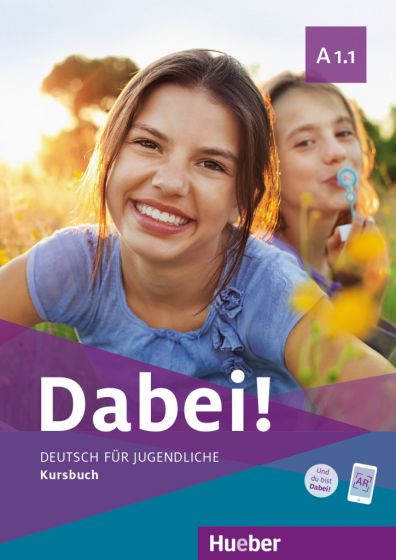 MÓDULO 1: KENNENLERNEN LECCIÓN 1: VOR DEM ROCKKONZERTLECCIÓN 2: DAS ROCKKONZERTLECCIÓN 3: NACH DEM KONZERTBLOQUE 0: OBJETIVOS Y COMPETENCIAS CLAVEBLOQUE I: COMPRENSIÓN DE TEXTOS ORALESBLOQUE II: PRODUCCIÓN DE TEXTOS ORALES: EXPRESIÓN E INTERACCIÓNBLOQUE III: COMPRENSIÓN DE TEXTOS ESCRITOSBLOQUE IV: PRODUCCIÓN DE TEXTOS ESCRITOS: EXPRESIÓN E INTERACCIÓNV. ATENCIÓN A LA DIVERSIDADZum Schluss (l. del alumno, p. 20)Lektionen 1-2-3:  Tareas:Escuchar y repetir los diferentes saludos procedentes de diferentes países D-A-CH e identificar su procedencia.Projekt: Klassenplakat „Das bin ich“. Preparar de forma individual un Steckbrief sobre uno mismo y presentarse.Lesen: Die Telefonnumer. Leer un diálogo, escucharlo e identificarlo con las imágenes.Material de evaluación: Test Modul 1-2-3 (l. de ejerc., pp. 23-24)VI. EDUCACIÓN LITERARIAA través de esta sección se fomenta y se desarrolla la competencia relacionada con la conciencia y expresiones culturales (CCEC): 	Aproximación a las lecturas de la colección „Leseclub“ de nivel A1 basadas en cuentos tradicionales. Más información en https://shop-es.hueber.de/es/reihen-und-lehrwerke/leseclub.htmlVII-. CONTENIDOS INTERCURRICULARESMediante las siguientes actividades se fomentan y se desarrollan, por un lado, la competencia matemática y en ciencia y tecnología (CMCT) y se adquieren por otro lado conocimientos en otras áreas curriculares: Landeskunde: Sich begrüßen und verabschieden: (l. del alumno, p. 20)Geografía:Países y ciudades importantes del entorno D-A-CH (l. del alumno, p. 20)El alumno identifica la procedencia de los diferentes saludos de los diferentes países D-A-CH.Música: Canciones sobre los saludos, gustos o preferencias y hobbies (l. del alumno, p. 14,15,19)El alumno reflexiona acerca de la música en los países de lengua alemana: conocimiento de grupos musicales, cantantes, temas musicales etc.VIII. TEMAS TRANSVERSALES: Valores y ActitudesEducación para la paz Interés y respeto por las aficiones y las actividades de ocio y tiempo libre de los demás (L1, L2, L3)Reconocimiento de valores positivos como la amistad (L1, L2, L3)Educación para la saludValoración de la importancia del consumo de bebidas saludables.Superar el bloqueo mental a la hora de hablar en una lengua extranjeraUsar y fomentar el uso de la lengua extranjera en clase IX. UTILIZACIÓN DE LAS TECNOLOGÍAS DE LA INFORMACIÓN Y LA COMUNICACIÓN: A través de los siguientes componentes se fomenta y se desarrolla la competencia digital (CD): Los ejercicios online en el Lehrwerkservice de la editorial para practicar contenidos de repaso de gramática, vocabulario y fonéticaEl libro digital interactivo del libro del alumno y del libro de ejercicios (Blink)La app para el teléfono inteligente / el tablet (audios)X. SENTIDO DE INICIATIVA Y EMPRENDIMIENTO: A través de la siguiente sección del libro del alumno se fomenta y se desarrolla el sentido de iniciativa y emprendimiento, que corresponde a la competencia de sentido de iniciativa y espíritu emprendedor (SIE). Podemos establecer dos bloques bien diferenciados de tareas:Proyectos en común: Projekt: Klassenplakat „Das bin ich“. (L1-L2, L3, l. del alumno, p. 20): El alumno interactúa a todos los niveles, de forma individual, en parejas y en grupo, con un especial hincapié en el „Kooperatives Lernen“ Como material extra y a modo de sugerencia, el profesor puede utilizar como complemento nuestro „Zwischendurch mal Projekte“ Tareas individuales: La app ofrece al alumno la posibilidad de entrenar de forma individual la comprensión oral.Los ejercicios online del Lehrwerkservice ofrecen al alumno la posibilidad de repasar todo el vocabulario y la gramática del módulo 1.XI. CONSEJOS DE AUTOAPRENDIZAJEA través de la siguiente sección del libro de ejercicios aprende y sigue algunos consejos y técnicas de aprendizaje, con lo que trabaja y desarrolla la competencia de aprender a aprender (CAA):Consejos de aprendizaje del vocabulario (l. de ejerc., p. 21, 22)Consejos de aprendizaje de gramática (l. de ejerc., p. 14, 15, 18)Schreiben (L1, L2, L3; l. de ejerc, p. 20)Lesen (L1, L2, L3; l. de ejerc, p. 20)Además, en el libro del alumno encontramos otros consejos relacionados con estrategias de audición, comprensión lectora y aprendizaje de vocabulario, que se encuentra ubicados en el margen derecho del contenido:Hören Lesen Wortschatz XII. RECURSOS DE EVALUACIÓNINSTRUMENTOS DE EVALUACIÓN BÁSICOSLernwortschatz: autoevaluación sobre vocabulario (l. de ejerc., p. 21, 22)Test de las lecciones 1-2-3 (l. de ejerc., 23+24)INSTRUMENTOS DE EVALUACIÓN EXTRATraining: Lesen, Schreiben: entrenamiento para la preparación de exámenes Fit für fit in Deutsch A1 (l. de ejerc., p. 20) Testtrainer A1MÓDULO 2: FAMILIE LECCIÓN 4: FAMILIEN-QUIZLECCIÓN 5: FAMILIE HOFMANN MÖCHTE MITMACHENLECCIÓN 6: FAMILIE HOFMANN IM FERNSEHENBLOQUE 0: OBJETIVOS Y COMPETENCIAS CLAVEBLOQUE I: COMPRENSIÓN DE TEXTOS ORALESBLOQUE II: PRODUCCIÓN DE TEXTOS ORALES: EXPRESIÓN E INTERACCIÓNBLOQUE III: COMPRENSIÓN DE TEXTOS ESCRITOSBLOQUE IV: PRODUCCIÓN DE TEXTOS ESCRITOS: EXPRESIÓN E INTERACCIÓNV. ATENCIÓN A LA DIVERSIDADZum Schluss (l. del alumno, p. 20)Lektionen 4-5-6:Tareas:Comprensión lectora de un texto e identificar qué afirmaciones son verdaderas y falsas. Hacer un pequeño collage de la familia del protagonista del texto.Portfolio: „Meine Familie“. Descripción de la familia incluyendo fotos.Lesen: Papa, ich und Rockmusik? Leer un diálogo, escucharlo e identificarlo con las imágenes. Contestar unas preguntas.Material de evaluación: Test Modul 4-5-6 (l. de ejerc., pp. 39-40)VI. EDUCACIÓN LITERARIAA través de esta sección se fomenta y se desarrolla la competencia relacionada con la conciencia y expresiones culturales (CCEC): 	Aproximación a las lecturas de la colección „Leseclub“ de nivel A1 basadas en cuentos tradicionales. Más información en www.hueber.esVII-. CONTENIDOS INTERCURRICULARESMediante las siguientes actividades se fomentan y se desarrollan, por un lado, la competencia matemática y en ciencia y tecnología (CMCT) y se adquieren por otro lado conocimientos en otras áreas curriculares: Rechnenrätsel:Wie alt ist Hannes? (l. l. de ejerc., p. 29)Geografía: Países y ciudades importantes del entorno D-A-CH (l. del alumno, p. 33)El alumno identifica la procedencia de personajes de los diferentes países D-A-CH.Música: Diálogo familiar sobre un concierto de Rock (l. del alumno, p. 35)El alumno reflexiona acerca de la música en los países de lengua alemana: conocimiento de grupos musicales, cantantes, temas musicales etc.VIII. TEMAS TRANSVERSALES: Valores y ActitudesEducación para la paz Interés y respeto por las aficiones y las actividades de ocio y tiempo libre de los demás (L4, L5, L6)Reconocimiento de valores positivos como la amistad (L4, L5, L6)Educación para la saludValoración de la importancia de la actividad física frente a otras actividades de ocio.Superar el bloqueo mental a la hora de hablar en una lengua extranjeraUsar y fomentar el uso de la lengua extranjera en clase IX. UTILIZACIÓN DE LAS TECNOLOGÍAS DE LA INFORMACIÓN Y LA COMUNICACIÓN: A través de los siguientes componentes se fomenta y se desarrolla la competencia digital (CD): Los ejercicios online en el Lehrwerkservice de la editorial para practicar contenidos de repaso de gramática, vocabulario y fonéticaEl libro digital interactivo del libro del alumno y del libro de ejercicios (Blink)La app para el teléfono inteligente / el tablet (audios)X. SENTIDO DE INICIATIVA Y EMPRENDIMIENTO: A través de la siguiente sección del libro del alumno se fomenta y se desarrolla el sentido de iniciativa y emprendimiento, que corresponde a la competencia de sentido de iniciativa y espíritu emprendedor (SIE). Podemos establecer dos bloques bien diferenciados de tareas:Proyectos en común: Como material extra y a modo de sugerencia, el profesor puede utilizar como complemento nuestro „Zwischendurch mal Projekte“ Tareas individuales: La app ofrece al alumno la posibilidad de entrenar de forma individual la comprensión oral.Los ejercicios online del Lehrwerkservice ofrecen al alumno la posibilidad de repasar todo el vocabulario y la gramática del módulo 2.XI. CONSEJOS DE AUTOAPRENDIZAJEA través de la siguiente sección del libro de ejercicios aprende y sigue algunos consejos y técnicas de aprendizaje, con lo que trabaja y desarrolla la competencia de aprender a aprender (CAA):Consejos de aprendizaje del vocabulario (l. de ejerc., p. 37, 38)Consejos de aprendizaje de gramática (l. de ejerc., p. 28,31,34)Schreiben (L4, L5, L6; l. de ejerc, p. 36)Lesen (L4, L5, L6; l. de ejerc, p. 36)Además, en el libro del alumno encontramos otros consejos relacionados con estrategias de audición, comprensión lectora y aprendizaje de vocabulario, que se encuentra ubicados en el margen derecho del contenido:Hören Lesen Wortschatz XII. RECURSOS DE EVALUACIÓNINSTRUMENTOS DE EVALUACIÓN BÁSICOSLernwortschatz: autoevaluación sobre vocabulario (l. de ejerc., p. 37; 38)Test de las lecciones 4-5-6 0 (l. de ejerc., pp. 39-40)INSTRUMENTOS DE EVALUACIÓN EXTRATraining: Lesen, Schreiben: entrenamiento para la preparación de exámenes Fit für fit in Deutsch A1 (l. de ejerc., p. 36) Testtrainer A1MÓDULO 3: SCHULE LECCIÓN 7: UNTERRICHTLECCIÓN 8: IN DER NEUEN SCHULELECCIÓN 9: MEINE SCHULSACHENBLOQUE 0: OBJETIVOS Y COMPETENCIAS CLAVEBLOQUE I: COMPRENSIÓN DE TEXTOS ORALESBLOQUE II: PRODUCCIÓN DE TEXTOS ORALES: EXPRESIÓN E INTERACCIÓNBLOQUE III: COMPRENSIÓN DE TEXTOS ESCRITOSBLOQUE IV: PRODUCCIÓN DE TEXTOS ESCRITOS: EXPRESIÓN E INTERACCIÓNV. ATENCIÓN A LA DIVERSIDADZum Schluss (l. del alumno, p. 48,49)Lektionen 7-8-9:  Tareas:Comprensión lectora de un texto e identificar qué afirmaciones son verdaderas. Explicar cómo son las notas en nuestro país en comparación a Alemania. Completar frases sobre el texto.Projekt: „Stundenplan“. Realizar un horario en común para la clase, completándolo con información personal de opinión sobre las asignaturas y pegarlo en la pared.Wir sprechen miteinander: Thema „Schule“. Escribir tres tarjetas con vocabulario sobre el tema para luego hablar sobre este en grupo.Material de evaluación: Test Modul 7-8-9 (l. de ejerc., pp. 53-54)VI. EDUCACIÓN LITERARIAA través de esta sección se fomenta y se desarrolla la competencia relacionada con la conciencia y expresiones culturales (CCEC): 	Aproximación a las lecturas de la colección „Leseclub“ de nivel A1 basadas en cuentos tradicionales. Más información en www.hueber.esVII-. CONTENIDOS ITERCURRICULARESMediante las siguientes actividades se fomentan y se desarrollan, por un lado, la competencia matemática y en ciencia y tecnología (CMCT) y se adquieren por otro lado conocimientos en otras áreas curriculares: Geografía:  Las calificaciones en los colegios alemanes (l. del alumno, p. 48)Música:  Rap relacionado con el material escolar (l. del alumno, p. 45)El alumno reflexiona acerca de la música en los países de lengua alemana: conocimiento de grupos musicales, cantantes, temas musicales etc.VIII. TEMAS TRANSVERSALES: Valores y ActitudesEducación para la paz Interés y respeto por las aficiones y las actividades de ocio y tiempo libre de los demás (L7, L8, L9)Reconocimiento de valores positivos como la amistad (L7, L8, L9)Educación para la saludValoración de la importancia de la actividad física frente a otras actividades de ocio.Superar el bloqueo mental a la hora de hablar en una lengua extranjeraUsar y fomentar el uso de la lengua extranjera en clase IX. UTILIZACIÓN DE LAS TECNOLOGÍAS DE LA INFORMACIÓN Y LA COMUNICACIÓN: A través de los siguientes componentes se fomenta y se desarrolla la competencia digital (CD): Los ejercicios online en el Lehrwerkservice de la editorial para practicar contenidos de repaso de gramática, vocabulario y fonéticaEl libro digital interactivo del libro del alumno y del libro de ejercicios (Blink)La app para el teléfono inteligente / el tablet (audios)X. SENTIDO DE INICIATIVA Y EMPRENDIMIENTO: A través de la siguiente sección del libro del alumno se fomenta y se desarrolla el sentido de iniciativa y emprendimiento, que corresponde a la competencia de sentido de iniciativa y espíritu emprendedor (SIE). Podemos establecer dos bloques bien diferenciados de tareas:Proyectos en común: Projekt: „Stundenplan“. Realizar un horario en común para la clase, completándolo con información personal de opinión sobre las asignaturas y pegarlo en la pared.Como material extra y a modo de sugerencia, el profesor puede utilizar como complemento nuestro „Zwischendurch mal Projekte“ Tareas individuales: La app ofrece al alumno la posibilidad de entrenar de forma individual la comprensión oral.Los ejercicios online del Lehrwerkservice ofrecen al alumno la posibilidad de repasar todo el vocabulario y la gramática del módulo 3XI. CONSEJOS DE AUTOAPRENDIZAJEA través de la siguiente sección del libro de ejercicios aprende y sigue algunos consejos y técnicas de aprendizaje, con lo que trabaja y desarrolla la competencia de aprender a aprender (CAA):Consejos de aprendizaje del vocabulario (l. de ejerc., p. 51; 52)Consejos de aprendizaje de gramática (l. de ejerc., p. 46; 49)Schreiben (L7, L8, L9; l. de ejerc, p. 50)Lesen (L7, L8, L9; l. de ejerc, p. 50)Además, en el libro del alumno encontramos otros consejos relacionados con estrategias de audición, comprensión lectora y aprendizaje de vocabulario, que se encuentra ubicados en el margen derecho del contenido:Hören Lesen Wortschatz XII. RECURSOS DE EVALUACIÓNINSTRUMENTOS DE EVALUACIÓN BÁSICOSLernwortschatz: autoevaluación sobre vocabulario (l. de ejerc., p. 51; 52)Test de las lecciones 7-8-9 (l. de ejerc., 53; 54)INSTRUMENTOS DE EVALUACIÓN EXTRATraining: Lesen, Schreiben: entrenamiento para la preparación de exámenes Fit für fit in Deutsch A1 (l. de ejerc., p. 50) Testtrainer A1MÓDULO 4: AUSFLUG LECCIÓN 10: WAS PASSIERT IM SCHULJAHR?LECCIÓN 11: KOMMT, ES GEHT LOS!LECCIÓN 12: NACH DEM SPIELBLOQUE 0: OBJETIVOS Y COMPETENCIAS CLAVEBLOQUE I: COMPRENSIÓN DE TEXTOS ORALESBLOQUE II: PRODUCCIÓN DE TEXTOS ORALES: EXPRESIÓN E INTERACCIÓNBLOQUE III: COMPRENSIÓN DE TEXTOS ESCRITOSBLOQUE IV: PRODUCCIÓN DE TEXTOS ESCRITOS: EXPRESIÓN E INTERACCIÓNV. ATENCIÓN A LA DIVERSIDADZum Schluss (l. del alumno, p. 62; 63)Lektionen 10-11-12:  Tareas:Comprensión lectora de un diálogo y contestar dos preguntas.Lesen: „Anzeigen“. Leer diferentes anuncios de libros e identificar el tema de cada uno de ellos, identificar vocabulario conocido y contestar unas preguntas.Würfelspiel: „W-Fragen“. Realizar un juego de tarjetas y practicar con estas preguntas.Projekt: „So ist es bei uns“. Leer informaciones sobre el lugar donde vive una persona y realizar un mural con los lugares donde se vive.Wettbewerb: „sich vorstellen“. Presentarse en clase y luego escribir esa presentación a modo de Steckbrief y guardarlo en el Portfolio.Material de evaluación: Test Modul 10-11-12 (l. de ejerc., pp. 69-70)VI. EDUCACIÓN LITERARIAA través de esta sección se fomenta y se desarrolla la competencia relacionada con la conciencia y expresiones culturales (CCEC): 	Aproximación a las lecturas de la colección „Leseclub“ de nivel A1 basadas en cuentos tradicionales. Más información en www.hueber.esVII-. CONTENIDOS INTERCURRICULARESMediante las siguientes actividades se fomentan y se desarrollan, por un lado, la competencia matemática y en ciencia y tecnología (CMCT) y se adquieren por otro lado conocimientos en otras áreas curriculares.Geografía:  Lugares de la naturaleza para hacer alguna excursión escolar (l. del alumno, p. 56)VIII. TEMAS TRANSVERSALES: Valores y ActitudesEducación para la paz Interés y respeto por las aficiones y las actividades de ocio y tiempo libre de los demás (L10, L11, L12)Reconocimiento de valores positivos como la amistad (L10, L11, L12)Educación para la saludValoración de la importancia de la actividad física frente a otras actividades de ocio.Superar el bloqueo mental a la hora de hablar en una lengua extranjeraUsar y fomentar el uso de la lengua extranjera en clase IX. UTILIZACIÓN DE LAS TECNOLOGÍAS DE LA INFORMACIÓN Y LA COMUNICACIÓN: A través de los siguientes componentes se fomenta y se desarrolla la competencia digital (CD): Los ejercicios online en el Lehrwerkservice de la editorial para practicar contenidos de repaso de gramática, vocabulario y fonéticaEl libro digital interactivo del libro del alumno y del libro de ejercicios (Blink)La app para el teléfono inteligente / el tablet (audios)X. SENTIDO DE INICIATIVA Y EMPRENDIMIENTO: A través de la siguiente sección del libro del alumno se fomenta y se desarrolla el sentido de iniciativa y emprendimiento, que corresponde a la competencia de sentido de iniciativa y espíritu emprendedor (SIE). Podemos establecer dos bloques bien diferenciados de tareas:Proyectos en común: Projekt: „So ist es bei uns“. Leer informaciones sobre el lugar donde vive una persona y realizar un mural con los lugares donde se vive.Como material extra y a modo de sugerencia, el profesor puede utilizar como complemento nuestro „Zwischendurch mal Projekte“ Tareas individuales: La app ofrece al alumno la posibilidad de entrenar de forma individual la comprensión oral.Los ejercicios online del Lehrwerkservice ofrecen al alumno la posibilidad de repasar todo el vocabulario y la gramática del módulo 4.XI. CONSEJOS DE AUTOAPRENDIZAJEA través de la siguiente sección del libro de ejercicios aprende y sigue algunos consejos y técnicas de aprendizaje, con lo que trabaja y desarrolla la competencia de aprender a aprender (CAA):Consejos de aprendizaje del vocabulario (l. de ejerc., p. 67; 68)Consejos de aprendizaje de gramática (l. de ejerc., p. 62; 64)Schreiben (L10, L11, L12; l. de ejerc, p. 65)Lesen (L10, L11, L12; l. de ejerc, p. 66)Además, en el libro del alumno encontramos otros consejos relacionados con estrategias de audición, comprensión lectora y aprendizaje de vocabulario, que se encuentra ubicados en el margen derecho del contenido:Hören Lesen Wortschatz XII. RECURSOS DE EVALUACIÓNINSTRUMENTOS DE EVALUACIÓN BÁSICOSLernwortschatz: autoevaluación sobre vocabulario (l. de ejerc., p. 67; 68)Test de las lecciones 10-11-12 (l. de ejerc., pp. 69-70)INSTRUMENTOS DE EVALUACIÓN EXTRATraining: Lesen, Schreiben: entrenamiento para la preparación de exámenes Fit für fit in Deutsch A1 (l. de ejerc., p. 65; 66) Testtrainer A1PROGRAMACIÓN DIDÁCTICA Dabei! A1.1ALEMÁN – Segunda lengua extranjeraLOMCE, 8/2013, de 9 de diciembreReal Decreto 1105/2014, de 26 de diciembre, por el que se establece el currículo básico de la Educación Secundaria Obligatoria y del BachilleratoOrden ECD/65/2015, de 21 de enero, por la que se describen las relaciones entre las competencias, los contenidos y los criterios de evaluación de la educación primaria, la educación secundaria obligatoria y el bachilleratoÍNDICEPáginaINTRODUCCIÓN  3 CONTENIDOS DEL CURRÍCULUM LOMCE PARA LA ENSEÑANZA DE LAS LENGUAS EXTRANJERAS   4 OBJETIVOS GENERALES DE LA EDUCACIÓN SECUNDARIA OBLIGATORIA   7COMPETENCIAS CLAVE   8 CONTRIBUCIÓN DE LA SEGUNDA LENGUA EXTRANJERA A LA ADQUISICIÓN DE LAS COMPETENCIAS CLAVE    8CONTENIDOS DEL CURRÍCULUM LOMCE PARA LA ENSEÑANZA DE LAS LENGUAS EXTRANJERAS    11MATERIALES15PROPUESTA DE SECUENCIACIÓN16 CONTENIDOS PARA PRIMER CICLO DE ESO17PROGRAMACIÓN LOMCE. ORGANIZACIÓN Y DISTRIBUCIÓN DE LOS CONTENIDOS20MÓDULO 1: KENNENLERNEN LECCIÓN 1: VOR DEM ROCKKONZERTLECCIÓN 2: DAS ROCKKONZERTLECCIÓN 3: NACH DEM KONZERT21MÓDULO 2: FAMILIE LECCIÓN 4: FAMILIEN-QUIZLECCIÓN 5: FAMILIE HOFMANN MÖCHTE MITMACHENLECCIÓN 6: FAMILIE HOFMANN IM FERNSEHEN41MÓDULO 3: SCHULE LECCIÓN 7: UNTERRICHTLECCIÓN 8: IN DER NEUEN SCHULELECCIÓN 9: MEINE SCHULSACHEN59MÓDULO 4: AUSFLUG LECCIÓN 10: WAS PASSIERT IM SCHULJAHR?LECCIÓN 11: KOMMT, ES GEHT LOS!LECCIÓN 12: NACH DEM SPIEL77Competencias comunicativas nivel A 1Competencias comunicativas nivel A 1Competencias comunicativas nivel A 1Competencias comunicativas nivel A 1Competencias comunicativas nivel A 1ComprensiónComprensiónProducciónProducciónProducciónAuditiva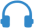 Lectora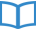 Expresión oral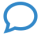 Interacción oral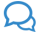 Escrita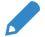 Comprender frases y el vocabulario más habitual sobre temas de interés personal (información personal y familiar muy básica, compras, lugar de residencia, etc.).Ser capaz de leer palabras y nombres conocidos y frases muy sencillas, por ejemplo, las que hay en letreros, carteles y catálogos.Utilizar expresiones y frases sencillas para describir el lugar donde vivo y las personas que conozco.Poder participar en una conversación de forma sencilla, siempre que la otra persona esté dispuesta a repetir lo que ha dicho o a decirlo con otras palabras y a una velocidad más lenta y me ayude a formular lo que intento decir. Plantear y contestar preguntas sencillas sobre temas de necesidad inmediata o asuntos muy habituales.Ser capaz de escribir postales cortas y sencillas, por ejemplo, para enviar felicitaciones. Saber rellenar formularios con datos personales, por ejemplo, el nombre, la nacionalidad y la dirección en un formulario de registro para un curso de idiomas. TemaHoraslectivasControlesunidadExamentrimestre1º TrimestreLektion 0Deutsch - international3011º TrimestreMODULKENNEN-LERNENLektion 1Vor dem Rockkonzert4111º TrimestreMODULKENNEN-LERNENLektion 2Das Rockkonzert4111º TrimestreMODULKENNEN-LERNENLektion 3Nach dem Konzert4111º TrimestreMODULFAMILIELektion 4Familien-Quiz4112º TrimestreMODULFAMILIELektion 5Familie Hofmann möchte mitmachen4112º TrimestreMODULFAMILIELektion 6Familie Hofmann im Fernsehen4112º TrimestreMODULSCHULELektion 7Unterricht4112º TrimestreMODULSCHULELektion 8In der neuen Schule4113º TrimestreMODULSCHULELektion 9Meine Schulsachen4113º TrimestreMODULAUSFLUGLektion 10Was passiert im Schuljahr?4113º TrimestreMODULAUSFLUGLektion 11Kommt, es geht los!4113º TrimestreMODULAUSFLUGLektion 12Nach dem Spiel411516360CONTENIDOSGENERALESCONTENIDOS ESPECÍFICOSCompetencialingüísticaEstrategias decomprensión/ producciónAspectossocioculturales y sociolingüísticosFunciones comunicativasEstructurassintáctico- discursivasCONTENIDOS ESPECÍFICOSBloque 1	Aplicar conocimientos previos sobre el tema para identificar la información global y específica de textos orales.Inferir y formular hipótesis a partir de la comprensión de algunos elementos del texto oral.Adquirir conocimientos sobre las costumbres, creencias, tradiciones, etc. propias de los países de habla alemana.Valorar la lengua extranjera como medio de comunicación.Presentarse y presentar a otras personas.Describir cualidades físicas y abstractas de personas, objetos, lugares y actividades.Narrar acontecimientos presentes y pasados.Expresar acontecimientos futuros.Pedir y ofrecer información.Aceptar y rechazar invitaciones.Expresar acuerdo o desacuerdo.Expresar voluntad, interés, satisfacción, sorpresa, etc.Dar consejos.Formular sugerencias, deseos, condiciones, hipótesis.Léxico oral de uso común (recepción) relativo a la identificación personal; vivienda, hogar y entorno; actividades de la vida diaria; familia y amigos; trabajo y ocupaciones; tiempo libro, ocio y deporte; viajes y vacaciones; salud y cuidados físicos; educación y estudio; compras y actividades comerciales; alimentación y restauración; transporte; lengua y comunicación; medio ambiente, clima y entorno natural; y tecnologías de la información y la comunicación.Patrones sonoros, acentuales, rítmicos y de entonación.Comprender mensajes orales breves y sencillos en relación con las actividades de aula.: instrucciones, preguntas, comentarios.Comprender información global en textos orales de diferente tipología.Comprender la información específica en textos orales sobre asuntos cotidianos y predecibles como números, precios, horarios, nombres o lugares con apoyo de elementos verbales y no verbales.Bloque 2	Estructurar mensajes de forma sencilla y clara, distinguiendo la idea principal de ideas secundarias.Utilizar estrategias de comunicación para iniciar, mantener y terminar la interacción.Compensar carencias lingüísticas mediante procedimientos lingüísticos (modificar palabras de significado parecido / usar el lenguaje corporal culturalmente pertinente), paralingüísticos o paratextuales.Adquirir conocimientos sobre las costumbres, creencias, tradiciones, etc. propias de países de habla alemana.Valorar la lengua alemana como medio de comunicación.Adecuar la producción e interacción a los usos socioculturales del alemán.Presentarse y presentar a otras personas.Describir cualidades físicas y abstractas de personas, objetos, lugares y actividades.Narrar acontecimientos presentes y pasados.Expresar acontecimientos futuros.Pedir y ofrecer información.Aceptar y rechazar invitaciones.Expresar acuerdo o desacuerdo.Expresar voluntad, interés, satisfacción, sorpresa, etc.Dar consejos.Formular sugerencias, deseos, condiciones, hipótesis.Léxico oral de uso común (recepción) relativo a la identificación personal; vivienda, hogar y entorno; actividades de la vida diaria; familia y amigos; trabajo y ocupaciones; tiempo libro, ocio y deporte; viajes y vacaciones; salud y cuidados físicos; educación y estudio; compras y actividades comerciales; alimentación y restauración; transporte; lengua y comunicación; medio ambiente, clima y entorno natural; y tecnologías de la información y la comunicación.Patrones sonoros, acentuales, rítmicos y de entonación.Participar en conversaciones y simulaciones sobre temas cotidianos y de interés personal, mostrando respeto hacia los errores y dificultades que puedan tener los demás.Reaccionar de manera sencilla y breve, empleando respuestas espontáneas y  precisas a situaciones de comunicación creadas en clase.Respetar los turnos de palabra, cambios de tema, etc.Producir oralmente descripciones, narraciones y explicaciones de carácter general sobre experiencias y acontecimientos.Valorar la corrección formal en la producción de mensajes orales.Bloque 3	Aplicar conocimientos previos sobre el tema para identificar la información global.Identificar el tema a través de deducciones de significados por el contexto, por elementos visuales, por comparación de palabras.Formular hipótesis a partir de la comprensión de algunos de los elementos del texto escrito.Formular hipótesis sobre el contenido del texto escrito.Adquirir conocimientos sobre las costumbres, creencias, tradiciones, etc. propias de países de habla alemana.Valorar la lengua alemana como medio de comunicación.Reconocer algunos elementos socioculturales que se presenten en los textos escritos.Presentarse y presentar a otras personas.Describir cualidades físicas y abstractas de personas, objetos, lugares y actividades.Narrar acontecimientos presentes y pasados.Expresar acontecimientos futuros.Pedir y ofrecer información.Aceptar y rechazar invitaciones.Expresar acuerdo o desacuerdo.Expresar voluntad, interés, satisfacción, sorpresa, etc.Dar consejos.Formular sugerencias, deseos, condiciones, hipótesis.Léxico escrito de uso común (recepción) relativo a la identificación personal; vivienda, hogar y entorno; actividades de la vida diaria; familia y amigos; trabajo y ocupaciones; tiempo libro, ocio y deporte; viajes y vacaciones; salud y cuidados físicos; educación y estudio; compras y actividades comerciales; alimentación y restauración; transporte; lengua y comunicación; medio ambiente, clima y entorno natural; y tecnologías de la información y la comunicación.Patrones gráficos y convenciones ortográficas.Comprender mensajes escritos breves y sencillos en relación con las actividades de aula: instrucciones, preguntas, comentarios.Identificar el tema de un texto escrito con el apoyo contextual que éste contenga (imágenes, títulos, números, etc.) Comprender la idea general y los puntos más relevantes de diversos textos escritos, en soporte papel y digital, de interés general o referido a contenidos a otras materias del currículo.Iniciarse en la lectura de comentada de obras teatrales breves o de fragmentos.Iniciarse en la lectura autónoma de textos adaptados relacionados con sus intereses.Hacer uso de la biblioteca del centro y de bibliotecas virtuales para obtener información.Bloque 4	Movilizar y coordinar las propias competencias generales y comunicativas con el fin de poder realizar la tarea (repasar qué se sabe sobre el tema, qué se puede o se quiere decir, etc.).Localizar y usar adecuadamente recursos lingüísticos o temáticos (uso de un diccionario o gramática, obtención de ayuda, etc.)Producir textos escritos breves y sencillos a partir de modelos sobre temas cotidianos, utilizando los conectores y el léxico apropiado.Adquirir conocimientos sobre las costumbres, creencias, tradiciones, etc. propias de países de habla alemana.Valorar la lengua alemana como medio de comunicación.Adecuar la producción e interacción a los usos socioculturales del alemán.Describir cualidades físicas y abstractas de personas, objetos., lugares y actividades.Narrar acontecimientos presentes y pasados.Expresar acontecimientos futuros.Pedir y ofrecer información.Aceptar y rechazar invitaciones.Expresar acuerdo o desacuerdo.Expresar la voluntad, el interés, la satisfacción, la sorpresa, etc.Dar consejos.Formular sugerencias, deseos, condiciones, hipótesis.Léxico escrito de uso común (recepción) relativo a la identificación personal; vivienda, hogar y entorno; actividades de la vida diaria; familia y amigos; trabajo y ocupaciones; tiempo libro, ocio y deporte; viajes y vacaciones; salud y cuidados físicos; educación y estudio; compras y actividades comerciales; alimentación y restauración; transporte; lengua y comunicación; medio ambiente, clima y entorno natural; y tecnologías de la información y la comunicación.Patrones gráficos y convenciones ortográficas.Iniciarse en la realización de intercambios escritos con hablantes de lengua alemana, utilizando soporte papel o medios digitales.Producir diferentes textos breves, usando un léxico sencillo pero adecuado al tema y al contexto.Utilizar el registro apropiado al lector al que va dirigido el texto (formal/informal) en producciones sencillas y breves.Hacer un uso bastante correcto de la ortografía y de los signos de puntuación elementales.Mostrar interés por la presentación cuidada de textos escritos, en soporte papel y digital.Valorar la corrección formal en la producción de mensajes escritos breves y sencillos.Tarea inicial- Observar las imágenes y textos que se presentanTareas:- Identificar el tema a través de la observación y decir en la lengua materna de qué se trata Objetivos comunicativosgenerales- Presentarse- Saludar- Expresar una opinión- Expresar un deseo- Decir lo que gusta hacer- Preguntar por la edad- DespedirseObjetivos sintáctico-discursivos y pragmáticos- Conocer las frases interrogativas con las partículas wer, wie- Conocer el uso de las frases afirmativas- Conocer las W-Fragen y Ja/Nein-Fragen - Formas verbales con ich, duCONTENIDOSCONTENIDOS ESPECÍFICOS DE LA UNIDADCONTENIDOS ESPECÍFICOS DE LA UNIDADEstrategias de comprensión de un texto oral: Fomento y desarrollo de la competencia lingüística (CCL) y tratamiento de las otras competencias clave restantes mediante estas actividades: Estrategias de comprensión de un texto oral: Fomento y desarrollo de la competencia lingüística (CCL) y tratamiento de las otras competencias clave restantes mediante estas actividades: Estrategias de comprensión de un texto oral: Fomento y desarrollo de la competencia lingüística (CCL) y tratamiento de las otras competencias clave restantes mediante estas actividades: - Repetir el vocabulario nuevo y/o conocido en voz alta y afianzarlo a través de las actividades de repetición- Usar información previa a base de fotografías, imágenes o símbolos significativos como forma de anticipar el vocabulario nuevo y activar el vocabulario conocido- Aplicar técnicas y consejos de audición o para la mejora de aspectos fonéticos- Aclarar en el idioma materno situaciones previas para facilitar la comprensión de un texto oral- Reforzar y/o repasar con los ejercicios digitales interactivos en el online-Lehrwerkservice.- Escuchar: Una escena y relacionarla con una imagen (L1, Ej. 1b) Varios tipos de música e identificar cuál es la de la protagonista (L1, Ej. 2)Unos diálogos de presentación entre dos jóvenes y observar las imágenes (L1, Ej. 3a)Unos diálogos de presentación entre dos jóvenes de nuevo y leerlos (L1, Ej. 3b)Unos diálogos de presentación entre dos jóvenes de nuevo y repetirlos (L1, Ej. 3c)Tres escenas y relacionarlas con otras tres imágenes (L1, Ej. 6a)Tres escenas de nuevo, leerlas y repetirlas (L1, Ej. 6b)Dónde se sientan dos jóvenes y señalar (L1, Ej.9)Los números hasta el 20 y leerlos al mismo tiempo (L1, Ej. 10a)Los números hasta el 20 señalándolos y repetir al mismo tiempo (L1, Ej. 10b)Unos sonidos y relacionarlos con la situación de cada imagen (L2, Ej.1a)Presentaciones relacionadas con imágenes e indicar cuál es verdadera o falsa (L2, Ej. 1b)Presentaciones de nuevo e indicar qué palabras de una lista se escuchan (L2, Ej. 1c)Una canción y leerla al mismo tiempo (L2, Ej. 2a)Una conversación entre jóvenes relacionadas con una imagen (L2, Ej. 3a)Unas preguntas y responder. Repetir (L2, Ej.3b)Una canción y leerla al mismo tiempo (L2, Ej. 4a)Una situación e identificarla (L2, Ej. 6a)Una situación de nuevo y ordenar los bocadillos relacionados con ésta (L2, Ej.6b)Un diálogo entre jóvenes y leerlo al mismo tiempo (L3, Ej. 1a)Nombres de bebidas, identificarlas y repetir (L3, Ej. 1b)Un diálogo entre adolescentes y mirar las imágenes al mismo tiempo (L3, Ej. 3a)Un diálogo entre adolescentes de nuevo, leer y repetir (L3, Ej. 3b)Frases y completarlas. Repetirlas (L3, Ej.4a)Frases y hacer preguntas para éstas. Escuchar las respuestas y repetirlas (L3, Ej.4b)Una canción y leerla al mismo tiempo (L3, Ej.6a)Una situación de una imagen e identificarla (L3, Ej. 7a)Una situación de una imagen de nuevo y ordenar las frases relacionadas (L3, Ej. 7b)Una situación de una imagen de nuevo y repetir (L3, Ej. 7c)- Escuchar: Una escena y relacionarla con una imagen (L1, Ej. 1b) Varios tipos de música e identificar cuál es la de la protagonista (L1, Ej. 2)Unos diálogos de presentación entre dos jóvenes y observar las imágenes (L1, Ej. 3a)Unos diálogos de presentación entre dos jóvenes de nuevo y leerlos (L1, Ej. 3b)Unos diálogos de presentación entre dos jóvenes de nuevo y repetirlos (L1, Ej. 3c)Tres escenas y relacionarlas con otras tres imágenes (L1, Ej. 6a)Tres escenas de nuevo, leerlas y repetirlas (L1, Ej. 6b)Dónde se sientan dos jóvenes y señalar (L1, Ej.9)Los números hasta el 20 y leerlos al mismo tiempo (L1, Ej. 10a)Los números hasta el 20 señalándolos y repetir al mismo tiempo (L1, Ej. 10b)Unos sonidos y relacionarlos con la situación de cada imagen (L2, Ej.1a)Presentaciones relacionadas con imágenes e indicar cuál es verdadera o falsa (L2, Ej. 1b)Presentaciones de nuevo e indicar qué palabras de una lista se escuchan (L2, Ej. 1c)Una canción y leerla al mismo tiempo (L2, Ej. 2a)Una conversación entre jóvenes relacionadas con una imagen (L2, Ej. 3a)Unas preguntas y responder. Repetir (L2, Ej.3b)Una canción y leerla al mismo tiempo (L2, Ej. 4a)Una situación e identificarla (L2, Ej. 6a)Una situación de nuevo y ordenar los bocadillos relacionados con ésta (L2, Ej.6b)Un diálogo entre jóvenes y leerlo al mismo tiempo (L3, Ej. 1a)Nombres de bebidas, identificarlas y repetir (L3, Ej. 1b)Un diálogo entre adolescentes y mirar las imágenes al mismo tiempo (L3, Ej. 3a)Un diálogo entre adolescentes de nuevo, leer y repetir (L3, Ej. 3b)Frases y completarlas. Repetirlas (L3, Ej.4a)Frases y hacer preguntas para éstas. Escuchar las respuestas y repetirlas (L3, Ej.4b)Una canción y leerla al mismo tiempo (L3, Ej.6a)Una situación de una imagen e identificarla (L3, Ej. 7a)Una situación de una imagen de nuevo y ordenar las frases relacionadas (L3, Ej. 7b)Una situación de una imagen de nuevo y repetir (L3, Ej. 7c)Aspectos socioculturales y sociolingüísticos:Aspectos socioculturales y sociolingüísticos:Aspectos socioculturales y sociolingüísticos:- Familiarizarse con algunos aspectos D-A-CH generalesConsideraciones:- Hobbies de los adolescentes en los países D-A-CH- Escuchar: Varios tipos de música e identificar cuál es la de la protagonista(L1,Ej. 2)- Usar fórmulas coloquiales de saludo y de despedida: „Hi, hallo, Tschüss“„Guten Tag“- Escuchar: Unos diálogos de presentación entre dos jóvenes y observar las imágenes (L1, Ej. 3a)- Escuchar: Unos diálogos de presentación entre dos jóvenes y observar las imágenes (L1, Ej. 3a)Funciones Comunicativas:Funciones Comunicativas:Funciones Comunicativas:- Presentarse- Saludar- Expresar una opinión- Expresar un deseo- Decir lo que gusta hacer- Preguntar por la edad- Despedirse - Ich heiße, ich bin...wer bist du?- Hi, Hallo, guten Tag, guten Morgen…- Wie findest du...?, Ich finde…, Die finde ich nicht so gut…- Möchtest du…?, Ich möchte…- Ich trinke gern...- Wie heißt du? Ich heiße…- Tschüss, auf Wiedersehen…- Ich heiße, ich bin...wer bist du?- Hi, Hallo, guten Tag, guten Morgen…- Wie findest du...?, Ich finde…, Die finde ich nicht so gut…- Möchtest du…?, Ich möchte…- Ich trinke gern...- Wie heißt du? Ich heiße…- Tschüss, auf Wiedersehen…Estructuras sintáctico-discursivas:Estructuras sintáctico-discursivas:Estructuras sintáctico-discursivas:- Conocer las frases interrogativas con las partículas wer, wieEscuchar: Unos diálogos de presentación entre dos jóvenes y observar las imágenes (L1, Ej. 3a)Unos diálogos de presentación entre dos jóvenes de nuevo y leerlos (L1, Ej. 3b)Unos diálogos de presentación entre dos jóvenes de nuevo y repetirlos (L1, Ej. 3c)Escuchar: Unos diálogos de presentación entre dos jóvenes y observar las imágenes (L1, Ej. 3a)Unos diálogos de presentación entre dos jóvenes de nuevo y leerlos (L1, Ej. 3b)Unos diálogos de presentación entre dos jóvenes de nuevo y repetirlos (L1, Ej. 3c)- Conocer el uso de las frases afirmativasEscuchar: Dónde se sientan dos jóvenes y señalar (L1, Ej.9)Escuchar: Dónde se sientan dos jóvenes y señalar (L1, Ej.9)- Conocer las W-Fragen y Ja/Nein-Fragen - Escuchar:Una conversación entre jóvenes relacionadas con una imagen (L2, Ej. 3a)Una canción y leerla al mismo tiempo (L2, Ej. 4a)Una situación e identificarla (L2, Ej. 6a)Una situación de nuevo y ordenar los bocadillos relacionados con ésta (L2, Ej.6b)- Escuchar:Una conversación entre jóvenes relacionadas con una imagen (L2, Ej. 3a)Una canción y leerla al mismo tiempo (L2, Ej. 4a)Una situación e identificarla (L2, Ej. 6a)Una situación de nuevo y ordenar los bocadillos relacionados con ésta (L2, Ej.6b)- Formas verbales con ich, du- Escuchar: Un diálogo entre adolescentes y mirar las imágenes al mismo tiempo (L3, Ej. 3a)Un diálogo entre adolescentes de nuevo, leer y repetir (L3, Ej. 3b)Frases y completarlas. Repetirlas (L3, Ej.4a)Frases y hacer preguntas para éstas. Escuchar las respuestas y repetirlas (L3, Ej.4b)- Escuchar: Un diálogo entre adolescentes y mirar las imágenes al mismo tiempo (L3, Ej. 3a)Un diálogo entre adolescentes de nuevo, leer y repetir (L3, Ej. 3b)Frases y completarlas. Repetirlas (L3, Ej.4a)Frases y hacer preguntas para éstas. Escuchar las respuestas y repetirlas (L3, Ej.4b)Léxico: Escuchar el siguiente vocabulario de alta frecuenciaLéxico: Escuchar el siguiente vocabulario de alta frecuenciaLéxico: Escuchar el siguiente vocabulario de alta frecuencia- Números del 1 al 20- Bebidas - Hobbies eins, zwei, drei, vier, fünf, zwanzig… (L1, Ej. 10a)Cola, Limo, Saft, Kaffee…(L3, Ej. 1b)Sport, Tennis, Basketball, Musik hören…(L3, Ej.3a,6a)eins, zwei, drei, vier, fünf, zwanzig… (L1, Ej. 10a)Cola, Limo, Saft, Kaffee…(L3, Ej. 1b)Sport, Tennis, Basketball, Musik hören…(L3, Ej.3a,6a)Aspectos fonéticos: - Prestar atención al acento, la melodía, la pronunciación y la entonación- Mostrar interés por seguir los consejos y técnicas de aprendizaje de algunos aspectos fonéticos  Laute und Buchstaben L1, Ej.5, p.11: - Escuchar: La consonante hLa pronunciación de palabras que empiezan y que contienen hLaute und Buchstaben L1, Ej.11, p.13: - Escuchar: El diptongo eiLa pronunciación de palabras que empiezan  y que contienen el diptongo eiLaute und Buchstaben L1, Ej.5, p.11: - Escuchar: La consonante hLa pronunciación de palabras que empiezan y que contienen hLaute und Buchstaben L1, Ej.11, p.13: - Escuchar: El diptongo eiLa pronunciación de palabras que empiezan  y que contienen el diptongo eiCRITERIOS DE EVALUACIONESTÁNDARES DE APRENDIZAJEINDICADORES DE LOGRO Y COMPETENCIAS CLAVE- Aplicar estrategias para la comprensión general de textos orales1. El alumno aplica estrategias para comprender un texto oral como usar ilustraciones a modo de información previa o sigue técnicas de aprendizaje específicas- El alumno escucha:  1.1. Varios tipos de música e identificar cuál es la de la protagonista (L1; CCL, CSC, SIE)1.2. Tres escenas y relacionarlas con otras tres imágenes (L1; CCL, CSC, CCEC, CAA, SIE)1.3. Unos sonidos y relacionarlos con la situación de cada imagen (L2; CCL, CSC, CCEC, SIE)Identificar las partes del cuerpo (L11, CCL, CCEC)1.4. Un diálogo entre adolescentes y mirar las imágenes al mismo tiempo (L3; CCL, CSC, CCEC, CAA, SIE)- Verificar la correcta comprensión de información específica mediante una audición2. El alumno comprueba si ha resuelto bien una actividad de autoevaluación mediante una audición- El alumno escucha: 2.1. Unos diálogos de presentación entre dos jóvenes de nuevo y repetirlos (L1, CCL, CSC, CCEC, SIE)2.2. Una canción y leerla al mismo tiempo (L2; CCL, CSC, SIE)2.3. Una situación de una imagen de nuevo y ordenar las frases relacionadas (L3; CCL, CSC, CCEC)- Repetir las actividades de audición 3. El alumno repite  las actividades de audición para mejora de su pronunciación y de la comprensión del general de textos orales- El alumno escucha nuevamente: 3.1. Los números hasta el 20 señalándolos y repetir al mismo tiempo (L1; CCL, CSC, SIE)3.2. Unas preguntas y responder. Repetir (L2; CCL, CSC, CCEC, SIE)3.3. Un diálogo entre adolescentes de nuevo, leer y repetir (L3; CCL, CSC, CCEC, SIE)- Interactuar en clase de forma individual, en parejas o en grupos4. El alumno interactúa en clase a todos los niveles: se implica activamente en la participación de las tareas que derivan de una audición y colabora con el resto de compañeros- El alumno: 4.1. Dónde se sientan dos jóvenes y señalar (L1; CCL, CSC, CCEC, SIE)4.2 Una situación de nuevo y ordenar los bocadillos relacionados con ésta (L2; CCL, CSC, SIE)4. Una situación de una imagen e identificarla (L3; CCL, CSC, SIE)- Familiarizarse e identificar el vocabulario básico de aprendizaje del módulo 15.  El alumno se familiariza e identifica, entre otras cosas, el vocabulario relativo a números, bebidas y hobbies en los paísesD-A-CH- El alumno escucha: 5.1. Los números hasta el 20 y leerlos al mismo tiempo (L1; CCL, CSC, CAA, SIE)5.2. Nombres de bebidas, identificarlas y repetir (L3; CCL, CSC, CCEC, SIE)- Conocer la relación entre sonido y grafía6. Conoce la relación entre sonido y grafía a través de las actividades de fonética- El alumno escucha: 6.1. La consonante h (L1, Ej.5, Laute und Buchstaben, p.11; CCL, CAA, SIE)6.2. El diptongo ei (L1, Ej.11, Laute und Buchstaben, p.13; CCL, CAA, SIE) - Autoevaluar el trabajo personal del módulo 17. El alumno autoevalúa el trabajo realizado en el módulo 1 mediante diversos soportes- El alumno realiza:7.1. Las actividades propuestas en el DVD del Medienpaket  (Módulos 1, 3 y 4); CCL, CMCT, CD, CSC, CAA, SIE)CONTENIDOSCONTENIDOS ESPECÍFICOS DE LA UNIDADCONTENIDOS ESPECÍFICOS DE LA UNIDADEstrategias de producción de un texto oral: Fomento y desarrollo de la competencia lingüística (CCL) y tratamiento de las otras competencias clave restantes mediante estas actividades: Estrategias de producción de un texto oral: Fomento y desarrollo de la competencia lingüística (CCL) y tratamiento de las otras competencias clave restantes mediante estas actividades: Estrategias de producción de un texto oral: Fomento y desarrollo de la competencia lingüística (CCL) y tratamiento de las otras competencias clave restantes mediante estas actividades: - Usar un texto escrito como modelo para producir otro similar de forma oral- Expresar el vocabulario relativo a objetos cotidianos, hobbys, nombres de países, etc.- Contestar a preguntas específicas de tipo personal- Familiarizarse y usar plenamente muletillas e interjecciones para facilitar la comunicación- Afianzamiento de la fonética a través de las actividades de pronunciación- Reforzar y/o repasar con las actividades propuestas en online-Lehrwerkservice- Opinar sobre el tipo de música (L1, Ej.2)- Reproducir las escenas del concierto con diferentes nombres (L1, Ej. 4a, b,c)- Jugar a presentarse pasándose una pelota (L1, Ej. 6)- Decir cómo son los saludos en tu país comparándolos con Alemania en relación al horario (L1, Ej. 8)- Cantar una canción con playback (L2, Ej. 2b)- Cantar una canción con playback (L2, Ej. 4b)- Opinar en grupo sobre diferentes cantantes o grupos musicales (L2, Ej. 5b)- Practicar un diálogo sobre bebidas (L3, Ej. 1c)- Cantar una canción con playback (L3, Ej. 6b)- Practicar diálogos de despedida (L3, Ej. 7d)- Opinar sobre el tipo de música (L1, Ej.2)- Reproducir las escenas del concierto con diferentes nombres (L1, Ej. 4a, b,c)- Jugar a presentarse pasándose una pelota (L1, Ej. 6)- Decir cómo son los saludos en tu país comparándolos con Alemania en relación al horario (L1, Ej. 8)- Cantar una canción con playback (L2, Ej. 2b)- Cantar una canción con playback (L2, Ej. 4b)- Opinar en grupo sobre diferentes cantantes o grupos musicales (L2, Ej. 5b)- Practicar un diálogo sobre bebidas (L3, Ej. 1c)- Cantar una canción con playback (L3, Ej. 6b)- Practicar diálogos de despedida (L3, Ej. 7d)Aspectos socioculturales y sociolingüísticos:Aspectos socioculturales y sociolingüísticos:Aspectos socioculturales y sociolingüísticos:- Familiarizarse con algunos aspectos D-A-CH generales- Usar fórmulas coloquiales de saludo y de despedida: „Hi, hallo, Tschüss“„Guten Tag“Consideraciones:- Hobbies de los adolescentes en los países D-A-CHOpinar sobre el tipo de música (L1, Ej.2)- Familiarizarse con algunos aspectos D-A-CH generales- Usar fórmulas coloquiales de saludo y de despedida: „Hi, hallo, Tschüss“„Guten Tag“Practicar diálogos de despedida (L3, Ej. 7d)Practicar diálogos de despedida (L3, Ej. 7d)Funciones Comunicativas:Funciones Comunicativas:Funciones Comunicativas:- Presentarse- Saludar- Expresar una opinión- Expresar un deseo- Decir lo que gusta hacer- Preguntar por la edad- Despedirse - Ich heiße, ich bin...wer bist du?- Hi, Hallo, guten Tag, guten Morgen…- Wie findest du...?, Ich finde…, Die finde ich nicht so gut…- Möchtest du…?, Ich möchte…- Ich trinke gern...- Wie heißt du? Ich heiße…- Tschüss, auf Wiedersehen…- Ich heiße, ich bin...wer bist du?- Hi, Hallo, guten Tag, guten Morgen…- Wie findest du...?, Ich finde…, Die finde ich nicht so gut…- Möchtest du…?, Ich möchte…- Ich trinke gern...- Wie heißt du? Ich heiße…- Tschüss, auf Wiedersehen…Estructuras sintáctico-discursivas:Estructuras sintáctico-discursivas:Estructuras sintáctico-discursivas:- Conocer las frases interrogativas con las partículas wer, wieReproducir las escenas del concierto con diferentes nombres (L1, Ej. 4a,b,c)Reproducir las escenas del concierto con diferentes nombres (L1, Ej. 4a,b,c)- Conocer el uso de las frases afirmativasJugar a presentarse pasándose una pelota (L1, Ej. 6)Jugar a presentarse pasándose una pelota (L1, Ej. 6)- Conocer las W-Fragen y Ja/Nein-Fragen Reproducir las escenas del concierto con diferentes nombres (L1, Ej. 4a, b,c)Jugar a presentarse pasándose una pelota (L1, Ej. 6)Reproducir las escenas del concierto con diferentes nombres (L1, Ej. 4a, b,c)Jugar a presentarse pasándose una pelota (L1, Ej. 6)- Formas verbales con ich, duOpinar en grupo sobre diferentes cantantes o grupos musicales (L2, Ej. 5b)Practicar un diálogo sobre bebidas (L3, Ej. 1c)Opinar en grupo sobre diferentes cantantes o grupos musicales (L2, Ej. 5b)Practicar un diálogo sobre bebidas (L3, Ej. 1c)Léxico: Escuchar el siguiente vocabulario de alta frecuenciaLéxico: Escuchar el siguiente vocabulario de alta frecuenciaLéxico: Escuchar el siguiente vocabulario de alta frecuencia- Números del 1 al 20- Bebidas - Hobbies eins, zwei, drei, vier, fünf, zwanzig… (L1, Ej. 10a)Cola, Limo, Saft, Kaffee…(L3, Ej. 1c)Sport, Tennis, Basketball, Musik hören…(L2, Ej. 5b)eins, zwei, drei, vier, fünf, zwanzig… (L1, Ej. 10a)Cola, Limo, Saft, Kaffee…(L3, Ej. 1c)Sport, Tennis, Basketball, Musik hören…(L2, Ej. 5b)Aspectos fonéticos: - Prestar atención al acento, la melodía, la pronunciación y la entonación- Mostrar interés por seguir los consejos y técnicas de aprendizaje de algunos aspectos fonéticos  Laute und Buchstaben L1, Ej.5, p.11: - Escuchar: Discernir la pronunciación de palabras que empiezan y que contienen hLaute und Buchstaben L1, Ej.11, p.13: - Escuchar: Discernir la pronunciación de palabras que empiezan  y que contienen el diptongo eiLaute und Buchstaben L1, Ej.5, p.11: - Escuchar: Discernir la pronunciación de palabras que empiezan y que contienen hLaute und Buchstaben L1, Ej.11, p.13: - Escuchar: Discernir la pronunciación de palabras que empiezan  y que contienen el diptongo eiCRITERIOS DE EVALUACIONESTÁNDARES DE APRENDIZAJEINDICADORES DE LOGRO Y COMPETENCIAS CLAVE- Aplicar estrategias para la producción general de textos orales1. El alumno usa un texto escrito como modelo para producir otro similar de forma oral- El alumno: 1.1. Juega a presentarse pasándose una pelota (L1; CCL, CSC, SIE)1.2. Reproduce las escenas del concierto con diferentes nombres (L1; CCL, CSC, SIE)- Responder adecuadamente a conversaciones en las que se establece contacto social, se intercambia información, etc..2. El alumno se desenvuelve satisfactoriamente en conversaciones de „tú a tú“, intercambiando información, hablando de sí mismo y de los demás, etc.- El alumno: 2.1. Opina sobre el tipo de música (L1; CCL, CSC, CCEC, SIE)2.2. Dice cómo son los saludos en tu país comparándolos con Alemania en relación al horario (L1; CCL, CSC, CCEC, SIE)- Repetir las actividades de audición para puesta en práctica de la pronunciación 3. El alumno repite  las actividades de audición para mejora de su pronunciación y de la comprensión del general de textos orales- El alumno repite: 3.1. Una canción con playback (L2; CCL, CSC, SIE)3.2. Una canción con playback (L3; CCL, CSC, CCEC, SIE)3.3. Diálogos de despedida (L3; CCL, CSC, CCEC, SIE)- Interactuar en clase de forma individual, en parejas o en grupos4. El alumno interactúa en clase a todos los niveles: se implica activamente en la participación de las actividades y juegos de clase, y colabora con el resto de los compañeros - El alumno: 4.1. Da la opinión sobre el tipo de música (L1; CCL, CSC, SIE)4.2. Juega a presentarse pasándose una pelota (L1; CCL, CSC, SIE)4.3. Da la opinión sobre diferentes cantantes o grupos musicales (L2; CCL, CSC, SIE)- Familiarizarse e identificar el vocabulario básico de aprendizaje del módulo 15. El alumno se familiariza y representa diálogos para practicar el vocabulario básico de aprendizaje del módulo 1 - El alumno: 5.1. Reproduce las escenas del concierto con diferentes nombres (L1; CCL, CSC, SIE)5.2. Juega a presentarse pasándose una pelota (L1; CCL, CSC, SIE)5.3. Practica diálogos sobre bebidas (L3; CCL, CSC, SIE)5.4. Practica diálogos de despedida (L3; CCL, CSC, SIE) - Conocer la relación entre sonido y grafía6. Conoce la relación entre sonido y grafía a través de las actividades de pronunciación en las actividades de fonética- El alumno practica en voz alta: 6.1. La consonante h (L1, Ej.5, Laute und Buchstaben, p.11; CCL, CAA, SIE)6.2. El diptongo ei (L1, Ej.11, Laute und Buchstaben, p.13; CCL, CAA, SIE)- Autoevaluar el trabajo personal del módulo 17. El alumno autoevalúa el trabajo realizado en el módulo 1 mediante diversos soportes- El alumno practica la pronunciación, melodía y entonación con: 7.1. Las actividades propuestas en el DVD del Medienpaket (Módulos 1, 3 y 4); CCL, CMCT, CD, CSC, CAA, SIE)CONTENIDOSCONTENIDOS ESPECÍFICOS DE LA UNIDADCONTENIDOS ESPECÍFICOS DE LA UNIDADEstrategias de comprensión de un texto escrito: Fomento y desarrollo de la competencia lingüística (CCL) y tratamiento de las otras competencias clave restantes mediante estas actividades: Estrategias de comprensión de un texto escrito: Fomento y desarrollo de la competencia lingüística (CCL) y tratamiento de las otras competencias clave restantes mediante estas actividades: Estrategias de comprensión de un texto escrito: Fomento y desarrollo de la competencia lingüística (CCL) y tratamiento de las otras competencias clave restantes mediante estas actividades: - Usar información previa a base de fotografías, imágenes o símbolos significativos para facilitar una lectura más intuitiva y comprensiva- Tratar de forma inductiva la gramática en los textos a través del reconocimiento de algunas estructuras- Anticipar y apoyar el vocabulario nuevo mediante un Bildlexikon- Buscar similitudes lingüísticas a nivel de vocabulario: objetos cotidianos, nombres de países, hobbys, etc.- Reforzar y/o repasar con las actividades propuestas en online-Lehrwerkservice- Leer: Un texto y decir de qué se trata (L1, Ej. 1a)Diálogos de saludos y repetir (L1, Ej.7b)Números hasta el 20 y repetir (L1, Ej. 10)Varios SMS e identificar de quién son (L1, Ej. 12) Una canción y repetirla (L2, Ej.2a)Una canción y repetirla (L2, Ej.4a)Un foro de Internet e identificar opiniones sobre una cantante (L2, Ej. 7a)Afirmaciones e indicar las verdaderas y falsas (L2, Ej. 7b)En voz alta un diálogo sobre bebidas (L3, Ej. 2b)Un diálogo y ordenar unas imágenes relacionadas con este para completarlo (L3, Ej. 3b, c)Una canción y repetirla (L2, Ej.6a)Un diálogo de despedida y repetirlo (L3, Ej. 7b)Un texto sobre una banda musical (L3, l. de ejerc., Ej. 10)- Leer: Un texto y decir de qué se trata (L1, Ej. 1a)Diálogos de saludos y repetir (L1, Ej.7b)Números hasta el 20 y repetir (L1, Ej. 10)Varios SMS e identificar de quién son (L1, Ej. 12) Una canción y repetirla (L2, Ej.2a)Una canción y repetirla (L2, Ej.4a)Un foro de Internet e identificar opiniones sobre una cantante (L2, Ej. 7a)Afirmaciones e indicar las verdaderas y falsas (L2, Ej. 7b)En voz alta un diálogo sobre bebidas (L3, Ej. 2b)Un diálogo y ordenar unas imágenes relacionadas con este para completarlo (L3, Ej. 3b, c)Una canción y repetirla (L2, Ej.6a)Un diálogo de despedida y repetirlo (L3, Ej. 7b)Un texto sobre una banda musical (L3, l. de ejerc., Ej. 10)Aspectos socioculturales y sociolingüísticosAspectos socioculturales y sociolingüísticosAspectos socioculturales y sociolingüísticos- Landeskunde: Sich begrüßen und verabschieden: Unos adolescentes de diferentes países se saludan y se despiden. Se relaciona con la ubicación geográfica de cada saludo según de qué país del entorno D-A-CH se trata (l. del alumno, p. 20)- Landeskunde: Sich begrüßen und verabschieden: Unos adolescentes de diferentes países se saludan y se despiden. Se relaciona con la ubicación geográfica de cada saludo según de qué país del entorno D-A-CH se trata (l. del alumno, p. 20)- Landeskunde: Sich begrüßen und verabschieden: Unos adolescentes de diferentes países se saludan y se despiden. Se relaciona con la ubicación geográfica de cada saludo según de qué país del entorno D-A-CH se trata (l. del alumno, p. 20)- Familiarizarse con algunos aspectos D-A-CH generales- Usar fórmulas coloquiales de saludo y de despedida: „Hi, hallo, Tschüss“„Guten Tag“Consideraciones:- Hobbies de los adolescentes en los países D-A-CHUn foro de Internet e identificar opiniones sobre una cantante (L2, Ej. 7a)- Familiarizarse con algunos aspectos D-A-CH generales- Usar fórmulas coloquiales de saludo y de despedida: „Hi, hallo, Tschüss“„Guten Tag“Practicar diálogos de despedida (L3, Ej. 7b)Practicar diálogos de despedida (L3, Ej. 7b)Funciones Comunicativas:Funciones Comunicativas:Funciones Comunicativas:- Presentarse- Saludar- Expresar una opinión- Expresar un deseo- Decir lo que gusta hacer- Preguntar por la edad- Despedirse - Ich heiße, ich bin...wer bist du?- Hi, Hallo, guten Tag, guten Morgen…- Wie findest du...?, Ich finde…, Die finde ich nicht so gut…- Möchtest du…?, Ich möchte…- Ich trinke gern...- Wie heißt du? Ich heiße…- Tschüss, auf Wiedersehen…- Ich heiße, ich bin...wer bist du?- Hi, Hallo, guten Tag, guten Morgen…- Wie findest du...?, Ich finde…, Die finde ich nicht so gut…- Möchtest du…?, Ich möchte…- Ich trinke gern...- Wie heißt du? Ich heiße…- Tschüss, auf Wiedersehen…Estructuras sintáctico-discursivas:Estructuras sintáctico-discursivas:Estructuras sintáctico-discursivas:- Conocer las frases interrogativas con las partículas wer, wie- Leer:Una canción y repetirla (L2, Ej.4a)- Leer:Una canción y repetirla (L2, Ej.4a)- Conocer el uso de las frases afirmativas- Leer:Un foro de Internet e identificar opiniones sobre una cantante (L2, Ej. 7a)- Leer:Un foro de Internet e identificar opiniones sobre una cantante (L2, Ej. 7a)- Conocer las W-Fragen y Ja/Nein-Fragen - Leer:En voz alta un diálogo sobre bebidas (L3, Ej. 2b)Un diálogo y ordenar unas imágenes relacionadas con este para completarlo (L3, Ej. 3b,c)- Leer:En voz alta un diálogo sobre bebidas (L3, Ej. 2b)Un diálogo y ordenar unas imágenes relacionadas con este para completarlo (L3, Ej. 3b,c)- Formas verbales con ich, du- Leer:Un diálogo y ordenar unas imágenes relacionadas con este para completarlo (L3, Ej. 3b,c)- Leer:Un diálogo y ordenar unas imágenes relacionadas con este para completarlo (L3, Ej. 3b,c)Léxico: Escuchar el siguiente vocabulario de alta frecuenciaLéxico: Escuchar el siguiente vocabulario de alta frecuenciaLéxico: Escuchar el siguiente vocabulario de alta frecuencia- Números del 1 al 20- Bebidas - Hobbies eins, zwei, drei, vier, fünf, zwanzig… (L1, Ej. 10a)Cola, Limo, Saft, Kaffee…(L3, Ej. 2b)Sport, Tennis, Basketball, Musik hören…(L3, Ej. 3b,c)eins, zwei, drei, vier, fünf, zwanzig… (L1, Ej. 10a)Cola, Limo, Saft, Kaffee…(L3, Ej. 2b)Sport, Tennis, Basketball, Musik hören…(L3, Ej. 3b,c)Ortografía- Mostrar interés y practicar la ortografía de determinadas palabras mediante ejercicios de reproducción de vocabulario específico Laute und Buchstaben L1, Ej.5, p.11: Observar la ortografía de palabras que empiezan y que contienen hLaute und Buchstaben L1, Ej.11, p.13: Observar la ortografía de palabras que empiezan  y que contienen el diptongo eiLaute und Buchstaben L1, Ej.5, p.11: Observar la ortografía de palabras que empiezan y que contienen hLaute und Buchstaben L1, Ej.11, p.13: Observar la ortografía de palabras que empiezan  y que contienen el diptongo eiCRITERIOS DE EVALUACIONESTÁNDARES DE APRENDIZAJEINDICADORES DE LOGRO Y COMPETENCIAS CLAVE- Aplicar estrategias para la comprensión general de textos escritos1. El alumno aplica estrategias para comprender un texto escrito como usar ilustraciones a modo de información previa o sigue técnicas de aprendizaje específicas- El alumno lee:  1.1. Un texto y decir de qué se trata (L1; CCL, CSC, SIE)1.2. Un diálogo y ordenar unas imágenes relacionadas con este para completarlo (L3; CCL, CSC, CCEC, CAA, SIE)- Interactuar en clase de forma individual, en parejas o en grupos2. El alumno interactúa en clase a todos los niveles: se implica activamente en la participación de las tareas que derivan de la lectura de un texto y colabora con el resto de compañeros- El alumno: 2.1. Un texto y decir de qué se trata (L1; CCL, CSC, CAA, SIE)2.2. Varios SMS e identificar de quién son (L1; CCL, CSC, SIE)- Comprender la información básica de diferentes tipos de texto y saber localizar información específica3. El alumno lee y comprende de forma comprensiva diferentes tipos de texto y lo demuestra mediante algunos ejercicios de autoevaluación- El alumno: 3.1. Afirmaciones e indicar las verdaderas y falsas (L2; CCL, CSC, CAA, SIE)3.2. Un diálogo y ordenar unas imágenes relacionadas con este para completarlo (L3; CCL, CSC, SIE)- Leer y comprender un cuestionario un texto sobre temas cotidianos4. El alumno lee y comprende un texto sobre temas cotidianos- El alumno lee: 4.1. Diálogos de saludos y los repite (L1; CCL, CSC, CCEC, SIE)- Familiarizarse e identificar el vocabulario básico de aprendizaje del módulo 15. El alumno se familiariza e identifica, entre otras cosas, el vocabulario relativo a números, bebidas y hobbies en los paísesD-A-CH- El alumno lee:  5.1. Números hasta el 20 y los repite (L1; CCL, CSC, CCEC, SIE)5.2. Una canción y repetirla (L2; CCL, CSC, SIE)5.3. En voz alta un diálogo sobre bebidas (L3; CCL, CSC, CAA, SIE)5.2. Un diálogo de despedida y repetirlo (L3; CCL, CSC, CCEC, SIE)- Conocer la relación entre sonido y grafía6. Conoce e identifica la relación entre sonido y grafía a través de las actividades de lectura correspondientes a las actividades de fonética- El alumno lee palabras con: 6.1. La consonante h (L1, Ej.5, Laute und Buchstaben, p.11; CCL, CAA, SIE)6.2. El diptongo ei (L1, Ej.11, Laute und Buchstaben, p.13; CCL, CAA, SIE)- Autoevaluar el trabajo personal del módulo 17. El alumno autoevalúa el trabajo realizado en el módulo 1 mediante diversos soportes- El alumno realiza:7.1. Las actividades propuestas en el DVD del Medienpaket (Módulos 1, 3 y 4); CCL, CMCT, CD, CSC, CAA, SIE)CONTENIDOSCONTENIDOSCONTENIDOS ESPECÍFICOS DE LA UNIDADCONTENIDOS ESPECÍFICOS DE LA UNIDADEstrategias de producción de un texto escrito: Fomento y desarrollo de la competencia lingüística (CCL) y tratamiento de las otras competencias clave restantes mediante estas actividades: Estrategias de producción de un texto escrito: Fomento y desarrollo de la competencia lingüística (CCL) y tratamiento de las otras competencias clave restantes mediante estas actividades: Estrategias de producción de un texto escrito: Fomento y desarrollo de la competencia lingüística (CCL) y tratamiento de las otras competencias clave restantes mediante estas actividades: Estrategias de producción de un texto escrito: Fomento y desarrollo de la competencia lingüística (CCL) y tratamiento de las otras competencias clave restantes mediante estas actividades: - Usar un texto como modelo para producir otro similar- Reproducir de forma escrita el vocabulario nuevo y/o conocido para un mejor grado de afianzamiento- Seguir los consejos y técnicas de aprendizaje que ayudan a corregir y eliminar errores típicos en la redacción de un texto- Reforzar y/o repasar con las actividades propuestas en el online-Lehrwerkservice- Usar un texto como modelo para producir otro similar- Reproducir de forma escrita el vocabulario nuevo y/o conocido para un mejor grado de afianzamiento- Seguir los consejos y técnicas de aprendizaje que ayudan a corregir y eliminar errores típicos en la redacción de un texto- Reforzar y/o repasar con las actividades propuestas en el online-Lehrwerkservice- Escribir: Vocabulario agrupado por temática (L1, l. de ejerc., p. 9)La respuesta correcta según qué tipo de pregunta es (L1, l. de ejerc., Ej. 2a)Formas verbales en diálogos (L1, l. de ejerc., Ej. 4)Saludos según la hora indicada (L1, l. de ejerc., Ej. 6)Números en un crucigrama (L1, l. de ejerc., Ej. 10)Opiniones sobre hobbies (L2, l. de ejerc., Ej. 3b)Bebidas en su lugar correcto (L3, l. de ejerc., Ej. 2b)Verbos en la forma correcta (L3, l. de ejerc., Ej. 6) - Reproducir de forma escrita:Un correo electrónico a un chico  para presentarse (L3, l. de ejerc., Ej. 11)- Escribir: Vocabulario agrupado por temática (L1, l. de ejerc., p. 9)La respuesta correcta según qué tipo de pregunta es (L1, l. de ejerc., Ej. 2a)Formas verbales en diálogos (L1, l. de ejerc., Ej. 4)Saludos según la hora indicada (L1, l. de ejerc., Ej. 6)Números en un crucigrama (L1, l. de ejerc., Ej. 10)Opiniones sobre hobbies (L2, l. de ejerc., Ej. 3b)Bebidas en su lugar correcto (L3, l. de ejerc., Ej. 2b)Verbos en la forma correcta (L3, l. de ejerc., Ej. 6) - Reproducir de forma escrita:Un correo electrónico a un chico  para presentarse (L3, l. de ejerc., Ej. 11)Aspectos socioculturales y sociolingüísticos:Aspectos socioculturales y sociolingüísticos:Aspectos socioculturales y sociolingüísticos:Aspectos socioculturales y sociolingüísticos:- Familiarizarse con algunos aspectos D-A-CH generales- Usar fórmulas coloquiales de saludo y de despedida: „Hi, hallo, Tschüss“„Guten Tag“- Familiarizarse con algunos aspectos D-A-CH generales- Usar fórmulas coloquiales de saludo y de despedida: „Hi, hallo, Tschüss“„Guten Tag“Consideraciones:- Hobbies de los adolescentes en los países D-A-CHOpiniones sobre hobbies (L2, l. de ejerc., Ej. 3b)- Familiarizarse con algunos aspectos D-A-CH generales- Usar fórmulas coloquiales de saludo y de despedida: „Hi, hallo, Tschüss“„Guten Tag“- Familiarizarse con algunos aspectos D-A-CH generales- Usar fórmulas coloquiales de saludo y de despedida: „Hi, hallo, Tschüss“„Guten Tag“Saludos según la hora indicada (L1, l. de ejerc., Ej. 6)Saludos según la hora indicada (L1, l. de ejerc., Ej. 6)Funciones Comunicativas:Funciones Comunicativas:Funciones Comunicativas:Funciones Comunicativas:- Presentarse- Saludar- Expresar una opinión- Expresar un deseo- Decir lo que gusta hacer- Preguntar por la edad- Despedirse - Ich heiße, ich bin...wer bist du?- Hi, Hallo, guten Tag, guten Morgen…- Wie findest du...?, Ich finde…, Die finde ich nicht so gut…- Möchtest du…?, Ich möchte…- Ich trinke gern...- Wie heißt du? Ich heiße…- Tschüss, auf Wiedersehen…- Ich heiße, ich bin...wer bist du?- Hi, Hallo, guten Tag, guten Morgen…- Wie findest du...?, Ich finde…, Die finde ich nicht so gut…- Möchtest du…?, Ich möchte…- Ich trinke gern...- Wie heißt du? Ich heiße…- Tschüss, auf Wiedersehen…- Ich heiße, ich bin...wer bist du?- Hi, Hallo, guten Tag, guten Morgen…- Wie findest du...?, Ich finde…, Die finde ich nicht so gut…- Möchtest du…?, Ich möchte…- Ich trinke gern...- Wie heißt du? Ich heiße…- Tschüss, auf Wiedersehen…Estructuras sintáctico-discursivas:Estructuras sintáctico-discursivas:Estructuras sintáctico-discursivas:Estructuras sintáctico-discursivas:- Conocer las frases interrogativas con las partículas wer, wie- Escribir:La respuesta correcta según qué tipo de pregunta es (L1, l. de ejerc., Ej. 2a)- Escribir:La respuesta correcta según qué tipo de pregunta es (L1, l. de ejerc., Ej. 2a)- Escribir:La respuesta correcta según qué tipo de pregunta es (L1, l. de ejerc., Ej. 2a)- Conocer el uso de las frases afirmativas- Escribir:Opiniones sobre hobbies (L2, l. de ejerc., Ej. 3b)- Escribir:Opiniones sobre hobbies (L2, l. de ejerc., Ej. 3b)- Escribir:Opiniones sobre hobbies (L2, l. de ejerc., Ej. 3b)- Conocer las W-Fragen y Ja/Nein-Fragen - Escribir:La respuesta correcta según qué tipo de pregunta es (L1, l. de ejerc., Ej. 2a)- Escribir:La respuesta correcta según qué tipo de pregunta es (L1, l. de ejerc., Ej. 2a)- Escribir:La respuesta correcta según qué tipo de pregunta es (L1, l. de ejerc., Ej. 2a)- Formas verbales con ich, du- Escribir:Formas verbales en diálogos (L1, l. de ejerc., Ej. 4)Verbos en la forma correcta (L3, l. de ejerc., Ej. 6)- Escribir:Formas verbales en diálogos (L1, l. de ejerc., Ej. 4)Verbos en la forma correcta (L3, l. de ejerc., Ej. 6)- Escribir:Formas verbales en diálogos (L1, l. de ejerc., Ej. 4)Verbos en la forma correcta (L3, l. de ejerc., Ej. 6)Léxico: Escuchar el siguiente vocabulario de alta frecuenciaLéxico: Escuchar el siguiente vocabulario de alta frecuenciaLéxico: Escuchar el siguiente vocabulario de alta frecuenciaLéxico: Escuchar el siguiente vocabulario de alta frecuencia- Números del 1 al 20- Bebidas - Hobbies eins, zwei, drei, vier, fünf, zwanzig… (L1, Ej. 10a)Cola, Limo, Saft, Kaffee…(L3, Ej. 2b)Sport, Tennis, Basketball, Musik hören…(L3, Ej. 3b,c)eins, zwei, drei, vier, fünf, zwanzig… (L1, Ej. 10a)Cola, Limo, Saft, Kaffee…(L3, Ej. 2b)Sport, Tennis, Basketball, Musik hören…(L3, Ej. 3b,c)eins, zwei, drei, vier, fünf, zwanzig… (L1, Ej. 10a)Cola, Limo, Saft, Kaffee…(L3, Ej. 2b)Sport, Tennis, Basketball, Musik hören…(L3, Ej. 3b,c)Ortografía- Mostrar interés y practicar la ortografía de determinadas palabras mediante ejercicios de reproducción de vocabulario específico- Reproducir de forma escrita:  Vocabulario agrupado por temática (L1, l. de ejerc., p. 9)Números en un crucigrama (L1, l. de ejerc., Ej. 10)Bebidas en su lugar correcto (L3, l. de ejerc., Ej. 2b)- Reproducir de forma escrita:  Vocabulario agrupado por temática (L1, l. de ejerc., p. 9)Números en un crucigrama (L1, l. de ejerc., Ej. 10)Bebidas en su lugar correcto (L3, l. de ejerc., Ej. 2b)- Reproducir de forma escrita:  Vocabulario agrupado por temática (L1, l. de ejerc., p. 9)Números en un crucigrama (L1, l. de ejerc., Ej. 10)Bebidas en su lugar correcto (L3, l. de ejerc., Ej. 2b)CRITERIOS DE EVALUACIONESTÁNDARES DE APRENDIZAJEINDICADORES DE LOGRO Y COMPETENCIAS CLAVE- Aplicar estrategias para la producción general de textos escritos1. El alumno aprende a organizar las ideas generales de un texto para facilitar la coherencia textual- El alumno escribe:  1.1. La respuesta correcta según qué tipo de pregunta es (L1; CCL, CSC, CCEC, CAA, SIE)- Aceptar el error como parte del aprendizaje y mantener una actitud positiva para superarlo2. El alumno aprende a corregir y eliminar errores típicos, p. ej., las repeticiones y sigue unos consejos con otras fórmulas más adecuadas: uso de las mayúsculas, los pronombres personales, conectores, etc.- El alumno escribe: 2.1. Formas verbales en diálogos (L1; CCL, CSC, CCEC, CAA, SIE)2.2. Opiniones sobre hobbies (L2; CCL, CSC, CCEC, SIE)- Interactuar en clase de forma individual, en parejas o en grupos3. El alumno interactúa en clase a todos los niveles: se implica activamente en la participación de las actividades y juegos de clase, y colabora con el resto de los compañeros - El alumno escribe: 3.1. Saludos según la hora indicada (L1; CCL, CSC, CCEC, SIE)- El alumno reproduce de forma escrita:  3.2. Un correo electrónico a un chico para presentarse (L3; CCL, CSC, CCEC, SIE)- Familiarizarse y reproducir el vocabulario básico del módulo 14. Se familiariza y reproduce el vocabulario básico del módulo 1 mediante tareas específicas de vocabulario y los trabajos de redacción- El alumno escribe: 4.1. Opiniones sobre hobbies (L2; CCL, CSC, CCEC, CAA, SIE)4.2. Verbos en la forma correcta (L3; CCL, CSC, CCEC, SIE)- El alumno reproduce de forma escrita:  4.4. Saludos según la hora indicada (L1; CCL, CAA SIE)4.5. Números en un crucigrama (L1; CCL, CAA SIE)4.6. Bebidas en su lugar correcto (L3; CCL, CAA, SIE)- Usar un código de color para el aprendizaje del genéro de los sustantivos5. El alumno sigue un código de color cuando reproduce por escrito vocabulario específico- El alumno reproduce de forma escrita:  5.1. Números en un crucigrama (L1; CCL, CAA SIE)5.2. Bebidas en su lugar correcto (L3; CCL, CAA, SIE)- Conocer la relación entre sonido y grafía6. Conoce la relación entre sonido y grafía a través de las redacciones y las actividades de reproducción escrita del vocabulario básico del módulo 1- El alumno escribe: 6.1 Saludos según la hora indicada (L1; CCL, CAA SIE)6.2. Números en un crucigrama (L1; CCL, CAA SIE)6.3. Bebidas en su lugar correcto (L3; CCL, CAA, SIE)- El alumno reproduce de forma escrita:  6.4. Números en un crucigrama (L1; CCL, CAA SIE)6.5. Bebidas en su lugar correcto (L3; CCL, CAA, SIE)- Autoevaluar el trabajo personal del módulo 17. El alumno autoevalúa el trabajo realizado en el módulo 1 mediante diversos soportes- El alumno redacta a modo de autoevaluación:7.1. Un correo electrónico a un chico para presentarse (L3, l. de ejerc., Ej. 11)Tarea inicial- Observar las imágenes y textos que se presentanTareas:- Identificar el tema a través de la observación y decir en la lengua materna de qué se trata Objetivos comunicativosgenerales- Citarse- Presentar al alguien- Decir qué gusta o no gusta hacer- Despedirse- Solicitar una información con wo? y woher?Objetivos sintáctico-discursivos y  pragmáticos- Pronombres personales- Formas y uso del verbo sein- Los artículos posesivos mein/meine, dein/deine- Uso de la negación con nicht- Conocer las formas verbales en singularCONTENIDOSCONTENIDOS ESPECÍFICOS DE LA UNIDADCONTENIDOS ESPECÍFICOS DE LA UNIDADEstrategias de comprensión de un texto oral: Fomento y desarrollo de la competencia lingüística (CCL) y tratamiento de las otras competencias clave restantes mediante estas actividades: Estrategias de comprensión de un texto oral: Fomento y desarrollo de la competencia lingüística (CCL) y tratamiento de las otras competencias clave restantes mediante estas actividades: Estrategias de comprensión de un texto oral: Fomento y desarrollo de la competencia lingüística (CCL) y tratamiento de las otras competencias clave restantes mediante estas actividades: - Repetir el vocabulario nuevo y/o conocido en voz alta y afianzarlo a través de las actividades de repetición- Usar información previa a base de fotografías, imágenes o símbolos significativos como forma de anticipar el vocabulario nuevo y activar el vocabulario conocido- Aplicar técnicas y consejos de audición o para la mejora de aspectos fonéticos- Aclarar en el idioma materno situaciones previas para facilitar la comprensión de un texto oral- Reforzar y/o repasar con las actividades propuestas en el online-Lehrwerkservice- Escuchar: Una presentación de un programa e identificarlo (L4, Ej.1)Parentescos y señalarlos según se nombran (L4, Ej.2a)Unas afirmaciones e indicar cuáles son falsas y verdaderas (L4, Ej.2b)El vocabulario de la familia e identificarlo (L4, Ej.3)Conversación en relación a una imagen y explicarla en la lengua materna (L4, Ej.5a) Parentescos y señalar la imagen correspondiente (L4, Ej.5b)Parentescos de nuevo e indicar cuáles son verdaderos y falsos (L4, Ej.5 c)Números hasta 1000, repetirlos e indicarlos en una lista (L4, Ej.6a, b)Qué número es y marcarlo (L4, Ej.6c)Una suma, anotarla y resolverla (L1, Ej.8)Un diálogo e identificar los parentescos con imágenes anteriores, leerlo (L5, Ej. 1a, b)Números e identificarlos con imágenes (L5, Ej. 3)Una serie de preguntas y respuestas y ordenarlas (L5, Ej. 7)Un diálogo, leerlo y repetirlo (L5, Ej. 10a, b)Unas frases y comprobar cuáles son verdaderas y falsas (L5, Ej.11a, b)La lectura de un correo electrónico y comprobar las indicaciones que se dan (L6, Ej. 1a, b, c)Un diálogo y leerlo (L6, Ej. 2a)Conversaciones telefónicas familiares (L6, Ej.3a, c)Frases y relacionarlas con imágenes (L6, Ej.4a)Cuestionario de un concurso e identificar ciudades con un mapa (L6, Ej.6a)Cuestionario de un concurso e identificar la respuesta correcta (L6, Ej. 6b)Lisa en el concurso y mejorarlo (L6, Ej.7)- Escuchar: Una presentación de un programa e identificarlo (L4, Ej.1)Parentescos y señalarlos según se nombran (L4, Ej.2a)Unas afirmaciones e indicar cuáles son falsas y verdaderas (L4, Ej.2b)El vocabulario de la familia e identificarlo (L4, Ej.3)Conversación en relación a una imagen y explicarla en la lengua materna (L4, Ej.5a) Parentescos y señalar la imagen correspondiente (L4, Ej.5b)Parentescos de nuevo e indicar cuáles son verdaderos y falsos (L4, Ej.5 c)Números hasta 1000, repetirlos e indicarlos en una lista (L4, Ej.6a, b)Qué número es y marcarlo (L4, Ej.6c)Una suma, anotarla y resolverla (L1, Ej.8)Un diálogo e identificar los parentescos con imágenes anteriores, leerlo (L5, Ej. 1a, b)Números e identificarlos con imágenes (L5, Ej. 3)Una serie de preguntas y respuestas y ordenarlas (L5, Ej. 7)Un diálogo, leerlo y repetirlo (L5, Ej. 10a, b)Unas frases y comprobar cuáles son verdaderas y falsas (L5, Ej.11a, b)La lectura de un correo electrónico y comprobar las indicaciones que se dan (L6, Ej. 1a, b, c)Un diálogo y leerlo (L6, Ej. 2a)Conversaciones telefónicas familiares (L6, Ej.3a, c)Frases y relacionarlas con imágenes (L6, Ej.4a)Cuestionario de un concurso e identificar ciudades con un mapa (L6, Ej.6a)Cuestionario de un concurso e identificar la respuesta correcta (L6, Ej. 6b)Lisa en el concurso y mejorarlo (L6, Ej.7)Aspectos socioculturales y sociolingüísticos:Aspectos socioculturales y sociolingüísticos:Aspectos socioculturales y sociolingüísticos:- Familiarizarse con algunos aspectos D-A-CH generalesConsideraciones:- Hobbies de los adolescentes en los países D-A-CH- Escuchar: La lectura de un correo electrónico y comprobar las indicaciones que se dan (L6, Ej. 1a,b,c)Funciones Comunicativas:Funciones Comunicativas:Funciones Comunicativas:- Citarse- Presentar al alguien- Decir qué gusta o no gusta hacer- Despedirse- Solicitar una información con wo? y woher?- Kommst du?, ich komme sofort, Du kommst? Super!- Das ist…., Er/Sie heißt…- Ich möchte (nicht) spielen, ich spielen (nicht) so gern.- Auf Wiedersehen, Tschüss, Gute Nacht…- Woher kommt…?, Wo wohnt…?- Kommst du?, ich komme sofort, Du kommst? Super!- Das ist…., Er/Sie heißt…- Ich möchte (nicht) spielen, ich spielen (nicht) so gern.- Auf Wiedersehen, Tschüss, Gute Nacht…- Woher kommt…?, Wo wohnt…?Estructuras sintáctico-discursivas:Estructuras sintáctico-discursivas:Estructuras sintáctico-discursivas:- Pronombres personales- Escuchar: Un diálogo e identificar los parentescos con imágenes anteriores, leerlo (L5, Ej. 1a,b)- Escuchar: Un diálogo e identificar los parentescos con imágenes anteriores, leerlo (L5, Ej. 1a,b)- Formas y uso del verbo sein- Escuchar: Un diálogo e identificar los parentescos con imágenes anteriores, leerlo (L5, Ej. 1a,b)- Escuchar: Un diálogo e identificar los parentescos con imágenes anteriores, leerlo (L5, Ej. 1a,b)- Los artículos posesivos mein/meine, dein/deine- Escuchar:Una serie de preguntas y respuestas y ordenarlas (L5, Ej. 7)- Escuchar:Una serie de preguntas y respuestas y ordenarlas (L5, Ej. 7)- Uso de la negación con nicht - Escuchar: Un diálogo, leerlo y repetirlo (L5, Ej. 10a,b)- Escuchar: Un diálogo, leerlo y repetirlo (L5, Ej. 10a,b)- Conocer las formas verbales en singular- Escuchar: Frases y relacionarlas con imágenes (L6, Ej.4a)- Escuchar: Frases y relacionarlas con imágenes (L6, Ej.4a)Léxico: Escuchar el siguiente vocabulario de alta frecuenciaLéxico: Escuchar el siguiente vocabulario de alta frecuenciaLéxico: Escuchar el siguiente vocabulario de alta frecuencia- Familia- Números del 20 al 1000-Profesiones- Hobbies Bruder, Schwester, Vater, Mutter… (L4, Ej. 2a)einundzwanzig, dreißig, dreihundert…(L4, Ej.6a,b)Ingenieur, Architekt, Techniker…(L6, Ej.2a)telefonieren,lesen,malen…(L6, Ej.3a,c)Bruder, Schwester, Vater, Mutter… (L4, Ej. 2a)einundzwanzig, dreißig, dreihundert…(L4, Ej.6a,b)Ingenieur, Architekt, Techniker…(L6, Ej.2a)telefonieren,lesen,malen…(L6, Ej.3a,c)Aspectos fonéticos: - Prestar atención al acento, la melodía, la pronunciación y la entonación- Mostrar interés por seguir los consejos y técnicas de aprendizaje de algunos aspectos fonéticos  Laute und Buchstaben L4, Ej.4, p.25: - Escuchar: La terminación -erLa pronunciación terminar con -erLaute und Buchstaben L4, Ej.7, p.26: - Escuchar: La terminación -igLa pronunciación de palabras que terminan en -igLaute und Buchstaben L4, Ej.4, p.25: - Escuchar: La terminación -erLa pronunciación terminar con -erLaute und Buchstaben L4, Ej.7, p.26: - Escuchar: La terminación -igLa pronunciación de palabras que terminan en -igCRITERIOS DE EVALUACIONESTÁNDARES DE APRENDIZAJEINDICADORES DE LOGRO Y COMPETENCIAS CLAVE- Aplicar estrategias para la comprensión general de textos orales1. El alumno aplica estrategias para comprender un texto oral como usar ilustraciones a modo de información previa o sigue técnicas de aprendizaje específicas- El alumno escucha:  1.1. Una presentación de un programa e identificarlo (L4; CCL, CSC, SIE)1.2. Parentescos y señalarlos según se nombran (L4; CCL, CSC, CCEC, CAA, SIE)1.3. Números e identificarlos con imágenes (L5; CCL, CSC, CCEC, SIE)- Verificar la correcta comprensión de información específica mediante una audición2. El alumno comprueba si ha resuelto bien una actividad de autoevaluación mediante una audición- El alumno escucha: 2.1. Parentescos de nuevo e indicar cuáles son verdaderos y falsos (L4, CCL, CSC, CCEC, SIE)2.2. Un diálogo e identificar los parentescos con imágenes anteriores, leerlo (L5; CCL, CSC, SIE)- Repetir las actividades de audición 3. El alumno repite  las actividades de audición para mejora de su pronunciación y de la comprensión del general de textos orales- El alumno escucha nuevamente: 3.1. Números hasta 1000, repetirlos e indicarlos en una lista (L4; CCL, CSC, SIE)3.2. Un diálogo e identificar los parentescos con imágenes anteriores, leerlo (L5; CCL, CSC, CCEC, SIE)3.3. Un diálogo, leerlo y repetirlo (L5; CCL, CSC, CCEC, SIE)- Interactuar en clase de forma individual, en parejas o en grupos4. El alumno interactúa en clase a todos los niveles: se implica activamente en la participación de las tareas que derivan de una audición y colabora con el resto de compañeros- El alumno: 4.1. Unas afirmaciones e indicar cuáles son falsas y verdaderas (L4; CCL, CSC, CCEC, SIE)4.2 Unas afirmaciones e indicar cuáles son falsas y verdaderas (L4; CCL, CSC, SIE)4.3. Cuestionario de un concurso e identificar ciudades con un mapa (L6; CCL, CSC, SIE)- Familiarizarse e identificar el vocabulario básico de aprendizaje del módulo 15. El alumno se familiariza e identifica, entre otras cosas,  el vocabulario relativo a números, familia, hobbies y profesiones en los países D-A-CH- El alumno escucha: 5.1. Números hasta 1000, repetirlos e indicarlos en una lista (L4; CCL, CSC, CAA, SIE)5.2. Parentescos y señalar la imagen correspondiente (L4; CCL, CSC, CCEC, SIE)5.3. Un diálogo y leerlo (L6; CCL, CSC, CCEC, SIE)- Conocer la relación entre sonido y grafía6. Conoce la relación entre sonido y grafía a través de las actividades de fonética- El alumno escucha: 6.1. La terminación –er (L4, Ej.4, Laute und Buchstaben, p.25; CCL, CAA, SIE)6.2. La terminación –ig (L4, Ej.7, Laute und Buchstaben, p.26; CCL, CAA, SIE) - Autoevaluar el trabajo personal del módulo 17. El alumno autoevalúa el trabajo realizado en el módulo 1 mediante diversos soportes- El alumno realiza:7.1. Las actividades propuestas en el DVD del Medienpaket (mödulos 1, 3 y 4); CCL, CMCT, CD, CSC, CAA, SIE)CONTENIDOSCONTENIDOS ESPECÍFICOS DE LA UNIDADCONTENIDOS ESPECÍFICOS DE LA UNIDADEstrategias de producción de un texto oral: Fomento y desarrollo de la competencia lingüística (CCL) y tratamiento de las otras competencias clave restantes mediante estas actividades: Estrategias de producción de un texto oral: Fomento y desarrollo de la competencia lingüística (CCL) y tratamiento de las otras competencias clave restantes mediante estas actividades: Estrategias de producción de un texto oral: Fomento y desarrollo de la competencia lingüística (CCL) y tratamiento de las otras competencias clave restantes mediante estas actividades: - Usar un texto escrito como modelo para producir otro similar de forma oral- Expresar el vocabulario relativo a objetos cotidianos, hobbys, nombres de países, etc.- Contestar a preguntas específicas de tipo personal- Familiarizarse y usar plenamente muletillas e interjecciones para facilitar la comunicación- Afianzamiento de la fonética a través de las actividades de pronunciación- Reforzar y/o repasar con las actividades propuestas en el online-Lehrwerkservice- Opinar sobre una imagen (L4, Ej.1)- Decir qué personas pertenece a la familia según unas imágenes (L4, Ej. 5c)- Practicar diálogos con diferentes parentescos (L4, Ej. 2)- Traer una foto familiar y hablar sobre ella (L5, EJ. 9)- Practicar diálogos familiares cotidianos (L5, Ej. 10)- Jugar a adivinar qué acción está representando otro compañero (L6, Ej.5)- Opinar sobre una imagen (L4, Ej.1)- Decir qué personas pertenece a la familia según unas imágenes (L4, Ej. 5c)- Practicar diálogos con diferentes parentescos (L4, Ej. 2)- Traer una foto familiar y hablar sobre ella (L5, EJ. 9)- Practicar diálogos familiares cotidianos (L5, Ej. 10)- Jugar a adivinar qué acción está representando otro compañero (L6, Ej.5)Aspectos socioculturales y sociolingüísticos:Aspectos socioculturales y sociolingüísticos:Aspectos socioculturales y sociolingüísticos:- Familiarizarse con algunos aspectos D-A-CH generalesConsideraciones:- Hobbies de los adolescentes en los países D-A-CHJugar a adivinar qué acción está representando otro compañero (L6, Ej.5)Funciones Comunicativas:Funciones Comunicativas:Funciones Comunicativas:- Citarse- Presentar al alguien- Decir qué gusta o no gusta hacer- Despedirse- Solicitar una información con wo? y woher?- Kommst du?, ich komme sofort, Du kommst? Super!- Das ist…., Er/Sie heißt…- Ich möchte (nicht) spielen, ich spielen (nicht) so gern.- Auf Wiedersehen, Tschüss, Gute Nacht…- Woher kommt…?, Wo wohnt…?- Kommst du?, ich komme sofort, Du kommst? Super!- Das ist…., Er/Sie heißt…- Ich möchte (nicht) spielen, ich spielen (nicht) so gern.- Auf Wiedersehen, Tschüss, Gute Nacht…- Woher kommt…?, Wo wohnt…?Estructuras sintáctico-discursivas:Estructuras sintáctico-discursivas:Estructuras sintáctico-discursivas:- Pronombres personalesPracticar diálogos familiares cotidianos (L5, Ej. 10)Practicar diálogos familiares cotidianos (L5, Ej. 10)- Formas y uso del verbo seinTraer una foto familiar y hablar sobre ella (L5, EJ. 9)Traer una foto familiar y hablar sobre ella (L5, EJ. 9)- Los artículos posesivos mein/meine, dein/deineTraer una foto familiar y hablar sobre ella (L5, EJ. 9)Traer una foto familiar y hablar sobre ella (L5, EJ. 9)- Uso de la negación con nicht Practicar diálogos familiares cotidianos (L5, Ej. 10)Practicar diálogos familiares cotidianos (L5, Ej. 10)Léxico: Escuchar el siguiente vocabulario de alta frecuenciaLéxico: Escuchar el siguiente vocabulario de alta frecuenciaLéxico: Escuchar el siguiente vocabulario de alta frecuencia- Familia- Números del 20 al 1000- Profesiones- Hobbies Bruder, Schwester, Vater, Mutter… (L4, Ej. 5c)einundzwanzig, dreißig, dreihundert…Ingenieur, Architekt, Techniker…telefonieren,lesen,malen…(L6, Ej.5)Bruder, Schwester, Vater, Mutter… (L4, Ej. 5c)einundzwanzig, dreißig, dreihundert…Ingenieur, Architekt, Techniker…telefonieren,lesen,malen…(L6, Ej.5)Aspectos fonéticos: - Prestar atención al acento, la melodía, la pronunciación y la entonación- Mostrar interés por seguir los consejos y técnicas de aprendizaje de algunos aspectos fonéticos  Laute und Buchstaben L4, Ej.4, p.25: Discernir en la pronunciación de palabras que terminan en -erLaute und Buchstaben L4, Ej.7, p.26: Discernir en la pronunciación de palabras que terminan en –igLaute und Buchstaben L4, Ej.4, p.25: Discernir en la pronunciación de palabras que terminan en -erLaute und Buchstaben L4, Ej.7, p.26: Discernir en la pronunciación de palabras que terminan en –igCRITERIOS DE EVALUACIONESTÁNDARES DE APRENDIZAJEINDICADORES DE LOGRO Y COMPETENCIAS CLAVE- Aplicar estrategias para la producción general de textos orales1. El alumno usa un texto escrito como modelo para producir otro similar de forma oral- El alumno: 1.1. Practica diálogos con diferentes parentescos (L4; CCL, CSC, SIE)- Responder adecuadamente a conversaciones en las que se establece contacto social, se intercambia información, etc..2. El alumno se desenvuelve satisfactoriamente en conversaciones de „tú a tú“, intercambiando información, hablando de sí mismo y de los demás, etc.- El alumno: 2.1. Practica diálogos familiares cotidianos (L5; CCL, CSC, CCEC, SIE)- Repetir las actividades de audición para puesta en práctica de la pronunciación 3. El alumno repite  las actividades de audición para mejora de su pronunciación y de la comprensión del general de textos orales- El alumno repite: 3.1. Practica diálogos familiares cotidianos (L5; CCL, CSC, SIE) - Interactuar en clase de forma individual, en parejas o en grupos4. El alumno interactúa en clase a todos los niveles: se implica activamente en la participación de las actividades y juegos de clase, y colabora con el resto de los compañeros - El alumno: 4.1. Opina sobre una imagen (L4; CCL, CSC, SIE)4.2. Juega a adivinar qué acción está representando otro compañero (L6; CCL, CSC, SIE)- Familiarizarse e identificar el vocabulario básico de aprendizaje del módulo 25.  El alumno se familiariza y representa diálogos para practicar el vocabulario básico de aprendizaje del módulo 2 - El alumno: 5.1. Practica diálogos con diferentes parentescos (L4; CCL, CSC, SIE)5.2. Trae una foto familiar y hablar sobre ella (L5; CCL, CSC, SIE)5.3. Practica diálogos familiares cotidianos (L5; CCL, CSC, SIE)- Conocer la relación entre sonido y grafía6. Conoce la relación entre sonido y grafía a través de las actividades de pronunciación en las actividades de fonética- El alumno practica en voz alta: 6.1. Palabras que terminan en -er (L4, Ej.4, Laute und Buchstaben, p.25; CCL, CAA, SIE)6.2. Palabras que terminan en -ig (L4, Ej.7, Laute und Buchstaben, p.26; CCL, CAA, SIE)- Autoevaluar el trabajo personal del módulo 27.  El alumno autoevalúa el trabajo realizado en el módulo 2 mediante diversos soportes- El alumno practica la pronunciación, melodía y entonación con: 7.1. Las actividades propuestas en el DVD del Medienpaket (Módulos 1, 3 y 4; CCL, CMCT, CD, CSC, CAA, SIE)CONTENIDOSCONTENIDOS ESPECÍFICOS DE LA UNIDADCONTENIDOS ESPECÍFICOS DE LA UNIDADEstrategias de comprensión de un texto escrito: Fomento y desarrollo de la competencia lingüística (CCL) y tratamiento de las otras competencias clave restantes mediante estas actividades: Estrategias de comprensión de un texto escrito: Fomento y desarrollo de la competencia lingüística (CCL) y tratamiento de las otras competencias clave restantes mediante estas actividades: Estrategias de comprensión de un texto escrito: Fomento y desarrollo de la competencia lingüística (CCL) y tratamiento de las otras competencias clave restantes mediante estas actividades: - Usar información previa a base de fotografías, imágenes o símbolos significativos para facilitar una lectura más intuitiva y comprensiva- Tratar de forma inductiva la gramática en los textos a través del reconocimiento de algunas estructuras- Anticipar y apoyar el vocabulario nuevo mediante un Bildlexikon- Buscar similitudes lingüísticas a nivel de vocabulario: objetos cotidianos, nombres de países, hobbys, etc.- Reforzar y/o repasar con las actividades propuestas en el online-Lehrwerkservice- Leer: Unas frases e identificar las verdaderas y falsas (L4, Ej. 2b)Miembros de una familia e indicar cuáles pertenecen a ella (L4, Ej. 5c)Números del 20 al 1000 (L4, Ej. 6a)Un diario y contestar unas preguntas (L5, Ej.4)Unas frases y completarlas (L5, Ej. 5)Unos SMS, entenderlos, ordenarlos y contestar unas preguntas (L5, Ej.6)Un diálogo familiar cotidiano (L5, Ej.10)Unas frases e identificar las verdaderas y falsas (L5, Ej.11a)Tres SMS de respuesta e identificar cuál de ellas escribe alguien (L5, Ej.12)Una página de internet (L6, Ej. 1a)Un diálogo familiar (L6, Ej. 2a)Unas frases y relacionarlas en orden a unas imágenes (L6, Ej.4b)- Leer: Unas frases e identificar las verdaderas y falsas (L4, Ej. 2b)Miembros de una familia e indicar cuáles pertenecen a ella (L4, Ej. 5c)Números del 20 al 1000 (L4, Ej. 6a)Un diario y contestar unas preguntas (L5, Ej.4)Unas frases y completarlas (L5, Ej. 5)Unos SMS, entenderlos, ordenarlos y contestar unas preguntas (L5, Ej.6)Un diálogo familiar cotidiano (L5, Ej.10)Unas frases e identificar las verdaderas y falsas (L5, Ej.11a)Tres SMS de respuesta e identificar cuál de ellas escribe alguien (L5, Ej.12)Una página de internet (L6, Ej. 1a)Un diálogo familiar (L6, Ej. 2a)Unas frases y relacionarlas en orden a unas imágenes (L6, Ej.4b)Aspectos socioculturales y sociolingüísticosAspectos socioculturales y sociolingüísticosAspectos socioculturales y sociolingüísticos- Familiarizarse con algunos aspectos D-A-CH generalesConsideraciones:- Hobbies de los adolescentes en los países D-A-CH- Leer:Un diario y contestar unas preguntas (L5, Ej.4)Unas frases y relacionarlas en orden a unas imágenes (L6, Ej.4b)Funciones Comunicativas:Funciones Comunicativas:Funciones Comunicativas:- Citarse- Presentar al alguien- Decir qué gusta o no gusta hacer- Despedirse- Solicitar una información con wo? y woher?- Kommst du?, ich komme sofort, Du kommst? Super!- Das ist…., Er/Sie heißt…- Ich möchte (nicht) spielen, ich spielen (nicht) so gern.- Auf Wiedersehen, Tschüss, Gute Nacht…- Woher kommt…?, Wo wohnt…?- Kommst du?, ich komme sofort, Du kommst? Super!- Das ist…., Er/Sie heißt…- Ich möchte (nicht) spielen, ich spielen (nicht) so gern.- Auf Wiedersehen, Tschüss, Gute Nacht…- Woher kommt…?, Wo wohnt…?Estructuras sintáctico-discursivas:Estructuras sintáctico-discursivas:Estructuras sintáctico-discursivas:- Pronombres personales- Leer:Un diario y contestar unas preguntas (L5, Ej.4)Unos SMS, entenderlos, ordenarlos y contestar unas preguntas (L5, Ej.6)- Leer:Un diario y contestar unas preguntas (L5, Ej.4)Unos SMS, entenderlos, ordenarlos y contestar unas preguntas (L5, Ej.6)- Formas y uso del verbo sein- Leer:Un diario y contestar unas preguntas (L5, Ej.4)- Leer:Un diario y contestar unas preguntas (L5, Ej.4)- Los artículos posesivos mein/meine, dein/deine- Leer:Unas frases y completarlas (L5, Ej. 5)- Leer:Unas frases y completarlas (L5, Ej. 5)- Uso de la negación con nicht - Leer:Un diálogo familiar cotidiano (L5, Ej.10)Unas frases e identificar las verdaderas y falsas (L5, Ej.11a)Tres SMS de respuesta e identificar cuál de ellas escribe alguien (L5, Ej.12)- Leer:Un diálogo familiar cotidiano (L5, Ej.10)Unas frases e identificar las verdaderas y falsas (L5, Ej.11a)Tres SMS de respuesta e identificar cuál de ellas escribe alguien (L5, Ej.12)Léxico: Escuchar el siguiente vocabulario de alta frecuenciaLéxico: Escuchar el siguiente vocabulario de alta frecuenciaLéxico: Escuchar el siguiente vocabulario de alta frecuencia- Familia- Números del 20 al 1000- Profesiones- Hobbies Bruder, Schwester, Vater, Mutter… (L4, Ej. 5c)einundzwanzig, dreißig, dreihundert…(L4, Ej. 6a)Ingenieur, Architekt, Techniker…(L6, Ej. 1a)telefonieren,lesen,malen…(L6, Ej.4b)Bruder, Schwester, Vater, Mutter… (L4, Ej. 5c)einundzwanzig, dreißig, dreihundert…(L4, Ej. 6a)Ingenieur, Architekt, Techniker…(L6, Ej. 1a)telefonieren,lesen,malen…(L6, Ej.4b)Ortografía- Mostrar interés y practicar la ortografía de determinadas palabras mediante ejercicios de reproducción de vocabulario específicoLaute und Buchstaben L4, Ej.4, p.25: Observar la ortografía de palabras que empiezan y que terminan en -erLaute und Buchstaben L4, Ej.7, p.26: Observar la ortografía de palabras que terminan en -igLaute und Buchstaben L4, Ej.4, p.25: Observar la ortografía de palabras que empiezan y que terminan en -erLaute und Buchstaben L4, Ej.7, p.26: Observar la ortografía de palabras que terminan en -igCRITERIOS DE EVALUACIONESTÁNDARES DE APRENDIZAJEINDICADORES DE LOGRO Y COMPETENCIAS CLAVE- Aplicar estrategias para la comprensión general de textos escritos1. El alumno aplica estrategias para comprender un texto escrito como usar ilustraciones a modo de información previa o sigue técnicas de aprendizaje específicas- El alumno lee:  1.1. Miembros de una familia e indicar cuáles pertenecen a ella (L4; CCL, CSC, SIE)1.2. Una página de internet (L6; CCL, CSC, CCEC, CAA, SIE)- Interactuar en clase de forma individual, en parejas o en grupos2. El alumno interactúa en clase a todos los niveles: se implica activamente en la participación de las tareas que derivan de la lectura de un texto y colabora con el resto de compañeros- El alumno: 2.1. Unas frases y completarlas (L5; CCL, CSC, CAA, SIE)2.2. Tres SMS de respuesta e identificar cuál de ellas escribe alguien (L5; CCL, CSC, SIE)- Comprender la información básica de diferentes tipos de texto y saber localizar información específica3. El alumno lee y comprende de forma comprensiva diferentes tipos de texto y lo demuestra mediante algunos ejercicios de autoevaluación- El alumno: 3.1. Unas frases e identificar las verdaderas y falsas (L4; CCL, CSC, CAA, SIE)3.2. Unas frases y relacionarlas en orden a unas imágenes (L6; CCL, CSC, SIE)- Leer y comprender un cuestionario un texto sobre temas cotidianos4. El alumno lee y comprende un texto sobre temas cotidianos- El alumno lee: 4.1. Un diálogo familiar (L6; CCL, CSC, CCEC, SIE)- Familiarizarse e identificar el vocabulario básico de aprendizaje del módulo 25. El alumno se familiariza e identifica, entre otras cosas,  el vocabulario relativo a números, familia, hobbies y profesiones los países D-A-CH- El alumno lee:  5.1. Miembros de una familia e indicar cuáles pertenecen a ella (L4; CCL, CSC, CCEC, SIE)5.2. Números del 20 al 1000 (L4; CCL, CSC, SIE)5.3. Unos SMS, entenderlos, ordenarlos y contestar unas preguntas (L5; CCL, CSC, CAA, SIE)5.2. Una página de internet (L6; CCL, CSC, CCEC, SIE)- Conocer la relación entre sonido y grafía6. Conoce e identifica la relación entre sonido y grafía a través de las actividades de lectura correspondientes a las actividades de fonética- El alumno lee palabras con: 6.1. La terminación -er  (L4, Ej.4, Laute und Buchstaben, p.25; CCL, CAA, SIE)6.2. La terminación -ig (L4, Ej.7, Laute und Buchstaben, p.26; CCL, CAA, SIE)- Autoevaluar el trabajo personal del módulo 27. El alumno autoevalúa el trabajo realizado en el módulo 2 mediante diversos soportes- El alumno realiza:7.1. Las actividades propuestas en el DVD del Medienpaket (Módulos 1, 3 y 4; CCL, CMCT, CD, CSC, CAA, SIE)CONTENIDOSCONTENIDOSCONTENIDOS ESPECÍFICOS DE LA UNIDADCONTENIDOS ESPECÍFICOS DE LA UNIDADEstrategias de producción de un texto escrito: Fomento y desarrollo de la competencia lingüística (CCL) y tratamiento de las otras competencias clave restantes mediante estas actividades: Estrategias de producción de un texto escrito: Fomento y desarrollo de la competencia lingüística (CCL) y tratamiento de las otras competencias clave restantes mediante estas actividades: Estrategias de producción de un texto escrito: Fomento y desarrollo de la competencia lingüística (CCL) y tratamiento de las otras competencias clave restantes mediante estas actividades: Estrategias de producción de un texto escrito: Fomento y desarrollo de la competencia lingüística (CCL) y tratamiento de las otras competencias clave restantes mediante estas actividades: - Usar un texto como modelo para producir otro similar- Reproducir de forma escrita el vocabulario nuevo y/o conocido para un mejor grado de afianzamiento- Seguir los consejos y técnicas de aprendizaje que ayudan a corregir y eliminar errores típicos en la redacción de un texto- Reforzar y/o repasar con las actividades propuestas en el online-Lehrwerkservice- Usar un texto como modelo para producir otro similar- Reproducir de forma escrita el vocabulario nuevo y/o conocido para un mejor grado de afianzamiento- Seguir los consejos y técnicas de aprendizaje que ayudan a corregir y eliminar errores típicos en la redacción de un texto- Reforzar y/o repasar con las actividades propuestas en el online-Lehrwerkservice- Escribir: Las diferentes combinaciones de parentescos (L4, l. de ejerc., p. 26)Números a partir de una sopa de letras (L4, l. de ejerc., Ej.9)Completar un diálogo correctamente (L5, l. de ejerc., Ej.2)Formas verbales en diálogos (L5, l. de ejerc., Ej. 3)Encontrar diferentes números en una sopa de letras (L5, l. de ejerc., Ej. 9)Los parentescos con el correspondiente artículo posesivo (L5, l. de ejerc., Ej. 10)Completar un diálogo (L5, l. de ejerc., Ej. 12)Frases sobre diferentes actividades (L6, l. de ejerc., Ej. 5b)- Reproducir de forma escrita:Un texto presentando a la familia, (L6, l. de ejerc., Ej. 6)- Escribir: Las diferentes combinaciones de parentescos (L4, l. de ejerc., p. 26)Números a partir de una sopa de letras (L4, l. de ejerc., Ej.9)Completar un diálogo correctamente (L5, l. de ejerc., Ej.2)Formas verbales en diálogos (L5, l. de ejerc., Ej. 3)Encontrar diferentes números en una sopa de letras (L5, l. de ejerc., Ej. 9)Los parentescos con el correspondiente artículo posesivo (L5, l. de ejerc., Ej. 10)Completar un diálogo (L5, l. de ejerc., Ej. 12)Frases sobre diferentes actividades (L6, l. de ejerc., Ej. 5b)- Reproducir de forma escrita:Un texto presentando a la familia, (L6, l. de ejerc., Ej. 6)Aspectos socioculturales y sociolingüísticos:Aspectos socioculturales y sociolingüísticos:Aspectos socioculturales y sociolingüísticos:Aspectos socioculturales y sociolingüísticos:- Familiarizarse con algunos aspectos D-A-CH generales- Familiarizarse con algunos aspectos D-A-CH generalesConsideraciones:- Hobbies de los adolescentes en los países D-A-CH-Escribir:Frases sobre diferentes actividades (L6, l. de ejerc., Ej. 5b)Funciones Comunicativas:Funciones Comunicativas:Funciones Comunicativas:Funciones Comunicativas:- Citarse- Presentar al alguien- Decir qué gusta o no gusta hacer- Despedirse- Solicitar una información con wo? y woher?- Kommst du?, ich komme sofort, Du kommst? Super!- Das ist…., Er/Sie heißt…- Ich möchte (nicht) spielen, ich spielen (nicht) so gern.- Auf Wiedersehen, Tschüss, Gute Nacht…- Woher kommt…?, Wo wohnt…?- Kommst du?, ich komme sofort, Du kommst? Super!- Das ist…., Er/Sie heißt…- Ich möchte (nicht) spielen, ich spielen (nicht) so gern.- Auf Wiedersehen, Tschüss, Gute Nacht…- Woher kommt…?, Wo wohnt…?- Kommst du?, ich komme sofort, Du kommst? Super!- Das ist…., Er/Sie heißt…- Ich möchte (nicht) spielen, ich spielen (nicht) so gern.- Auf Wiedersehen, Tschüss, Gute Nacht…- Woher kommt…?, Wo wohnt…?Estructuras sintáctico-discursivas:Estructuras sintáctico-discursivas:Estructuras sintáctico-discursivas:Estructuras sintáctico-discursivas:- Pronombres personales-Escribir:Completar un diálogo correctamente (L5, l. de ejerc., Ej.2)-Escribir:Completar un diálogo correctamente (L5, l. de ejerc., Ej.2)-Escribir:Completar un diálogo correctamente (L5, l. de ejerc., Ej.2)- Formas y uso del verbo sein-Escribir:Formas verbales en diálogos (L5,l. de ejerc., Ej. 3)-Escribir:Formas verbales en diálogos (L5,l. de ejerc., Ej. 3)-Escribir:Formas verbales en diálogos (L5,l. de ejerc., Ej. 3)- Los artículos posesivos mein/meine, dein/deine-Escribir:Los parentescos con el correspondientes artículo posesivo (L5, l. de ejerc., Ej. 10)-Escribir:Los parentescos con el correspondientes artículo posesivo (L5, l. de ejerc., Ej. 10)-Escribir:Los parentescos con el correspondientes artículo posesivo (L5, l. de ejerc., Ej. 10)- Uso de la negación con nicht -Escribir:Frases sobre diferentes actividades (L6, l. de ejerc., Ej. 5b)-Escribir:Frases sobre diferentes actividades (L6, l. de ejerc., Ej. 5b)-Escribir:Frases sobre diferentes actividades (L6, l. de ejerc., Ej. 5b)Léxico: Escuchar el siguiente vocabulario de alta frecuenciaLéxico: Escuchar el siguiente vocabulario de alta frecuenciaLéxico: Escuchar el siguiente vocabulario de alta frecuenciaLéxico: Escuchar el siguiente vocabulario de alta frecuencia- Familia- Números del 20 al 1000-Profesiones- Hobbies Bruder, Schwester, Vater, Mutter… (L5, l. de ejerc., Ej.2)einundzwanzig, dreißig, dreihundert…(L4, l. de ejerc., Ej.9)Ingenieur, Architekt, Techniker…telefonieren,lesen,malen…(L6, l. de ejerc., Ej. 5b)Bruder, Schwester, Vater, Mutter… (L5, l. de ejerc., Ej.2)einundzwanzig, dreißig, dreihundert…(L4, l. de ejerc., Ej.9)Ingenieur, Architekt, Techniker…telefonieren,lesen,malen…(L6, l. de ejerc., Ej. 5b)Bruder, Schwester, Vater, Mutter… (L5, l. de ejerc., Ej.2)einundzwanzig, dreißig, dreihundert…(L4, l. de ejerc., Ej.9)Ingenieur, Architekt, Techniker…telefonieren,lesen,malen…(L6, l. de ejerc., Ej. 5b)Ortografía- Mostrar interés y practicar la ortografía de determinadas palabras mediante ejercicios de reproducción de vocabulario específico- Reproducir de forma escrita:  Parentescos (L5, l. de ejerc., Ej. 10)Números a partir de una sopa de letras (L4, l. de ejerc., Ej.9)- Reproducir de forma escrita:  Parentescos (L5, l. de ejerc., Ej. 10)Números a partir de una sopa de letras (L4, l. de ejerc., Ej.9)- Reproducir de forma escrita:  Parentescos (L5, l. de ejerc., Ej. 10)Números a partir de una sopa de letras (L4, l. de ejerc., Ej.9)CRITERIOS DE EVALUACIONESTÁNDARES DE APRENDIZAJEINDICADORES DE LOGRO Y COMPETENCIAS CLAVE- Aplicar estrategias para la producción general de textos escritos1. El alumno aprende a organizar las ideas generales de un texto para facilitar la coherencia textual- El alumno escribe:  1.1 Completar un diálogo correctamente (L5; CCL, CSC, CCEC, CAA, SIE)- Aceptar el error como parte del aprendizaje y mantener una actitud positiva para superarlo2. El alumno aprende a corregir y eliminar errores típicos, p. ej., las repeticiones y sigue unos consejos con otras fórmulas más adecuadas: uso de las mayúsculas, los pronombres personales, conectores, etc.- El alumno escribe: 2.1. Formas verbales en diálogos (L5; CCL, CSC, CCEC, CAA, SIE)- Interactuar en clase de forma individual, en parejas o en grupos3. El alumno interactúa en clase a todos los niveles: se implica activamente en la participación de las actividades y juegos de clase, y colabora con el resto de los compañeros - El alumno escribe: 3.1. Las diferentes combinaciones de parentescos (L4; CCL, CSC, CCEC, SIE)- El alumno reproduce de forma escrita:  3.2. Un texto presentando a la familia, (L6; CCL, CSC, CCEC, SIE)- Familiarizarse y reproducir el vocabulario básico del módulo 24.  Se familiariza y reproduce el vocabulario básico del módulo 2 mediante tareas específicas de vocabulario y los trabajos de redacción- El alumno escribe: 4.1. Un texto presentando a la familia, (L6; CCL, CSC, CCEC, CAA, SIE)4.2. Frases sobre diferentes actividades (L6; CCL, CSC, CCEC, SIE)- El alumno reproduce de forma escrita:  4.4. Números a partir de una sopa de letras (L4; CCL, CAA SIE)4.5. Parentescos (L5; CCL, CAA SIE)- Usar un código de color para el aprendizaje del genéro de los sustantivos5. El alumno sigue un código de color cuando reproduce por escrito vocabulario específico- El alumno reproduce de forma escrita:  5.1. Parentescos (L5; CCL, CAA, SIE)- Conocer la relación entre sonido y grafía6. Conoce la relación entre sonido y grafía a través de las redacciones y las actividades de reproducción escrita del vocabulario básico del módulo 2- El alumno escribe: 6.1. Los parentescos con el correspondiente artículo posesivo (L5; CCL, CAA SIE)- El alumno reproduce de forma escrita:  6.4. Números a partir de una sopa de letras (L4; CCL, CAA SIE)6.5. Parentescos (L5; CCL, CAA, SIE)- Autoevaluar el trabajo personal del módulo 27.  El alumno autoevalúa el trabajo realizado en el módulo 2 mediante diversos soportes- El alumno redacta a modo de autoevaluación:7.1. Un artículo para el periódico (L6, l. de ejerc., Ej.10)Tarea inicial- Observar las imágenes y textos que se presentanTareas:- Identificar el tema a través de la observación y decir en la lengua materna de qué se trata Objetivos comunicativosgenerales- Leer un horario- Proponer y rechazar algoObjetivos sintáctico-discursivos y  pragmáticos- Formas verbales de haben- Formas verbales en plural- Conocer el artículo indeterminado ein/eine- Pronombres personales- Conocer el artículo negativo kein/keine- Conocer el uso del verbo modal möchtenCONTENIDOSCONTENIDOS ESPECÍFICOS DE LA UNIDADCONTENIDOS ESPECÍFICOS DE LA UNIDADEstrategias de comprensión de un texto oral: Fomento y desarrollo de la competencia lingüística (CCL) y tratamiento de las otras competencias clave restantes mediante estas actividades: Estrategias de comprensión de un texto oral: Fomento y desarrollo de la competencia lingüística (CCL) y tratamiento de las otras competencias clave restantes mediante estas actividades: Estrategias de comprensión de un texto oral: Fomento y desarrollo de la competencia lingüística (CCL) y tratamiento de las otras competencias clave restantes mediante estas actividades: - Repetir el vocabulario nuevo y/o conocido en voz alta y afianzarlo a través de las actividades de repetición- Usar información previa a base de fotografías, imágenes o símbolos significativos como forma de anticipar el vocabulario nuevo y activar el vocabulario conocido- Aplicar técnicas y consejos de audición o para la mejora de aspectos fonéticos- Aclarar en el idioma materno situaciones previas para facilitar la comprensión de un texto oral- Reforzar y/o repasar con las actividades propuestas en el online-Lehrwerkservice- Escuchar: Una conversación en identificar el tema en relación a una imagen (L7, Ej.1a)Una conversación de nuevo y e identificar una información concreta (L7, Ej.1b)Nombres de asignaturas e identificarlas con su correspondiente imagen y señalarlas (L7, Ej.2a, b)Nombres de asignaturas, repetirlas y ordenarlas (L7, Ej.3a, b, c)Los días de la semana, leerlos y repetirlos (L7, Ej.5a)Un diálogo e identificar qué día es hoy (L7, Ej.5a, b)Unas preguntas sobre un horario de clase y contestar (L7, Ej.6a)Una canción y leerla al mismo tiempo (L8, Ej.4a)Una canción de nuevo, leerla y cantarla (L8, Ej.4b)Unas frases e identificar cuáles son verdaderas y falsas en un texto (L8, Ej.5a)Una escena y contestar unas preguntas (L9, Ej.1b)Una escena y señalar relacionando unas imágenes (L9, Ej.1c)Nombres de material escolar y leerlos (L9, Ej.2a)Nombres de material escolar y contestar donde se encuentran en un gráfico, señalar y repetir (L9, Ej.1b, c)Un rap, su entonación, completarlo y dar palmadas al mismo tiempo (L9, Ej. 3a, b, c)Un diálogo y leerlo (L9, Ej. 4a)Un diálogo y leerlo (L9, Ej. 7a)Un diálogo y leerlo (L9, Ej. 9a)- Escuchar: Una conversación en identificar el tema en relación a una imagen (L7, Ej.1a)Una conversación de nuevo y e identificar una información concreta (L7, Ej.1b)Nombres de asignaturas e identificarlas con su correspondiente imagen y señalarlas (L7, Ej.2a, b)Nombres de asignaturas, repetirlas y ordenarlas (L7, Ej.3a, b, c)Los días de la semana, leerlos y repetirlos (L7, Ej.5a)Un diálogo e identificar qué día es hoy (L7, Ej.5a, b)Unas preguntas sobre un horario de clase y contestar (L7, Ej.6a)Una canción y leerla al mismo tiempo (L8, Ej.4a)Una canción de nuevo, leerla y cantarla (L8, Ej.4b)Unas frases e identificar cuáles son verdaderas y falsas en un texto (L8, Ej.5a)Una escena y contestar unas preguntas (L9, Ej.1b)Una escena y señalar relacionando unas imágenes (L9, Ej.1c)Nombres de material escolar y leerlos (L9, Ej.2a)Nombres de material escolar y contestar donde se encuentran en un gráfico, señalar y repetir (L9, Ej.1b, c)Un rap, su entonación, completarlo y dar palmadas al mismo tiempo (L9, Ej. 3a, b, c)Un diálogo y leerlo (L9, Ej. 4a)Un diálogo y leerlo (L9, Ej. 7a)Un diálogo y leerlo (L9, Ej. 9a)Aspectos socioculturales y sociolingüísticos:Aspectos socioculturales y sociolingüísticos:Aspectos socioculturales y sociolingüísticos:- Familiarizarse con algunos aspectos D-A-CH generalesConsideraciones:- Hobbies de los adolescentes en los países D-A-CH- Escuchar: Una canción y leerla al mismo tiempo (L8, Ej.4a)Funciones Comunicativas:Funciones Comunicativas:Funciones Comunicativas:- Leer un horario- Proponer y rechazar algo- In der ersten Stunde Mathe!, Wann hast du…?- Möchtest du mitkommen?Hast du Lust?/ - Das ist nett, aber ich habe keine Lust.- In der ersten Stunde Mathe!, Wann hast du…?- Möchtest du mitkommen?Hast du Lust?/ - Das ist nett, aber ich habe keine Lust.Estructuras sintáctico-discursivas:Estructuras sintáctico-discursivas:Estructuras sintáctico-discursivas:- Formas verbales de haben- Escuchar: Una canción y leerla al mismo tiempo (L8, Ej.4a)Una canción de nuevo, leerla y cantarla (L8, Ej.4b)Unas frases e identificar cuáles son verdaderas y falsas en un texto (L8, Ej.5a)- Escuchar: Una canción y leerla al mismo tiempo (L8, Ej.4a)Una canción de nuevo, leerla y cantarla (L8, Ej.4b)Unas frases e identificar cuáles son verdaderas y falsas en un texto (L8, Ej.5a)- Formas verbales en plural- Escuchar: Una canción y leerla al mismo tiempo (L8, Ej.4a)Una canción de nuevo, leerla y cantarla (L8, Ej.4b)Unas frases e identificar cuáles son verdaderas y falsas en un texto (L8, Ej.5a)- Escuchar: Una canción y leerla al mismo tiempo (L8, Ej.4a)Una canción de nuevo, leerla y cantarla (L8, Ej.4b)Unas frases e identificar cuáles son verdaderas y falsas en un texto (L8, Ej.5a)- Conocer el artículo indeterminado ein/eine- Escuchar:Un diálogo y leerlo (L9, Ej. 4a)- Escuchar:Un diálogo y leerlo (L9, Ej. 4a)- Conocer el artículo negativo kein/keine- Escuchar: Un diálogo y leerlo (L9, Ej. 7a)- Escuchar: Un diálogo y leerlo (L9, Ej. 7a)- Pronombres personales- Escuchar: Un diálogo y leerlo (L9, Ej. 9a)- Escuchar: Un diálogo y leerlo (L9, Ej. 9a)- Conocer el uso del verbo modal möchten- Escuchar: Un diálogo y leerlo (L9, Ej. 9a)- Escuchar: Un diálogo y leerlo (L9, Ej. 9a)Léxico: Escuchar el siguiente vocabulario de alta frecuenciaLéxico: Escuchar el siguiente vocabulario de alta frecuenciaLéxico: Escuchar el siguiente vocabulario de alta frecuencia- Asignaturas- Días de la semana- Números ordinales del 1 al 6- Actividades en el colegio- Cosas del colegio Mathe, Französisch, Geografie, Geschichte…(L8, Ej.5a)Montag, Dienstag, Mittwoch…(L8, Ej.5a)In der ersten Stunde, in der zweiten…(L8, Ej.5a)zeichnen, schreiben, Volleyball spielen…(L8, EJ. 4a)Füller, Buch, Schere, Heft, Mäppchen…(L9, Ej. 2a)Mathe, Französisch, Geografie, Geschichte…(L8, Ej.5a)Montag, Dienstag, Mittwoch…(L8, Ej.5a)In der ersten Stunde, in der zweiten…(L8, Ej.5a)zeichnen, schreiben, Volleyball spielen…(L8, EJ. 4a)Füller, Buch, Schere, Heft, Mäppchen…(L9, Ej. 2a)Aspectos fonéticos: - Prestar atención al acento, la melodía, la pronunciación y la entonación- Mostrar interés por seguir los consejos y técnicas de aprendizaje de algunos aspectos fonéticos  Laute und Buchstaben L7, Ej.4, p.39 : - Escuchar: La vocal öLa pronunciación de palabras con öLaute und Buchstaben L7, Ej.10, p.40: - Escuchar: Grupos consonánticos sch-sp-stLa pronunciación de palabras que empiezan por -sp-stLa pronunciación de palabras que empiezan, contienen o terminan por schLaute und Buchstaben L7, Ej.4, p.39 : - Escuchar: La vocal öLa pronunciación de palabras con öLaute und Buchstaben L7, Ej.10, p.40: - Escuchar: Grupos consonánticos sch-sp-stLa pronunciación de palabras que empiezan por -sp-stLa pronunciación de palabras que empiezan, contienen o terminan por schCRITERIOS DE EVALUACIONESTÁNDARES DE APRENDIZAJEINDICADORES DE LOGRO Y COMPETENCIAS CLAVE- Aplicar estrategias para la comprensión general de textos orales1. El alumno aplica estrategias para comprender un texto oral como usar ilustraciones a modo de información previa o sigue técnicas de aprendizaje específicas- El alumno escucha:  1.1. Una conversación en identifica el tema en relación a una imagen (L7; CCL, CSC, SIE)1.2. Nombres de asignaturas, las identifica con su correspondiente imagen y las señala (L7; CCL, CSC, CCEC, CAA, SIE)1.3. Una escena y señala relacionando unas imágenes (L9; CCL, CSC, CCEC, SIE)- Verificar la correcta comprensión de información específica mediante una audición2. El alumno comprueba si ha resuelto bien una actividad de autoevaluación mediante una audición- El alumno escucha: 2.1. Nombres de asignaturas, las repite y las ordena (L7, CCL, CSC, CCEC, SIE)2.2. Nombres de material escolar y contestar donde se encuentran en un gráfico, señalar y repetir (L9; CCL, CSC, SIE)- Repetir las actividades de audición 3. El alumno repite  las actividades de audición para mejora de su pronunciación y de la comprensión del general de textos orales- El alumno escucha nuevamente: 3.1. Nombres de asignaturas, las repite y las ordena (L7; CCL, CSC, SIE)3.2. Los días de la semana, los lee y los repite (L7; CCL, CSC, CCEC, SIE)3.3. Nombres de material escolar y los lee (L9; CCL, CSC, CCEC, SIE)- Interactuar en clase de forma individual, en parejas o en grupos4. El alumno interactúa en clase a todos los niveles: se implica activamente en la participación de las tareas que derivan de una audición y colabora con el resto de compañeros- El alumno escucha: 4.1. Un diálogo e identifica qué día es hoy (L7; CCL, CSC, CCEC, SIE)4.2. Unas preguntas sobre un horario de clase y contestar (L7; CCL, CSC, SIE)4.3. Un rap, su entonación, completarlo y da palmadas al mismo tiempo (L9; CCL, CSC, SIE)- Familiarizarse e identificar el vocabulario básico de aprendizaje del módulo 15.  El alumno se familiariza e identifica, entre otras cosas,  el vocabulario relativo a asignaturas, días de la semana, números ordinales, cosas del colegio y actividades escolares en los países D-A-CH- El alumno escucha: 5.1. Nombres de asignaturas e identificarlas con su correspondiente imagen y señalarlas (L7; CCL, CSC, CAA, SIE)5.2. Una canción y leerla al mismo tiempo (L8; CCL, CSC, CCEC, SIE)5.3. Nombres de material escolar y leerlos (L9; CCL, CSC, CCEC, SIE)- Conocer la relación entre sonido y grafía6. Conoce la relación entre sonido y grafía a través de las actividades de fonética- El alumno escucha: 6.1. La vocal ö (L7, Ej.4, Laute und Buchstaben, p.39; CCL, CAA, SIE)6.2. Los grupos consonánticos sch-sp-st  (L7, Ej.10, Laute und Buchstaben, p.40; CCL, CAA, SIE) - Autoevaluar el trabajo personal del módulo 37.  El alumno autoevalúa el trabajo realizado en el módulo 3 mediante diversos soportes- El alumno realiza:7.1. Las actividades propuestas en el DVD del Medienpaket (Módulo 1, 3 y 4; CCL, CMCT, CD, CSC, CAA, SIE)CONTENIDOSCONTENIDOS ESPECÍFICOS DE LA UNIDADCONTENIDOS ESPECÍFICOS DE LA UNIDADEstrategias de producción de un texto oral: Fomento y desarrollo de la competencia lingüística (CCL) y tratamiento de las otras competencias clave restantes mediante estas actividades: Estrategias de producción de un texto oral: Fomento y desarrollo de la competencia lingüística (CCL) y tratamiento de las otras competencias clave restantes mediante estas actividades: Estrategias de producción de un texto oral: Fomento y desarrollo de la competencia lingüística (CCL) y tratamiento de las otras competencias clave restantes mediante estas actividades: - Usar un texto escrito como modelo para producir otro similar de forma oral- Expresar el vocabulario relativo a objetos cotidianos, hobbys, nombres de países, etc.- Contestar a preguntas específicas de tipo personal- Familiarizarse y usar plenamente muletillas e interjecciones para facilitar la comunicación- Afianzamiento de la fonética a través de las actividades de pronunciación- Reforzar y/o repasar con las actividades propuestas en el online-Lehrwerkservice- Opinar sobre una imagen (L7, Ej.1a)- Decir qué día es hoy en relación a un horario (L7, Ej. 5b)- Practicar diálogos en relación a un horario (L7, Ej. 5c)- Contestar una preguntas y hacer otras sobre un horario (L7, Ej. 6a, b)- Hablar sobre el horario ideal de clase (L7, Ej. 7)- Representar escenas de un vídeo relacionado con un alumno nuevo en el colegio (L8, Ej. 2c)- Jugar a acertar informaciones sobre las actividades de clase que más gustan (L8, Ej.3b)- Cantar una canción con playback (L8, Ej. 4d)- Cantar una canción Rap con playback (L8, Ej. 3e)- Practicar diálogos sobre el material escolar (L9, Ej. 4b)- Jugar a un Memoryspiel en grupo (L9, Ej. 5)- Practicar diálogos (L9, Ej.7b)- Practicar diálogos con actividades del colegio (L9, Ej.9b)- Opinar sobre una imagen (L7, Ej.1a)- Decir qué día es hoy en relación a un horario (L7, Ej. 5b)- Practicar diálogos en relación a un horario (L7, Ej. 5c)- Contestar una preguntas y hacer otras sobre un horario (L7, Ej. 6a, b)- Hablar sobre el horario ideal de clase (L7, Ej. 7)- Representar escenas de un vídeo relacionado con un alumno nuevo en el colegio (L8, Ej. 2c)- Jugar a acertar informaciones sobre las actividades de clase que más gustan (L8, Ej.3b)- Cantar una canción con playback (L8, Ej. 4d)- Cantar una canción Rap con playback (L8, Ej. 3e)- Practicar diálogos sobre el material escolar (L9, Ej. 4b)- Jugar a un Memoryspiel en grupo (L9, Ej. 5)- Practicar diálogos (L9, Ej.7b)- Practicar diálogos con actividades del colegio (L9, Ej.9b)Aspectos socioculturales y sociolingüísticos:Aspectos socioculturales y sociolingüísticos:Aspectos socioculturales y sociolingüísticos:- Familiarizarse con algunos aspectos D-A-CH generalesConsideraciones:- Hobbies de los adolescentes en los países D-A-CHPracticar diálogos con actividades del colegio (L9, Ej. 9b)Funciones Comunicativas:Funciones Comunicativas:Funciones Comunicativas:- Leer un horario- Proponer y rechazar algo- In der ersten Stunde Mathe!, Wann hast du…?- Möchtest du mitkommen?Hast du Lust?/ - Das ist nett, aber ich habe keine Lust.- In der ersten Stunde Mathe!, Wann hast du…?- Möchtest du mitkommen?Hast du Lust?/ - Das ist nett, aber ich habe keine Lust.Estructuras sintáctico-discursivas:Estructuras sintáctico-discursivas:Estructuras sintáctico-discursivas:- Formas verbales de haben- Hablar sobre el horario ideal de clase (L7, Ej. 7)- Hablar sobre el horario ideal de clase (L7, Ej. 7)- Formas verbales en plural- Jugar a acertar informaciones sobre las actividades de clase que más gustan (L8, Ej.3b)- Jugar a acertar informaciones sobre las actividades de clase que más gustan (L8, Ej.3b)- Conocer el artículo indeterminado ein/eine- Practicar diálogos de cosas del cole (L9, Ej. 4b)- Practicar diálogos de cosas del cole (L9, Ej. 4b)- Conocer el artículo negativo kein/keine- Practicar diálogos (L9, Ej. 7b)- Practicar diálogos (L9, Ej. 7b)- Pronombres personales- Practicar diálogos con actividades del colegio (L9, Ej.9b)- Practicar diálogos con actividades del colegio (L9, Ej.9b)- Conocer el uso del verbo modal möchten- Practicar diálogos con actividades del colegio (L9, Ej.9b)- Practicar diálogos con actividades del colegio (L9, Ej.9b)Léxico: Escuchar el siguiente vocabulario de alta frecuenciaLéxico: Escuchar el siguiente vocabulario de alta frecuenciaLéxico: Escuchar el siguiente vocabulario de alta frecuencia- Asignaturas- Días de la semana- Números ordinales del 1 al 6- Actividades en el colegio- Cosas del colegio Mathe, Französisch, Geografie, Geschichte…(L7, Ej. 7)Montag, Dienstag, Mittwoch…(L7, Ej. 7)In der ersten Stunde, in der zweiten…(L7, Ej. 7)zeichnen, schreiben, Volleyball spielen…(L8, Ej. 3b)Füller, Buch, Schere, Heft, Mäppchen…(L9, Ej. 7b)Mathe, Französisch, Geografie, Geschichte…(L7, Ej. 7)Montag, Dienstag, Mittwoch…(L7, Ej. 7)In der ersten Stunde, in der zweiten…(L7, Ej. 7)zeichnen, schreiben, Volleyball spielen…(L8, Ej. 3b)Füller, Buch, Schere, Heft, Mäppchen…(L9, Ej. 7b)Aspectos fonéticos: - Prestar atención al acento, la melodía, la pronunciación y la entonación- Mostrar interés por seguir los consejos y técnicas de aprendizaje de algunos aspectos fonéticos  Laute und Buchstaben L7, Ej. 4, p.39 : - Escuchar: La vocal öLa pronunciación de palabras con öLaute und Buchstaben L7, Ej. 10, p.40: - Escuchar: Grupos consonánticos sch-sp-stLa pronunciación de palabras que empiezan por -sp-stLa pronunciación de palabras que empiezan, contienen o terminan por schLaute und Buchstaben L7, Ej. 4, p.39 : - Escuchar: La vocal öLa pronunciación de palabras con öLaute und Buchstaben L7, Ej. 10, p.40: - Escuchar: Grupos consonánticos sch-sp-stLa pronunciación de palabras que empiezan por -sp-stLa pronunciación de palabras que empiezan, contienen o terminan por schCRITERIOS DE EVALUACIONESTÁNDARES DE APRENDIZAJEINDICADORES DE LOGRO Y COMPETENCIAS CLAVE- Aplicar estrategias para la producción general de textos orales1. El alumno usa un texto escrito como modelo para producir otro similar de forma oral- El alumno: 1.1. Practicar diálogos en relación a un horario (L7; CCL, CSC, SIE)- Responder adecuadamente a conversaciones en las que se establece contacto social, se intercambia información, etc..2. El alumno se desenvuelve satisfactoriamente en conversaciones de „tú a tú“, intercambiando información, hablando de sí mismo y de los demás, etc.- El alumno: 2.1. Hablar sobre el horario ideal de clase (L7; CCL, CSC, CCEC, SIE)2.2. Juega a acertar informaciones sobre las actividades de clase que más gustan (L8; CCL, CSC, CCEC, SIE)- Repetir las actividades de audición para puesta en práctica de la pronunciación 3. El alumno repite  las actividades de audición para mejora de su pronunciación y de la comprensión del general de textos orales- El alumno repite: 3.1. Canta una canción con playback (L8; CCL, CSC, SIE) 3.2. Practica diálogos sobre el material escolar (L9; CCL, CSC, SIE) - Interactuar en clase de forma individual, en parejas o en grupos4. El alumno interactúa en clase a todos los niveles: se implica activamente en la participación de las actividades y juegos de clase, y colabora con el resto de los compañeros - El alumno: 4.1. Opina sobre una imagen (L7; CCL, CSC, SIE)4.2. Representa escenas de un vídeo relacionado con un alumno nuevo en el colegio (L8; CCL, CSC, SIE)4.3. juega a acertar informaciones sobre las actividades de clase que más gustan (L8; CCL, CSC, SIE)- Familiarizarse e identificar el vocabulario básico de aprendizaje del módulo 35.  El alumno se familiariza y representa diálogos para practicar el vocabulario básico de aprendizaje del módulo 3- El alumno: 5.1. Practica diálogos con actividades del colegio (L9; CCL, CSC, SIE)5.2. Practicar diálogos sobre el material escolar (L9; CCL, CSC, SIE)- Conocer la relación entre sonido y grafía6. Conoce la relación entre sonido y grafía a través de las actividades de pronunciación en las actividades de fonética- El alumno practica en voz alta: 6.1. Palabras que contienen la vocal ö (L7, Ej.4, Laute und Buchstaben, p.39; CCL, CAA, SIE)6.2. Palabras que contienen los grupos consonánticos sch-sp-st (L7, Ej. 10, Laute und Buchstaben, p. 40; CCL, CAA, SIE) - Autoevaluar el trabajo personal del módulo 37.  El alumno autoevalúa el trabajo realizado en el módulo 3 mediante diversos soportes- El alumno practica la pronunciación, melodía y entonación con: 7.1. Las actividades propuestas en el DVD del Medienpaket (Módulo 1, 3 y 4; CCL, CMCT, CD, CSC, CAA, SIE)CONTENIDOSCONTENIDOS ESPECÍFICOS DE LA UNIDADCONTENIDOS ESPECÍFICOS DE LA UNIDADEstrategias de comprensión de un texto escrito: Fomento y desarrollo de la competencia lingüística (CCL) y tratamiento de las otras competencias clave restantes mediante estas actividades: Estrategias de comprensión de un texto escrito: Fomento y desarrollo de la competencia lingüística (CCL) y tratamiento de las otras competencias clave restantes mediante estas actividades: Estrategias de comprensión de un texto escrito: Fomento y desarrollo de la competencia lingüística (CCL) y tratamiento de las otras competencias clave restantes mediante estas actividades: - Usar información previa a base de fotografías, imágenes o símbolos significativos para facilitar una lectura más intuitiva y comprensiva- Tratar de forma inductiva la gramática en los textos a través del reconocimiento de algunas estructuras- Anticipar y apoyar el vocabulario nuevo mediante un Bildlexikon- Buscar similitudes lingüísticas a nivel de vocabulario: objetos cotidianos, nombres de países, hobbys, etc.- Reforzar y/o repasar con las actividades propuestas en el online-Lehrwerkservice- Leer: Nombres de asignaturas y relacionarlas con imágenes (L7, Ej. 3c)Nombres de los días de la semana y repetirlos (L7, Ej. 5c)Un texto de un foro y relacionar frases entre sí (L7, Ej. 9)Un texto sobre el alumno nuevo, ordenarlo y contestar unas preguntas (L8, Ej. 1, b)Una canción y cantarla (L8, Ej. 4a)Un diálogo e identificar informaciones falsas y verdaderas (L8, Ej. 5a)Unos anuncios y relacionar (L8, Ej. 6a)Nombres de material escolar (L9, Ej. 2a)Un diálogo sobre cosas del colegio (L9, Ej. 4a)Unos SMS y ordenarlos para obtener una palabra como respuesta (L9, Ej.6)Un diálogo sobre material escolar (L9, Ej. 7a)Un diálogo de actividades del colegio (L9, Ej. 9b)Un E-Mail y completarlo correctamente (L9, Ej. 10)- Leer: Nombres de asignaturas y relacionarlas con imágenes (L7, Ej. 3c)Nombres de los días de la semana y repetirlos (L7, Ej. 5c)Un texto de un foro y relacionar frases entre sí (L7, Ej. 9)Un texto sobre el alumno nuevo, ordenarlo y contestar unas preguntas (L8, Ej. 1, b)Una canción y cantarla (L8, Ej. 4a)Un diálogo e identificar informaciones falsas y verdaderas (L8, Ej. 5a)Unos anuncios y relacionar (L8, Ej. 6a)Nombres de material escolar (L9, Ej. 2a)Un diálogo sobre cosas del colegio (L9, Ej. 4a)Unos SMS y ordenarlos para obtener una palabra como respuesta (L9, Ej.6)Un diálogo sobre material escolar (L9, Ej. 7a)Un diálogo de actividades del colegio (L9, Ej. 9b)Un E-Mail y completarlo correctamente (L9, Ej. 10)Aspectos socioculturales y sociolingüísticosAspectos socioculturales y sociolingüísticosAspectos socioculturales y sociolingüísticos- Familiarizarse con algunos aspectos D-A-CH generalesConsideraciones:- Hobbies de los adolescentes en los países D-A-CH-Leer:Un diálogo de actividades del colegio (L9, Ej.9b)Funciones Comunicativas:Funciones Comunicativas:Funciones Comunicativas:- Leer un horario- Proponer y rechazar algo- In der ersten Stunde Mathe!, Wann hast du…?- Möchtest du mitkommen?Hast du Lust?/ - Das ist nett, aber ich habe keine Lust.- In der ersten Stunde Mathe!, Wann hast du…?- Möchtest du mitkommen?Hast du Lust?/ - Das ist nett, aber ich habe keine Lust.Estructuras sintáctico-discursivas:Estructuras sintáctico-discursivas:Estructuras sintáctico-discursivas:- Formas verbales de haben-Leer:Un texto de un foro y relacionar frases entre sí (L7, Ej. 9)-Leer:Un texto de un foro y relacionar frases entre sí (L7, Ej. 9)- Formas verbales en plural-Leer:Unos anuncios y relacionar (L8, Ej. 6a)-Leer:Unos anuncios y relacionar (L8, Ej. 6a)- Conocer el artículo indeterminado ein/eine-Leer:Un diálogo sobre cosas del colegio (L9, Ej. 4a)-Leer:Un diálogo sobre cosas del colegio (L9, Ej. 4a)- Conocer el artículo negativo kein/keine-Leer:Un diálogo sobre material escolar (L9, Ej. 7a)-Leer:Un diálogo sobre material escolar (L9, Ej. 7a)- Pronombres personales-Leer:Un diálogo de actividades del colegio (L9, Ej.9b)-Leer:Un diálogo de actividades del colegio (L9, Ej.9b)- Conocer el uso del verbo modal möchten-Leer:Un diálogo de actividades del colegio (L9, Ej.9b)-Leer:Un diálogo de actividades del colegio (L9, Ej.9b)Léxico: Escuchar el siguiente vocabulario de alta frecuenciaLéxico: Escuchar el siguiente vocabulario de alta frecuenciaLéxico: Escuchar el siguiente vocabulario de alta frecuencia- Asignaturas- Días de la semana- Números ordinales del 1 al 6- Actividades en el colegio- Cosas del colegio Mathe, Französisch, Geografie, Geschichte…(L7, Ej. 7)Montag, Dienstag, Mittwoch…(L7, Ej. 7)In der ersten Stunde, in der zweiten…(L7, Ej. 7)zeichnen, schreiben, Volleyball spielen…(L8, Ej.3b)Füller, Buch, Schere, Heft, Mäppchen…(L9, Ej.7b)Mathe, Französisch, Geografie, Geschichte…(L7, Ej. 7)Montag, Dienstag, Mittwoch…(L7, Ej. 7)In der ersten Stunde, in der zweiten…(L7, Ej. 7)zeichnen, schreiben, Volleyball spielen…(L8, Ej.3b)Füller, Buch, Schere, Heft, Mäppchen…(L9, Ej.7b)Ortografía- Mostrar interés y practicar la ortografía de determinadas palabras mediante ejercicios de reproducción de vocabulario específicoLaute und Buchstaben L7, Ej.4, p.39: Observar la ortografía de palabras que contienen la vocal öLaute und Buchstaben L7, Ej.10, p.40: Observar la ortografía de palabras que empiezan, contienen o terminan con los grupos consonánticos sch-sp-stLaute und Buchstaben L7, Ej.4, p.39: Observar la ortografía de palabras que contienen la vocal öLaute und Buchstaben L7, Ej.10, p.40: Observar la ortografía de palabras que empiezan, contienen o terminan con los grupos consonánticos sch-sp-stCRITERIOS DE EVALUACIONESTÁNDARES DE APRENDIZAJEINDICADORES DE LOGRO Y COMPETENCIAS CLAVE- Aplicar estrategias para la comprensión general de textos escritos1. El alumno aplica estrategias para comprender un texto escrito como usar ilustraciones a modo de información previa o sigue técnicas de aprendizaje específicas- El alumno lee:  1.1. Nombres de asignaturas y las relaciona con imágenes (L7; CCL, CSC, SIE)1.2. Unos anuncios y relacionar (L8; CCL, CSC, CCEC, CAA, SIE)- Interactuar en clase de forma individual, en parejas o en grupos2. El alumno interactúa en clase a todos los niveles: se implica activamente en la participación de las tareas que derivan de la lectura de un texto y colabora con el resto de compañeros- El alumno: 2.1. Un texto de un foro y relaciona frases entre sí (L7; CCL, CSC, CAA, SIE)2.2. Unos SMS y los ordena para obtener una palabra como respuesta (L9; CCL, CSC, SIE)- Comprender la información básica de diferentes tipos de texto y saber localizar información específica3. El alumno lee y comprende de forma comprensiva diferentes tipos de texto y lo demuestra mediante algunos ejercicios de autoevaluación- El alumno: 3.1. Un texto sobre el alumno nuevo, ordenarlo y contestar unas preguntas (L8; CCL, CSC, CAA, SIE)3.2. Un diálogo e identificar informaciones falsas y verdaderas (L8; CCL, CSC, SIE)- Leer y comprender un cuestionario un texto sobre temas cotidianos4. El alumno lee y comprende un texto sobre temas cotidianos- El alumno lee: 4.1. Un diálogo sobre cosas del colegio (L9; CCL, CSC, CCEC, SIE)- Familiarizarse e identificar el vocabulario básico de aprendizaje del módulo 15.  El alumno se familiariza e identifica, entre otras cosas,  el vocabulario relativo a asignaturas, días de la semana, números ordinales, cosas del colegio y actividades escolares en los países D-A-CH- El alumno lee:  5.1. Nombres de los días de la semana y los repite (L7; CCL, CSC, CCEC, SIE)5.2 Nombres de material escolar (L9; CCL, CSC, SIE)- Conocer la relación entre sonido y grafía6. Conoce e identifica la relación entre sonido y grafía a través de las actividades de lectura correspondientes a las actividades de fonética- El alumno lee palabras con: 6.1. La vocal ö  (L7, Ej.7, Laute und Buchstaben, p.39; CCL, CAA, SIE)6.2. Los grupos consonánticos (L7, Ej.10, Laute und Buchstaben, p.40; CCL, CAA, SIE)- Autoevaluar el trabajo personal del módulo 27.  El alumno autoevalúa el trabajo realizado en el módulo 2 mediante diversos soportes- El alumno realiza:7.1. Las actividades propuestas en el DVD del Medienpaket (Módulos 1, 3 y 4; CCL, CMCT, CD, CSC, CAA, SIE)CONTENIDOSCONTENIDOSCONTENIDOS ESPECÍFICOS DE LA UNIDADCONTENIDOS ESPECÍFICOS DE LA UNIDADEstrategias de producción de un texto escrito: Fomento y desarrollo de la competencia lingüística (CCL) y tratamiento de las otras competencias clave restantes mediante estas actividades: Estrategias de producción de un texto escrito: Fomento y desarrollo de la competencia lingüística (CCL) y tratamiento de las otras competencias clave restantes mediante estas actividades: Estrategias de producción de un texto escrito: Fomento y desarrollo de la competencia lingüística (CCL) y tratamiento de las otras competencias clave restantes mediante estas actividades: Estrategias de producción de un texto escrito: Fomento y desarrollo de la competencia lingüística (CCL) y tratamiento de las otras competencias clave restantes mediante estas actividades: - Usar un texto como modelo para producir otro similar- Reproducir de forma escrita el vocabulario nuevo y/o conocido para un mejor grado de afianzamiento- Seguir los consejos y técnicas de aprendizaje que ayudan a corregir y eliminar errores típicos en la redacción de un texto- Reforzar y/o repasar con las actividades propuestas en el online-Lehrwerkservice- Usar un texto como modelo para producir otro similar- Reproducir de forma escrita el vocabulario nuevo y/o conocido para un mejor grado de afianzamiento- Seguir los consejos y técnicas de aprendizaje que ayudan a corregir y eliminar errores típicos en la redacción de un texto- Reforzar y/o repasar con las actividades propuestas en el online-Lehrwerkservice- Escribir: Nombres de asignaturas en un crucigrama (L7, l. de ejerc., Ej.1)Nombres de los días de la semana (L7, l. de ejerc., Ej.5)Formas verbales correctamente en un texto (L7, l. de ejerc., Ej.9)Frases con la forma verbal correcta (L8, l. de ejerc., Ej.3b)Nombres de material escolar correctamente según su artículo (L9, l. de ejerc., Ej.4b)Frases corregidas según la información anterior (L9, l. de ejerc., Ej.5)Frases con los elementos correspondientes en el lugar correcto (L9, l. de ejerc., Ej.10)- Reproducir de forma escrita:Un texto dirigido a un familiar (L8,l. de ejerc., Ej. 6b)- Escribir: Nombres de asignaturas en un crucigrama (L7, l. de ejerc., Ej.1)Nombres de los días de la semana (L7, l. de ejerc., Ej.5)Formas verbales correctamente en un texto (L7, l. de ejerc., Ej.9)Frases con la forma verbal correcta (L8, l. de ejerc., Ej.3b)Nombres de material escolar correctamente según su artículo (L9, l. de ejerc., Ej.4b)Frases corregidas según la información anterior (L9, l. de ejerc., Ej.5)Frases con los elementos correspondientes en el lugar correcto (L9, l. de ejerc., Ej.10)- Reproducir de forma escrita:Un texto dirigido a un familiar (L8,l. de ejerc., Ej. 6b)Aspectos socioculturales y sociolingüísticos:Aspectos socioculturales y sociolingüísticos:Aspectos socioculturales y sociolingüísticos:Aspectos socioculturales y sociolingüísticos:- Familiarizarse con algunos aspectos D-A-CH generales- Familiarizarse con algunos aspectos D-A-CH generalesConsideraciones:- Hobbies de los adolescentes en los países D-A-CH-Escribir:Frases con la forma verbal correcta (L8, l. de ejerc., Ej.3b)Funciones Comunicativas:Funciones Comunicativas:Funciones Comunicativas:Funciones Comunicativas:- Leer un horario- Proponer y rechazar algo- In der ersten Stunde Mathe!, Wann hast du…?- Möchtest du mitkommen?Hast du Lust?/ - Das ist nett, aber ich habe keine Lust.- In der ersten Stunde Mathe!, Wann hast du…?- Möchtest du mitkommen?Hast du Lust?/ - Das ist nett, aber ich habe keine Lust.- In der ersten Stunde Mathe!, Wann hast du…?- Möchtest du mitkommen?Hast du Lust?/ - Das ist nett, aber ich habe keine Lust.Estructuras sintáctico-discursivas:Estructuras sintáctico-discursivas:Estructuras sintáctico-discursivas:Estructuras sintáctico-discursivas:- Formas verbales de haben-Escribir:Un texto de un foro y relacionar frases entre sí (L7, Ej. 9)-Escribir:Un texto de un foro y relacionar frases entre sí (L7, Ej. 9)-Escribir:Un texto de un foro y relacionar frases entre sí (L7, Ej. 9)- Formas verbales en plural-Escribir:Unos anuncios y relacionar (L8, Ej. 6a)-Escribir:Unos anuncios y relacionar (L8, Ej. 6a)-Escribir:Unos anuncios y relacionar (L8, Ej. 6a)- Conocer el artículo indeterminado ein/eine-Escribir:Un diálogo sobre cosas del colegio (L9, Ej. 4a)-Escribir:Un diálogo sobre cosas del colegio (L9, Ej. 4a)-Escribir:Un diálogo sobre cosas del colegio (L9, Ej. 4a)- Conocer el artículo negativo kein/keine-Escribir:Un diálogo sobre material escolar (L9, Ej. 7a)-Escribir:Un diálogo sobre material escolar (L9, Ej. 7a)-Escribir:Un diálogo sobre material escolar (L9, Ej. 7a)- Pronombres personales-Escribir:Un diálogo de actividades del colegio (L9, Ej.9b)-Escribir:Un diálogo de actividades del colegio (L9, Ej.9b)-Escribir:Un diálogo de actividades del colegio (L9, Ej.9b)- Conocer el uso del verbo modal möchten-Escribir:Un diálogo de actividades del colegio (L9, Ej.9b)-Escribir:Un diálogo de actividades del colegio (L9, Ej.9b)-Escribir:Un diálogo de actividades del colegio (L9, Ej.9b)Léxico: Escuchar el siguiente vocabulario de alta frecuenciaLéxico: Escuchar el siguiente vocabulario de alta frecuenciaLéxico: Escuchar el siguiente vocabulario de alta frecuenciaLéxico: Escuchar el siguiente vocabulario de alta frecuencia- Asignaturas- Días de la semana- Números ordinales del 1 al 6- Actividades en el colegio- Cosas del colegio Mathe, Französisch, Geografie, Geschichte…(L7, Ej. 7)Montag, Dienstag, Mittwoch…(L7, Ej. 7)In der ersten Stunde, in der zweiten…(L7, Ej. 7)zeichnen, schreiben, Volleyball spielen…(L8, Ej.3b)Füller, Buch, Schere, Heft, Mäppchen…(L9, Ej.7b)Mathe, Französisch, Geografie, Geschichte…(L7, Ej. 7)Montag, Dienstag, Mittwoch…(L7, Ej. 7)In der ersten Stunde, in der zweiten…(L7, Ej. 7)zeichnen, schreiben, Volleyball spielen…(L8, Ej.3b)Füller, Buch, Schere, Heft, Mäppchen…(L9, Ej.7b)Mathe, Französisch, Geografie, Geschichte…(L7, Ej. 7)Montag, Dienstag, Mittwoch…(L7, Ej. 7)In der ersten Stunde, in der zweiten…(L7, Ej. 7)zeichnen, schreiben, Volleyball spielen…(L8, Ej.3b)Füller, Buch, Schere, Heft, Mäppchen…(L9, Ej.7b)Ortografía- Mostrar interés y practicar la ortografía de determinadas palabras mediante ejercicios de reproducción de vocabulario específico- Reproducir de forma escrita:  Nombres de asignaturas en un crucigrama (L7, l. de ejerc., Ej.1)Nombres de los días de la semana (L7, l. de ejerc., Ej.5)Nombres de material escolar correctamente según su artículo (L9, l. de ejerc., Ej.4b)- Reproducir de forma escrita:  Nombres de asignaturas en un crucigrama (L7, l. de ejerc., Ej.1)Nombres de los días de la semana (L7, l. de ejerc., Ej.5)Nombres de material escolar correctamente según su artículo (L9, l. de ejerc., Ej.4b)- Reproducir de forma escrita:  Nombres de asignaturas en un crucigrama (L7, l. de ejerc., Ej.1)Nombres de los días de la semana (L7, l. de ejerc., Ej.5)Nombres de material escolar correctamente según su artículo (L9, l. de ejerc., Ej.4b)CRITERIOS DE EVALUACIONESTÁNDARES DE APRENDIZAJEINDICADORES DE LOGRO Y COMPETENCIAS CLAVE- Aplicar estrategias para la producción general de textos escritos1. El alumno aprende a organizar las ideas generales de un texto para facilitar la coherencia textual- El alumno escribe:  1.1. Un texto dirigido a un familiar (L8; CCL, CSC, CCEC, CAA, SIE)- Aceptar el error como parte del aprendizaje y mantener una actitud positiva para superarlo2. El alumno aprende a corregir y eliminar errores típicos, p. ej., las repeticiones y sigue unos consejos con otras fórmulas más adecuadas: uso de las mayúsculas, los pronombres personales, conectores, etc.- El alumno escribe: 2.1 Formas verbales correctamente en un texto (L7; CCL, CSC, CCEC, CAA, SIE)- Interactuar en clase de forma individual, en parejas o en grupos3. El alumno interactúa en clase a todos los niveles: se implica activamente en la participación de las actividades y juegos de clase, y colabora con el resto de los compañeros - El alumno escribe: 3.1. Nombres de los días de la semana (L7; CCL, CSC, CCEC, SIE)- El alumno reproduce de forma escrita:  3.2. Un texto dirigido a un familiar (L8; CCL, CSC, CCEC, SIE)- Familiarizarse y reproducir el vocabulario básico del módulo 34.  Se familiariza y reproduce el vocabulario básico del módulo 3 mediante tareas específicas de vocabulario y los trabajos de redacción- El alumno escribe: 4.1. Nombres de material escolar correctamente según su artículo (L9; CCL, CSC, CCEC, CAA, SIE)- El alumno reproduce de forma escrita:  4.4. Nombres de asignaturas en un crucigrama (L7; CCL, CAA SIE)4.5. Nombres de los días de la semana (L7; CCL, CAA SIE)4.6. Nombres de material escolar correctamente según su artículo (L9; CCL, CAA SIE)- Usar un código de color para el aprendizaje del genéro de los sustantivos5. El alumno sigue un código de color cuando reproduce por escrito vocabulario específico- El alumno reproduce de forma escrita:  5.1. Nombres de material escolar correctamente según su artículo (L9; CCL, CAA, SIE)- Conocer la relación entre sonido y grafía6. Conoce la relación entre sonido y grafía a través de las redacciones y las actividades de reproducción escrita del vocabulario básico del módulo 3- El alumno escribe: 6.1. Nombres de material escolar correctamente según su artículo (L9; CCL, CAA SIE)- El alumno reproduce de forma escrita:  6.4. Nombres de asignaturas en un crucigrama (L7; CCL, CAA SIE)6.5. Nombres de los días de la semana (L7; CCL, CAA, SIE)6.6. Nombres de material escolar correctamente según su artículo (L9; CCL, CAA, SIE)- Autoevaluar el trabajo personal del módulo 37.  El alumno autoevalúa el trabajo realizado en el módulo 3 mediante diversos soportes- El alumno redacta a modo de autoevaluación:7.1. Un texto dirigido a una clase de otro país para establecer un intercambio (L9, l. de ejerc., Ej. 10)Tarea inicial- Observar las imágenes y textos que se presentanTareas: - Identificar el tema a través de la observación y decir en la lengua materna de qué se trata Objetivos comunicativosgenerales- Preguntar por la fecha y decirla- Preguntar por un día concreto y decirlo- Preguntar por la hora- Describir un camino- DisculparseObjetivos sintáctico-discursivos y  pragmáticos- Conocer el uso del verbo modal dürfen- El artículo determinado en Nominativ- Conocer el uso del imperativo (sg., pl.)- El artículo determinado en AkkusativCONTENIDOSCONTENIDOS ESPECÍFICOS DE LA UNIDADCONTENIDOS ESPECÍFICOS DE LA UNIDADEstrategias de comprensión de un texto oral: Fomento y desarrollo de la competencia lingüística (CCL) y tratamiento de las otras competencias clave restantes mediante estas actividades: Estrategias de comprensión de un texto oral: Fomento y desarrollo de la competencia lingüística (CCL) y tratamiento de las otras competencias clave restantes mediante estas actividades: Estrategias de comprensión de un texto oral: Fomento y desarrollo de la competencia lingüística (CCL) y tratamiento de las otras competencias clave restantes mediante estas actividades: - Repetir el vocabulario nuevo y/o conocido en voz alta y afianzarlo a través de las actividades de repetición- Usar información previa a base de fotografías, imágenes o símbolos significativos como forma de anticipar el vocabulario nuevo y activar el vocabulario conocido- Aplicar técnicas y consejos de audición o para la mejora de aspectos fonéticos- Aclarar en el idioma materno situaciones previas para facilitar la comprensión de un texto oral- Reforzar y/o repasar con las actividades propuestas en el online-Lehrwerkservice- Escuchar: Los diferentes días especiales que se celebran durante el año, señalar y repetir (L10, Ej.1b)Días del calendario anual con diversas fiestas o celebraciones, señalar y repetir (L10, Ej. 3)Unas escenas, completar frases y decir de qué festividad se trata (L10, Ej. 4a, b)Fechas, leerlas y repetirlas (L10, Ej. 5)Una conversación de clase observando una imagen e identificar el tema (L10, Ej. 8a)Una conversación de nuevo e indicar las horas dadas (L10, Ej. 8b)Una conversación de clase e indicar las informaciones verdaderas y falsas (L10, Ej. 8c)La hora, señalar y repetir (L10, Ej. 9)Un diálogo de clase y leerlo (L10, Ej. 11a)Una conversación observando un mapa sobre una excursión e indicar qué han hecho (L11, Ej. 1a)Vocabulario de una excursión, señalar y repetir (L11, Ej. 1d)Los colores, señalar y repetir (L11, Ej. 2a)Un diálogo y practicar otros con vocabulario dado (L11, Ej. 3a)Un diálogo y leerlo (L11, Ej. 5a)Una conversación observando una imagen, identificarla y contestar preguntas (L11, Ej. 6a, b)Una conversación de nuevo observando una imagen, completar unas afirmaciones (L11, Ej. 6c)Un diálogo y leerlo (L11, Ej. 7a)Unas indicaciones y reproducirlas (L11, Ej. 7b)Una conversación e identificar quién viene (L11, Ej. 8a)Una conversación de nuevo, leer unas frases y decir cuáles son correctas y falsas (L11, Ej. 8b)Una historia en relación a unas imágenes y opinar sobre en la lengua materna (L12, Ej. 1)Una historia anterior de nuevo e identificar qué alimentos de la lista no se mencionan (L12, Ej. 3a)Una historia de nuevo, leer unas preguntas y marcar la respuesta correcta (L12, Ej. 3b)Nombres de alimentos, leer y repetir (L12, Ej. 3c)Unos breves talks relacionados con unas imágenes (L12, Ej. 5a)Un comic, leer y completar las frases (L12, Ej. 8)- Escuchar: Los diferentes días especiales que se celebran durante el año, señalar y repetir (L10, Ej.1b)Días del calendario anual con diversas fiestas o celebraciones, señalar y repetir (L10, Ej. 3)Unas escenas, completar frases y decir de qué festividad se trata (L10, Ej. 4a, b)Fechas, leerlas y repetirlas (L10, Ej. 5)Una conversación de clase observando una imagen e identificar el tema (L10, Ej. 8a)Una conversación de nuevo e indicar las horas dadas (L10, Ej. 8b)Una conversación de clase e indicar las informaciones verdaderas y falsas (L10, Ej. 8c)La hora, señalar y repetir (L10, Ej. 9)Un diálogo de clase y leerlo (L10, Ej. 11a)Una conversación observando un mapa sobre una excursión e indicar qué han hecho (L11, Ej. 1a)Vocabulario de una excursión, señalar y repetir (L11, Ej. 1d)Los colores, señalar y repetir (L11, Ej. 2a)Un diálogo y practicar otros con vocabulario dado (L11, Ej. 3a)Un diálogo y leerlo (L11, Ej. 5a)Una conversación observando una imagen, identificarla y contestar preguntas (L11, Ej. 6a, b)Una conversación de nuevo observando una imagen, completar unas afirmaciones (L11, Ej. 6c)Un diálogo y leerlo (L11, Ej. 7a)Unas indicaciones y reproducirlas (L11, Ej. 7b)Una conversación e identificar quién viene (L11, Ej. 8a)Una conversación de nuevo, leer unas frases y decir cuáles son correctas y falsas (L11, Ej. 8b)Una historia en relación a unas imágenes y opinar sobre en la lengua materna (L12, Ej. 1)Una historia anterior de nuevo e identificar qué alimentos de la lista no se mencionan (L12, Ej. 3a)Una historia de nuevo, leer unas preguntas y marcar la respuesta correcta (L12, Ej. 3b)Nombres de alimentos, leer y repetir (L12, Ej. 3c)Unos breves talks relacionados con unas imágenes (L12, Ej. 5a)Un comic, leer y completar las frases (L12, Ej. 8)Aspectos socioculturales y sociolingüísticos:Aspectos socioculturales y sociolingüísticos:Aspectos socioculturales y sociolingüísticos:- Familiarizarse con algunos aspectos D-A-CH generalesConsideraciones:- Hobbies de los adolescentes en los países D-A-CH- Escuchar: Una conversación observando un mapa sobre una excursión e indicar qué han hecho (L11, Ej. 1a)Funciones Comunicativas:Funciones Comunicativas:Funciones Comunicativas:- Preguntar por la fecha y decirla- Preguntar por un día concreto y decirlo- Preguntar por la hora- Describir un camino- Disculparse - Wann ist…? /- Am zweiten Juli- Was für ein Tag ist heute?/- Der siebte Juli.- Wie spät ist es?, Wann fahren wir.- Nach links, also geradeaus.- Entschuldigung, Entschuldige bitte.- Wann ist…? /- Am zweiten Juli- Was für ein Tag ist heute?/- Der siebte Juli.- Wie spät ist es?, Wann fahren wir.- Nach links, also geradeaus.- Entschuldigung, Entschuldige bitte.Estructuras sintáctico-discursivas:Estructuras sintáctico-discursivas:Estructuras sintáctico-discursivas:- Conocer el uso del verbo modal dürfen- Escuchar: Un diálogo de clase y leerlo (L10, Ej. 11a)- Escuchar: Un diálogo de clase y leerlo (L10, Ej. 11a)- El artículo determinado en Nominativ- Escuchar: Un diálogo y practicar otros con vocabulario dado (L11, Ej. 3a)- Escuchar: Un diálogo y practicar otros con vocabulario dado (L11, Ej. 3a)- Conocer el uso del imperativo (sg., pl.)- Escuchar:Una conversación observando una imagen, identificarla y contestar preguntas (L11, Ej. 6a, b)Una conversación de nuevo observando una imagen, completar unas afirmaciones (L11, Ej. 6c)Un diálogo y leerlo (L11, Ej. 7a)Unas indicaciones y reproducirlas (L11, Ej. 7b)- Escuchar:Una conversación observando una imagen, identificarla y contestar preguntas (L11, Ej. 6a, b)Una conversación de nuevo observando una imagen, completar unas afirmaciones (L11, Ej. 6c)Un diálogo y leerlo (L11, Ej. 7a)Unas indicaciones y reproducirlas (L11, Ej. 7b)- El artículo determinado en Akkusativ- Escuchar: Unos breves talks relacionados con unas imágenes (L12, Ej. 5a)- Escuchar: Unos breves talks relacionados con unas imágenes (L12, Ej. 5a)Léxico: Escuchar el siguiente vocabulario de alta frecuenciaLéxico: Escuchar el siguiente vocabulario de alta frecuenciaLéxico: Escuchar el siguiente vocabulario de alta frecuencia- Fiestas y días especiales - Meses- Números ordinales del 1 al 31- La hora- Naturaleza y el entorno- Colores- ComidaKarneval, Ostern, Wiehnachten…(L10, Ej.3)Januar, Februar, März, April…(L10, Ej.3)Der siebte Juli,am dreißigsten Mär…(L10, Ej.5)acht Uhr, halb zehn,Viertel vor zehn…(L10, Ej.9)Blumen, Pferd, See, Fluss, Baum, Straße…(L11, Ej.1)blau, rot, gelb…(L11,Ej. 2a)Fisch, Kartoffelsalat, Käse, Wurst, Brötchen…(L11, Ej.3)Karneval, Ostern, Wiehnachten…(L10, Ej.3)Januar, Februar, März, April…(L10, Ej.3)Der siebte Juli,am dreißigsten Mär…(L10, Ej.5)acht Uhr, halb zehn,Viertel vor zehn…(L10, Ej.9)Blumen, Pferd, See, Fluss, Baum, Straße…(L11, Ej.1)blau, rot, gelb…(L11,Ej. 2a)Fisch, Kartoffelsalat, Käse, Wurst, Brötchen…(L11, Ej.3)Aspectos fonéticos: - Prestar atención al acento, la melodía, la pronunciación y la entonación- Mostrar interés por seguir los consejos y técnicas de aprendizaje de algunos aspectos fonéticos  Laute und Buchstaben L12, Ej.4, p.60 : - Escuchar: Vocales largasLa pronunciación de palabras con vocales largasLaute und Buchstaben L12, Ej.4, p.60 : - Escuchar: Vocales largasLa pronunciación de palabras con vocales largasCRITERIOS DE EVALUACIONESTÁNDARES DE APRENDIZAJEINDICADORES DE LOGRO Y COMPETENCIAS CLAVE- Aplicar estrategias para la comprensión general de textos orales1. El alumno aplica estrategias para comprender un texto oral como usar ilustraciones a modo de información previa o sigue técnicas de aprendizaje específicas- El alumno escucha:  1.1. Los diferentes días especiales que se celebran durante el año, señalar y repetir (L10; CCL, CSC, SIE)1.2. Unas escenas, completar frases y decir de qué festividad se trata (L10; CCL, CSC, CCEC, CAA, SIE)1.3. Una conversación de clase observando una imagen e identificar el tema (L10; CCL, CSC, CCEC, SIE)- Verificar la correcta comprensión de información específica mediante una audición2. El alumno comprueba si ha resuelto bien una actividad de autoevaluación mediante una audición- El alumno escucha: 2.1. Un diálogo y practicar otros con vocabulario dado (L11, CCL, CSC, CCEC, SIE)2.2. Unas indicaciones y reproducirlas (L11; CCL, CSC, SIE)- Repetir las actividades de audición 3. El alumno repite  las actividades de audición para mejora de su pronunciación y de la comprensión del general de textos orales- El alumno escucha nuevamente: 3.1. Días del calendario anual con diversas fiestas o celebraciones, señalar y repetir (L10; CCL, CSC, SIE)3.2. La hora, señalar y repetir (L10; CCL, CSC, CCEC, SIE)3.3. Una conversación de nuevo e indicar las horas dadas (L10; CCL, CSC, CCEC, SIE)3.4. Una conversación de nuevo observando una imagen ,completar unas afirmaciones (L11; CCL, CSC, CCEC, SIE)- Interactuar en clase de forma individual, en parejas o en grupos4. El alumno interactúa en clase a todos los niveles: se implica activamente en la participación de las tareas que derivan de una audición y colabora con el resto de compañeros- El alumno escucha: 4.1. Unas escenas, completar frases y dice de qué festividad se trata (L10; CCL, CSC, CCEC, SIE)4.2. Una conversación observando un mapa sobre una excursión e indicar qué han hecho (L11; CCL, CSC, SIE)4.3. Una conversación e identificar quién viene (L11; CCL, CSC, SIE)- Familiarizarse e identificar el vocabulario básico de aprendizaje del módulo 45.  El alumno se familiariza e identifica, entre otras cosas,  el vocabulario relativo a fiestas y días especiales, meses, fechas y horas, naturaleza, colores y comidas de países D-A-CH- El alumno escucha: 5.1. Días del calendario anual con diversas fiestas o celebraciones, señalar y repetir (L10; CCL, CSC, CAA, SIE)5.2. La hora, señalar y repetir (L10; CCL, CSC, CCEC, SIE)5.3. Nombres de alimentos, leer y repetir (L12; CCL, CSC, CCEC, SIE)- Conocer la relación entre sonido y grafía6. Conoce la relación entre sonido y grafía a través de las actividades de fonética- El alumno escucha: 6.1. Las vocales largas  (L12, Ej. 4, Laute und Buchstaben, p. 60; CCL, CAA, SIE) - Autoevaluar el trabajo personal del módulo 47.  El alumno autoevalúa el trabajo realizado en el módulo 4 mediante diversos soportes- El alumno realiza:7.1. Las actividades propuestas en el DVD del Medienpaket (Módulo 1, 3 y 4; CCL, CMCT, CD, CSC, CAA, SIE)CONTENIDOSCONTENIDOS ESPECÍFICOS DE LA UNIDADCONTENIDOS ESPECÍFICOS DE LA UNIDADEstrategias de producción de un texto oral: Fomento y desarrollo de la competencia lingüística (CCL) y tratamiento de las otras competencias clave restantes mediante estas actividades: Estrategias de producción de un texto oral: Fomento y desarrollo de la competencia lingüística (CCL) y tratamiento de las otras competencias clave restantes mediante estas actividades: Estrategias de producción de un texto oral: Fomento y desarrollo de la competencia lingüística (CCL) y tratamiento de las otras competencias clave restantes mediante estas actividades: - Usar un texto escrito como modelo para producir otro similar de forma oral- Expresar el vocabulario relativo a objetos cotidianos, hobbys, nombres de países, etc.- Contestar a preguntas específicas de tipo personal- Familiarizarse y usar plenamente muletillas e interjecciones para facilitar la comunicación- Afianzamiento de la fonética a través de las actividades de pronunciación- Reforzar y/o repasar con las actividades propuestas en el online-Lehrwerkservice- Opinar sobre imágenes de fiestas del año (L10, Ej. 1a)-Preguntar por la fecha de cumpleaños en clase y anotarla (L10, Ej. 7a)- Practicar diálogos relacionados con la hora (L10, Ej. 10)- Decir qué llevan alumnos a una excursión (L11, Ej. 1c)- Practicar diálogos relacionados con la naturaleza y su entorno (L11, Ej. 3c)- Practicar el vocabulario a partir de un juego con tarjetas (L11, Ej.4)- Opinar sobre la historia de un diálogo leído (L11, Ej. 5c)- Practicar diálogos indicando caminos (L11, Ej. 7c)- Opinar en la lengua materna sobre lo que promete un alumno (L11, Ej. 8c)- Opinar en la lengua materna sobre lo que están haciendo unos alumnos (L12, Ej. 1)- Preguntar y responder por parejas sobre alimentos (L12, Ej. 3d)- Practicar breves talks sobre alimentos (L12, Ej. 5d)- Hacer un juego en cadena indicando los alimentos que se quieren tomar (L12, Ej. 6)- Opinar sobre imágenes de fiestas del año (L10, Ej. 1a)-Preguntar por la fecha de cumpleaños en clase y anotarla (L10, Ej. 7a)- Practicar diálogos relacionados con la hora (L10, Ej. 10)- Decir qué llevan alumnos a una excursión (L11, Ej. 1c)- Practicar diálogos relacionados con la naturaleza y su entorno (L11, Ej. 3c)- Practicar el vocabulario a partir de un juego con tarjetas (L11, Ej.4)- Opinar sobre la historia de un diálogo leído (L11, Ej. 5c)- Practicar diálogos indicando caminos (L11, Ej. 7c)- Opinar en la lengua materna sobre lo que promete un alumno (L11, Ej. 8c)- Opinar en la lengua materna sobre lo que están haciendo unos alumnos (L12, Ej. 1)- Preguntar y responder por parejas sobre alimentos (L12, Ej. 3d)- Practicar breves talks sobre alimentos (L12, Ej. 5d)- Hacer un juego en cadena indicando los alimentos que se quieren tomar (L12, Ej. 6)Aspectos socioculturales y sociolingüísticos:Aspectos socioculturales y sociolingüísticos:Aspectos socioculturales y sociolingüísticos:- Familiarizarse con algunos aspectos D-A-CH generalesConsideraciones:- Hobbies de los adolescentes en los países D-A-CHPracticar diálogos con actividades del colegio (L9, Ej. 9b)Funciones Comunicativas:Funciones Comunicativas:Funciones Comunicativas:- Preguntar por la fecha y decirla- Preguntar por un día concreto y decirlo- Preguntar por la hora- Describir un camino- Disculparse - Wann ist…? /- Am zweiten Juli- Was für ein Tag ist heute?/- Der siebte Juli.- Wie spät ist es?, Wann fahren wir.- Nach links, also geradeaus.- Entschuldigung, Entschuldige bitte.- Wann ist…? /- Am zweiten Juli- Was für ein Tag ist heute?/- Der siebte Juli.- Wie spät ist es?, Wann fahren wir.- Nach links, also geradeaus.- Entschuldigung, Entschuldige bitte.Estructuras sintáctico-discursivas:Estructuras sintáctico-discursivas:Estructuras sintáctico-discursivas:- Conocer el uso del verbo modal dürfen- Decir qué llevan alumnos a una excursión (L11, Ej. 1c)- Decir qué llevan alumnos a una excursión (L11, Ej. 1c)- El artículo determinado en Nominativ- Decir qué llevan alumnos a una excursión (L11, Ej. 1c)- Decir qué llevan alumnos a una excursión (L11, Ej. 1c)- Conocer el uso del imperativo (sg., pl.)- Practicar diálogos indicando caminos (L11, Ej.7c)- Practicar diálogos indicando caminos (L11, Ej.7c)- El artículo determinado en Akkusativ- Practicar breves talks sobre alimentos (L12, Ej.5d)- Hacer un juego en cadena indicando los alimentos que se quieren tomar (L12, Ej. 6)- Practicar breves talks sobre alimentos (L12, Ej.5d)- Hacer un juego en cadena indicando los alimentos que se quieren tomar (L12, Ej. 6)Léxico: Escuchar el siguiente vocabulario de alta frecuenciaLéxico: Escuchar el siguiente vocabulario de alta frecuenciaLéxico: Escuchar el siguiente vocabulario de alta frecuencia- Fiestas y días especiales - Meses- Números ordinales del 1 al 31- La hora- Naturaleza y el entorno- Colores- ComidaKarneval, Ostern, Wiehnachten…(L10, Ej.3)Januar, Februar, März, April…(L10, Ej.7)Der siebte Juli,am dreißigsten Mär…(L10, Ej.7)acht Uhr, halb zehn,Viertel vor zehn…(L10, Ej.10)Blumen, Pferd, See, Fluss, Baum, Straße…(L11, Ej.1c)blau, rot, gelb…(L11,Ej. 2b)Fisch, Kartoffelsalat, Käse, Wurst, Brötchen…(L11, Ej.3d)Karneval, Ostern, Wiehnachten…(L10, Ej.3)Januar, Februar, März, April…(L10, Ej.7)Der siebte Juli,am dreißigsten Mär…(L10, Ej.7)acht Uhr, halb zehn,Viertel vor zehn…(L10, Ej.10)Blumen, Pferd, See, Fluss, Baum, Straße…(L11, Ej.1c)blau, rot, gelb…(L11,Ej. 2b)Fisch, Kartoffelsalat, Käse, Wurst, Brötchen…(L11, Ej.3d)Aspectos fonéticos: - Prestar atención al acento, la melodía, la pronunciación y la entonación- Mostrar interés por seguir los consejos y técnicas de aprendizaje de algunos aspectos fonéticos  Laute und Buchstaben L12, Ej.4, p.60 : - Escuchar: Vocales largasLa pronunciación de palabras con vocales largasLaute und Buchstaben L12, Ej.4, p.60 : - Escuchar: Vocales largasLa pronunciación de palabras con vocales largasCRITERIOS DE EVALUACIONESTÁNDARES DE APRENDIZAJEINDICADORES DE LOGRO Y COMPETENCIAS CLAVE- Aplicar estrategias para la producción general de textos orales1. El alumno usa un texto escrito como modelo para producir otro similar de forma oral- El alumno: 1.1. Practica diálogos relacionados con la hora (L10; CCL, CSC, SIE)- Responder adecuadamente a conversaciones en las que se establece contacto social, se intercambia información, etc..2. El alumno se desenvuelve satisfactoriamente en conversaciones de „tú a tú“, intercambiando información, hablando de sí mismo y de los demás, etc.- El alumno: 2.1. Practica diálogos relacionados con la naturaleza y su entorno (L11; CCL, CSC, CCEC, SIE)2.2. Opinar sobre la historia de un diálogo leído (L11; CCL, CSC, CCEC, SIE)2.3. Preguntar y responder por parejas sobre alimentos (L12; CCL, CSC, CCEC, SIE)- Repetir las actividades de audición para puesta en práctica de la pronunciación 3. El alumno repite  las actividades de audición para mejora de su pronunciación y de la comprensión del general de textos orales- El alumno repite: 3.1. Pregunta por la fecha de cumpleaños en clase y la anota (L10; CCL, CSC, SIE) 3.2. Practicar breves talks sobre alimentos (L12; CCL, CSC, SIE) - Interactuar en clase de forma individual, en parejas o en grupos4. El alumno interactúa en clase a todos los niveles: se implica activamente en la participación de las actividades y juegos de clase, y colabora con el resto de los compañeros - El alumno: 4.1. Opina sobre imágenes de fiestas del año (L10; CCL, CSC, SIE)4.2. Dice qué llevan alumnos a una excursión (L11; CCL, CSC, SIE)4.3. Hace un juego en cadena indicando los alimentos que se quieren tomar (L12; CCL, CSC, SIE)- Familiarizarse e identificar el vocabulario básico de aprendizaje del módulo 45.  El alumno se familiariza y representa diálogos para practicar el vocabulario básico de aprendizaje del módulo 4- El alumno: 5.1. Practica diálogos relacionados con la hora (L10; CCL, CSC, SIE)5.2. Practicar diálogos relacionados con la naturaleza y su entorno (L11; CCL, CSC, SIE)5.3. Practicar diálogos indicando caminos (L11; CCL, CSC, SIE)- Conocer la relación entre sonido y grafía6. Conoce la relación entre sonido y grafía a través de las actividades de pronunciación en las actividades de fonética- El alumno practica en voz alta: 6.1. Palabras que contienen Vocales largas (L12, Ej.4, Laute und Buchstaben, p.60; CCL, CAA, SIE)- Autoevaluar el trabajo personal del módulo 47.  El alumno autoevalúa el trabajo realizado en el módulo 4 mediante diversos soportes- El alumno practica la pronunciación, melodía y entonación con: 7.1. Las actividades propuestas en el DVD del Medienpaket (Módulos 1, 3 y 4; CCL, CMCT, CD, CSC, CAA, SIE)CONTENIDOSCONTENIDOS ESPECÍFICOS DE LA UNIDADCONTENIDOS ESPECÍFICOS DE LA UNIDADEstrategias de comprensión de un texto escrito: Fomento y desarrollo de la competencia lingüística (CCL) y tratamiento de las otras competencias clave restantes mediante estas actividades: Estrategias de comprensión de un texto escrito: Fomento y desarrollo de la competencia lingüística (CCL) y tratamiento de las otras competencias clave restantes mediante estas actividades: Estrategias de comprensión de un texto escrito: Fomento y desarrollo de la competencia lingüística (CCL) y tratamiento de las otras competencias clave restantes mediante estas actividades: - Usar información previa a base de fotografías, imágenes o símbolos significativos para facilitar una lectura más intuitiva y comprensiva- Tratar de forma inductiva la gramática en los textos a través del reconocimiento de algunas estructuras- Anticipar y apoyar el vocabulario nuevo mediante un Bildlexikon- Buscar similitudes lingüísticas a nivel de vocabulario: objetos cotidianos, nombres de países, hobbys, etc.- Reforzar y/o repasar con las actividades propuestas en el online-Lehrwerkservice- Leer: Nombres de festividades y relacionarlas con imágenes (L10, Ej. 1b)Nombres de los meses y repetirlos (L10, Ej. 3)Números ordinales y repetir (L10, Ej. 5)Preguntas sobre festividades y relacionar correctamente (L10, Ej. 6)Un texto y relacionarlo con las horas correctamente (L10, Ej. 8b)Un diálogo sobre una excursión (L10, Ej. 11a)Vocabulario de la naturaleza en un mapa y repetirlo (L11, Ej.1b)Un diálogo sobre una excursión (L11, Ej. 5a)Un diálogo sobre las indicaciones de un camino (L11, Ej. 7a)Unos SMS e decir quién los escribe (L12, Ej. 2a)Nombres de alimentos y repetir (L12, Ej. 3c)Diferentes partes de diálogos y relacionarlos entre ellos y con unas imágenes (L12, Ej. 5b, c)Un comic y completar (L12, ej, 8)- Leer: Nombres de festividades y relacionarlas con imágenes (L10, Ej. 1b)Nombres de los meses y repetirlos (L10, Ej. 3)Números ordinales y repetir (L10, Ej. 5)Preguntas sobre festividades y relacionar correctamente (L10, Ej. 6)Un texto y relacionarlo con las horas correctamente (L10, Ej. 8b)Un diálogo sobre una excursión (L10, Ej. 11a)Vocabulario de la naturaleza en un mapa y repetirlo (L11, Ej.1b)Un diálogo sobre una excursión (L11, Ej. 5a)Un diálogo sobre las indicaciones de un camino (L11, Ej. 7a)Unos SMS e decir quién los escribe (L12, Ej. 2a)Nombres de alimentos y repetir (L12, Ej. 3c)Diferentes partes de diálogos y relacionarlos entre ellos y con unas imágenes (L12, Ej. 5b, c)Un comic y completar (L12, ej, 8)Aspectos socioculturales y sociolingüísticosAspectos socioculturales y sociolingüísticosAspectos socioculturales y sociolingüísticos- Familiarizarse con algunos aspectos D-A-CH generalesConsideraciones:- Hobbies de los adolescentes en los países D-A-CH-Leer:Un comic y completar (L12, Ej, 8)Funciones Comunicativas:Funciones Comunicativas:Funciones Comunicativas:- Preguntar por la fecha y decirla- Preguntar por un día concreto y decirlo- Preguntar por la hora- Describir un camino- Disculparse - Wann ist…? /- Am zweiten Juli- Was für ein Tag ist heute?/- Der siebte Juli.- Wie spät ist es?, Wann fahren wir.- Nach links, also geradeaus.- Entschuldigung, Entschuldige bitte.- Wann ist…? /- Am zweiten Juli- Was für ein Tag ist heute?/- Der siebte Juli.- Wie spät ist es?, Wann fahren wir.- Nach links, also geradeaus.- Entschuldigung, Entschuldige bitte.Estructuras sintáctico-discursivas:Estructuras sintáctico-discursivas:Estructuras sintáctico-discursivas:- Conocer el uso del verbo modal dürfen-Leer:Un diálogo sobre una excursión (L10, Ej. 11a)-Leer:Un diálogo sobre una excursión (L10, Ej. 11a)- El artículo determinado en Nominativ-Leer:Vocabulario de la naturaleza en un mapa y repetirlo (L11, Ej. 1b)-Leer:Vocabulario de la naturaleza en un mapa y repetirlo (L11, Ej. 1b)- Conocer el uso del imperativo (sg., pl.)-Leer: Un diálogo sobre las indicaciones de una camino (L11, Ej. 7a)-Leer: Un diálogo sobre las indicaciones de una camino (L11, Ej. 7a)- El artículo determinado en Akkusativ-Leer:Diferentes partes de diálogos y relacionarlos entre ellos y con unas imágenes (L12, Ej. 5b,c)-Leer:Diferentes partes de diálogos y relacionarlos entre ellos y con unas imágenes (L12, Ej. 5b,c)Léxico: Escuchar el siguiente vocabulario de alta frecuenciaLéxico: Escuchar el siguiente vocabulario de alta frecuenciaLéxico: Escuchar el siguiente vocabulario de alta frecuencia- Fiestas y días especiales - Meses- Números ordinales del 1 al 31- La hora- Naturaleza y el entorno- Colores- ComidaKarneval, Ostern, Wiehnachten…(L10, Ej. 3)Januar, Februar, März, April…(L10, Ej. 7)Der siebte Juli,am dreißigsten Mär…(L10, Ej. 7)acht Uhr, halb zehn,Viertel vor zehn…(L10, Ej. 10)Blumen, Pferd, See, Fluss, Baum, Straße…(L11, Ej. 1b)blau, rot, gelb…(L11,Ej. 2b)Fisch, Kartoffelsalat, Käse, Wurst, Brötchen…(L11, Ej. 3c)Karneval, Ostern, Wiehnachten…(L10, Ej. 3)Januar, Februar, März, April…(L10, Ej. 7)Der siebte Juli,am dreißigsten Mär…(L10, Ej. 7)acht Uhr, halb zehn,Viertel vor zehn…(L10, Ej. 10)Blumen, Pferd, See, Fluss, Baum, Straße…(L11, Ej. 1b)blau, rot, gelb…(L11,Ej. 2b)Fisch, Kartoffelsalat, Käse, Wurst, Brötchen…(L11, Ej. 3c)Ortografía- Mostrar interés y practicar la ortografía de determinadas palabras mediante ejercicios de reproducción de vocabulario específicoLaute und Buchstaben L12, Ej.4, p.60: Observar la ortografía de palabras que contienen vocales largasLaute und Buchstaben L12, Ej.4, p.60: Observar la ortografía de palabras que contienen vocales largasCRITERIOS DE EVALUACIONESTÁNDARES DE APRENDIZAJEINDICADORES DE LOGRO Y COMPETENCIAS CLAVE- Aplicar estrategias para la comprensión general de textos escritos1. El alumno aplica estrategias para comprender un texto escrito como usar ilustraciones a modo de información previa o sigue técnicas de aprendizaje específicas- El alumno lee:  1.1. Nombres de festividades y las relaciona con imágenes (L10; CCL, CSC, SIE)1.2. Nombres de los meses y los repite (L10; CCL, CSC, CCEC, CAA, SIE)1.3. Un texto y lo relaciona con las horas correctamente (L10; CCL, CSC, CCEC, CAA, SIE)- Interactuar en clase de forma individual, en parejas o en grupos2. El alumno interactúa en clase a todos los niveles: se implica activamente en la participación de las tareas que derivan de la lectura de un texto y colabora con el resto de compañeros- El alumno lee: 2.1. Preguntas sobre festividades y relacionar correctamente (L10; CCL, CSC, CAA, SIE)2.2. Unos SMS e decir quién los escribe (L12; CCL, CSC, SIE)- Comprender la información básica de diferentes tipos de texto y saber localizar información específica3. El alumno lee y comprende de forma comprensiva diferentes tipos de texto y lo demuestra mediante algunos ejercicios de autoevaluación- El alumno: 3.1. Un diálogo sobre una excursión (L10; CCL, CSC, CAA, SIE)3.2. Un diálogo sobre las indicaciones de un camino (L11; CCL, CSC, SIE)- Leer y comprender un cuestionario un texto sobre temas cotidianos4. El alumno lee y comprende un texto sobre temas cotidianos- El alumno lee: 4.1. Un diálogo sobre las indicaciones de un camino (L11; CCL, CSC, CCEC, SIE)- Familiarizarse e identificar el vocabulario básico de aprendizaje del módulo 45.  El alumno se familiariza e identifica, entre otras cosas,  el vocabulario relativo a fiestas, meses, números ordinales, naturaleza, colores y comidas en los países D-A-CH- El alumno lee:  5.1. Nombres de festividades y las relaciona con imágenes (L10; CCL, CSC, CCEC, SIE)5.2 Nombres de los meses y los repite (L10; CCL, CSC, SIE)5.3. Vocabulario de la naturaleza en un mapa y lo repite (L11; CCL, CSC, SIE)5.4. Nombres de alimentos y repetir (L12; CCL, CSC, SIE)- Conocer la relación entre sonido y grafía6. Conoce e identifica la relación entre sonido y grafía a través de las actividades de lectura correspondientes a las actividades de fonética- El alumno lee palabras con: 6.1. Vocales larga  (L12, Ej.4, Laute und Buchstaben, p.60; CCL, CAA, SIE)- Autoevaluar el trabajo personal del módulo 47.  El alumno autoevalúa el trabajo realizado en el módulo 4 mediante diversos soportes- El alumno realiza:7.1. Las actividades propuestas en el DVD del Medienpaket (Módulo 1, 3 y 4; CCL, CMCT, CD, CSC, CAA, SIE)CONTENIDOSCONTENIDOSCONTENIDOS ESPECÍFICOS DE LA UNIDADCONTENIDOS ESPECÍFICOS DE LA UNIDADEstrategias de producción de un texto escrito: Fomento y desarrollo de la competencia lingüística (CCL) y tratamiento de las otras competencias clave restantes mediante estas actividades: Estrategias de producción de un texto escrito: Fomento y desarrollo de la competencia lingüística (CCL) y tratamiento de las otras competencias clave restantes mediante estas actividades: Estrategias de producción de un texto escrito: Fomento y desarrollo de la competencia lingüística (CCL) y tratamiento de las otras competencias clave restantes mediante estas actividades: Estrategias de producción de un texto escrito: Fomento y desarrollo de la competencia lingüística (CCL) y tratamiento de las otras competencias clave restantes mediante estas actividades: - Usar un texto como modelo para producir otro similar- Reproducir de forma escrita el vocabulario nuevo y/o conocido para un mejor grado de afianzamiento- Seguir los consejos y técnicas de aprendizaje que ayudan a corregir y eliminar errores típicos en la redacción de un texto- Reforzar y/o repasar con las actividades propuestas en el online-Lehrwerkservice- Usar un texto como modelo para producir otro similar- Reproducir de forma escrita el vocabulario nuevo y/o conocido para un mejor grado de afianzamiento- Seguir los consejos y técnicas de aprendizaje que ayudan a corregir y eliminar errores típicos en la redacción de un texto- Reforzar y/o repasar con las actividades propuestas en el online-Lehrwerkservice- Escribir: Nombres de fiestas en un crucigrama (L10, l. de ejerc., Ej.1)Nombres de fechas según unas imágenes (L10, l. de ejerc., Ej.4)La hora de diferentes imágenes (L10, l. de ejerc., Ej. 8)Completar un correo electrónico con diferentes formas verbales (L10, l. de ejerc., Ej.12)Los nombres de los colores en un crucigrama (L11, l. de ejerc., Ej.3)Completar correctamente según la palabra con su correspondiente artículo (L11, l. de ejerc., Ej.5)Órdenes relacionadas con una imagen (L11, l. de ejerc., Ej.7b)Preguntas por parejas sobre los gustos por los alimentos (L12, l. de ejerc., Ej.3b)Reproducir de forma escrita:Un correo electrónico a un familiar relacionado con un cumpleaños (L12, l. de ejerc., Ej.8) - Escribir: Nombres de fiestas en un crucigrama (L10, l. de ejerc., Ej.1)Nombres de fechas según unas imágenes (L10, l. de ejerc., Ej.4)La hora de diferentes imágenes (L10, l. de ejerc., Ej. 8)Completar un correo electrónico con diferentes formas verbales (L10, l. de ejerc., Ej.12)Los nombres de los colores en un crucigrama (L11, l. de ejerc., Ej.3)Completar correctamente según la palabra con su correspondiente artículo (L11, l. de ejerc., Ej.5)Órdenes relacionadas con una imagen (L11, l. de ejerc., Ej.7b)Preguntas por parejas sobre los gustos por los alimentos (L12, l. de ejerc., Ej.3b)Reproducir de forma escrita:Un correo electrónico a un familiar relacionado con un cumpleaños (L12, l. de ejerc., Ej.8) Aspectos socioculturales y sociolingüísticos:Aspectos socioculturales y sociolingüísticos:Aspectos socioculturales y sociolingüísticos:Aspectos socioculturales y sociolingüísticos:- Familiarizarse con algunos aspectos D-A-CH generales- Familiarizarse con algunos aspectos D-A-CH generalesConsideraciones:- Hobbies de los adolescentes en los países D-A-CH-Escribir:Frases con la forma verbal correcta (L8, l. de ejerc., Ej.3b)Funciones Comunicativas:Funciones Comunicativas:Funciones Comunicativas:Funciones Comunicativas:- Leer un horario- Proponer y rechazar algo- In der ersten Stunde Mathe!, Wann hast du…?- Möchtest du mitkommen?Hast du Lust?/ - Das ist nett, aber ich habe keine Lust.- In der ersten Stunde Mathe!, Wann hast du…?- Möchtest du mitkommen?Hast du Lust?/ - Das ist nett, aber ich habe keine Lust.- In der ersten Stunde Mathe!, Wann hast du…?- Möchtest du mitkommen?Hast du Lust?/ - Das ist nett, aber ich habe keine Lust.Estructuras sintáctico-discursivas:Estructuras sintáctico-discursivas:Estructuras sintáctico-discursivas:Estructuras sintáctico-discursivas:- Formas verbales de haben-Escribir:Un texto de un foro y relacionar frases entre sí (L7, Ej. 9)-Escribir:Un texto de un foro y relacionar frases entre sí (L7, Ej. 9)-Escribir:Un texto de un foro y relacionar frases entre sí (L7, Ej. 9)- Formas verbales en plural-Escribir:Unos anuncios y relacionar (L8, Ej. 6a)-Escribir:Unos anuncios y relacionar (L8, Ej. 6a)-Escribir:Unos anuncios y relacionar (L8, Ej. 6a)- Conocer el artículo indeterminado ein/eine-Escribir:Un diálogo sobre cosas del colegio (L9, Ej. 4a)-Escribir:Un diálogo sobre cosas del colegio (L9, Ej. 4a)-Escribir:Un diálogo sobre cosas del colegio (L9, Ej. 4a)- Conocer el artículo negativo kein/keine-Escribir:Un diálogo sobre material escolar (L9, Ej. 7a)-Escribir:Un diálogo sobre material escolar (L9, Ej. 7a)-Escribir:Un diálogo sobre material escolar (L9, Ej. 7a)- Pronombres personales-Escribir:Un diálogo de actividades del colegio (L9, Ej.9b)-Escribir:Un diálogo de actividades del colegio (L9, Ej.9b)-Escribir:Un diálogo de actividades del colegio (L9, Ej.9b)- Conocer el uso del verbo modal möchten-Escribir:Un diálogo de actividades del colegio (L9, Ej.9b)-Escribir:Un diálogo de actividades del colegio (L9, Ej.9b)-Escribir:Un diálogo de actividades del colegio (L9, Ej.9b)Léxico: Escuchar el siguiente vocabulario de alta frecuenciaLéxico: Escuchar el siguiente vocabulario de alta frecuenciaLéxico: Escuchar el siguiente vocabulario de alta frecuenciaLéxico: Escuchar el siguiente vocabulario de alta frecuencia- Asignaturas- Días de la semana- Números ordinales del 1 al 6- Actividades en el colegio- Cosas del colegio Mathe, Französisch, Geografie, Geschichte…(L7, Ej. 7)Montag, Dienstag, Mittwoch…(L7, Ej. 7)In der ersten Stunde, in der zweiten…(L7, Ej. 7)zeichnen, schreiben, Volleyball spielen…(L8, Ej.3b)Füller, Buch, Schere, Heft, Mäppchen…(L9, Ej.7b)Mathe, Französisch, Geografie, Geschichte…(L7, Ej. 7)Montag, Dienstag, Mittwoch…(L7, Ej. 7)In der ersten Stunde, in der zweiten…(L7, Ej. 7)zeichnen, schreiben, Volleyball spielen…(L8, Ej.3b)Füller, Buch, Schere, Heft, Mäppchen…(L9, Ej.7b)Mathe, Französisch, Geografie, Geschichte…(L7, Ej. 7)Montag, Dienstag, Mittwoch…(L7, Ej. 7)In der ersten Stunde, in der zweiten…(L7, Ej. 7)zeichnen, schreiben, Volleyball spielen…(L8, Ej.3b)Füller, Buch, Schere, Heft, Mäppchen…(L9, Ej.7b)Ortografía- Mostrar interés y practicar la ortografía de determinadas palabras mediante ejercicios de reproducción de vocabulario específico- Reproducir de forma escrita:  Nombres de fiestas en un crucigrama (L10, l. de ejerc., Ej.1)Nombres de fechas según unas imágenes (L10, l. de ejerc., Ej.4)La hora de diferentes imágenes (L10, l. de ejerc., Ej. 8)- Reproducir de forma escrita:  Nombres de fiestas en un crucigrama (L10, l. de ejerc., Ej.1)Nombres de fechas según unas imágenes (L10, l. de ejerc., Ej.4)La hora de diferentes imágenes (L10, l. de ejerc., Ej. 8)- Reproducir de forma escrita:  Nombres de fiestas en un crucigrama (L10, l. de ejerc., Ej.1)Nombres de fechas según unas imágenes (L10, l. de ejerc., Ej.4)La hora de diferentes imágenes (L10, l. de ejerc., Ej. 8)CRITERIOS DE EVALUACIONESTÁNDARES DE APRENDIZAJEINDICADORES DE LOGRO Y COMPETENCIAS CLAVE- Aplicar estrategias para la producción general de textos escritos1. El alumno aprende a organizar las ideas generales de un texto para facilitar la coherencia textual- El alumno escribe:  1.1. Un texto dirigido a un familiar (L12; CCL, CSC, CCEC, CAA, SIE)- Aceptar el error como parte del aprendizaje y mantener una actitud positiva para superarlo2. El alumno aprende a corregir y eliminar errores típicos, p. ej., las repeticiones y sigue unos consejos con otras fórmulas más adecuadas: uso de las mayúsculas, los pronombres personales, conectores, etc.- El alumno escribe: 2.1 Nombres de fechas según unas imágenes (L10; CCL, CSC, CCEC, CAA, SIE)2.2. Completar correctamente según la palabra con su correspondiente artículo (L11; CCL, CSC, CCEC, CAA, SIE)- Interactuar en clase de forma individual, en parejas o en grupos3. El alumno interactúa en clase a todos los niveles: se implica activamente en la participación de las actividades y juegos de clase, y colabora con el resto de los compañeros - El alumno escribe: 3.1. Preguntas por parejas sobre los gustos por los alimentos (L12; CCL, CSC, CCEC, SIE)- El alumno reproduce de forma escrita:  3.2. Un correo electrónico a un familiar relacionado con un cumpleaños (L12; CCL, CSC, CCEC, SIE)- Familiarizarse y reproducir el vocabulario básico del módulo 44.  Se familiariza y reproduce el vocabulario básico del módulo 4 mediante tareas específicas de vocabulario y los trabajos de redacción- El alumno escribe: 4.1. Completar correctamente según la palabra con su correspondiente artículo (L11; CCL, CSC, CCEC, CAA, SIE)- El alumno reproduce de forma escrita:  4.4. Nombres de fiestas en un crucigrama (L10; CCL, CAA SIE)4.5. Nombres de fechas según unas imágenes (L10; CCL, CAA SIE)4.6. La hora de diferentes imágenes (L10; CCL, CAA SIE)4.7. Los nombres de los colores en un crucigrama (L11; CCL, CAA SIE)- Usar un código de color para el aprendizaje del genéro de los sustantivos5. El alumno sigue un código de color cuando reproduce por escrito vocabulario específico- El alumno reproduce de forma escrita:  5.1. Completar correctamente según la palabra con su correspondiente artículo (L11; CCL, CAA, SIE)- Conocer la relación entre sonido y grafía6. Conoce la relación entre sonido y grafía a través de las redacciones y las actividades de reproducción escrita del vocabulario básico del módulo 3- El alumno escribe: 6.1. Completar correctamente según la palabra con su correspondiente artículo (L11; CCL, CAA SIE)- El alumno reproduce de forma escrita:  6.4. Nombres de fiestas en un crucigrama (L10; CCL, CAA SIE)6.5. Nombres de fechas según unas imágenes (L10; CCL, CAA SIE)6.6. La hora de diferentes imágenes (L10; CCL, CAA SIE)6.7. Los nombres de los colores en un crucigrama (L11; CCL, CAA SIE)- Autoevaluar el trabajo personal del módulo 47.  El alumno autoevalúa el trabajo realizado en el módulo 4 mediante diversos soportes- El alumno redacta a modo de autoevaluación:7.1. Un texto dirigido a una clase de otro país para establecer un intercambio (L9, l. de ejerc., Ej. 10)